RI.271.15.2020ZA M A W I A J Ą C Y:GMINA JELCZ-LASKOWICEUL. W. WITOSA 2455-220 JELCZ-LASKOWICE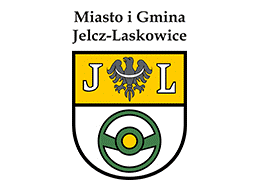 SPECYFIKACJA ISTOTNYCH WARUNKÓW ZAMÓWIENIAprzetarg nieograniczony o wartości zamówienia mniejszej od kwot określonych w przepisach wydanych na podstawie art. 11 ust. 8 ustawy Prawo zamień publicznychDostawa sprzętu pomocy naukowych/dydaktycznych w związku z realizacją projektu pt. „Wiedza i umiejętności kapitałem naszej przyszłości” nr RPDS.10.02.02-02-0023/18 ZATWIERDZIŁZ-ca burmistrzaRomuald PiórkoUwaga:Zamawiający wymaga, aby Wykonawcy zapoznali się dokładnie z treścią dokumentu. Wykonawca ponosi ryzyko odrzucenia oferty poprzez nieterminowe dostarczenie wszystkich wymaganych oświadczeń, bądź przedłożenia oferty nie w pełni spełniającej wymagania określone w Specyfikacji Istotnych Warunków Zamówienia. Złożenie oferty będzie uważane za akceptację zasad prowadzenia postępowania opisanych w niniejszym dokumencie.Ogłoszenie o zamówieniu opublikowane zostało w BZP pod numerem 569186-N-2020 z dnia 2020-08-05Jelcz Laskowice, data 05.08.2020Spis treści:Specyfikacja Istotnych Warunków ZamówieniaZałącznik Nr 1 – Opis przedmiotu zamówieniaZałącznik Nr 2– Wzór umowyZałącznik Nr 3 – Formularz OfertowyZałącznik Nr 4 – Wzór oświadczenia o spełnianiu warunków udziału w postępowaniuZałącznik Nr 5 – Wzór oświadczenia o braku podstaw do wykluczeniaZałącznik Nr 6 – Wzór oświadczenia o grupie kapitałowejZałącznik Nr 7 – Wykaz wykonanych dostaw/usługZałącznik nr 8 – Formularz - Opis oferowanych produktówZałącznik nr 9- Zobowiązania do oddania do dyspozycji Wykonawcy niezbędnych zasobów na potrzeby wykonania zamówienia Nazwa oraz adres Zamawiającego:Zamawiającym jest: Gmina Jelcz – Laskowice Adres: ulica Wincentego Witosa 24, 55-220 Jelcz – Laskowice tel.: 71 381 71 45, fax 71 381 71 11 email: um.info@jelcz-laskowice.plNIP: 912 17 15 777, REGON: 931 934 880 Godziny urzędowania: poniedziałek-piątek  7:30-15:30, środa 8:30 - 16:30Strona internetowa - www.um.jelcz-laskowice.finn.plTryb udzielania zamówieniaPostępowanie o udzielenie zamówienia publicznego prowadzone jest w trybie przetargu nieograniczonego na podstawie art. 10 ust. 1, art. 39 ustawy z dnia 29 stycznia 2004 roku Prawo zamówień publicznych (t.j. Dz. U. z 2019 r. poz. 1843) oraz aktów wykonawczych wydanych na jej podstawie, a także niniejszej Specyfikacji Istotnych Warunków Zamówienia.Wartość zamówienia nie przekracza równowartości kwoty określonej w przepisach wykonawczych wydanych na podstawie art. 11 ust. 8 ustawy z dnia 29 stycznia 2004 r. Prawo zamówień publicznych.Zamawiający zastrzega sobie możliwość dokonania w pierwszej kolejności oceny ofert,   następnie zbadania, czy wykonawca którego oferta została oceniona jako najkorzystniejsza, nie podlega wykluczeniu oraz spełnia warunki udziału w postępowaniu (art. 24aa ustawy PZP).Użyte w niniejszej Specyfikacji Istotnych Warunków Zamówienia (oraz w załącznikach) terminy mają następujące znaczenie:2.4.1 „Ustawa” – ustawa z dnia 29 stycznia 2004r. (t.j. Dz. U. z 2019 r. poz. 1843) – Prawo zamówień publicznych zwana dalej także jako Pzp;2.4.2 „Rozporządzenie” – Rozporządzenie Ministra Rozwoju z dnia 26 lipca 2016r. (Dz. U. z 2016 r. poz. 1126 ze zm.) w sprawie rodzajów dokumentów, jakich może żądać zamawiający od wykonawcy w postępowaniu o udzielenie zamówienia;2.4.3 „Specyfikacja Istotnych Warunków Zamówienia” – zwana dalej w skrócie jako SIWZ;2.4.4 „Postępowanie o udzielenie zamówienia”- postępowanie wszczynane w drodze publicznego ogłoszenia o zamówieniu w celu dokonania wyboru oferty Wykonawcy, z którym zostanie zawarta umowa w sprawie zamówienia publicznego.Opis przedmiotu zamówieniaPrzedmiotem zamówienia jest dostawa sprzętu pomocy naukowych/dydaktycznych w związku z realizacją projektu pt. „Wiedza i umiejętności kapitałem naszej przyszłości” nr RPDS.10.02.02-02-0023/18 Regionalnego Programu Operacyjnego Województwa Dolnośląskiego na lata 2014-2020, Osi Priorytetowej 10: Edukacja, Działania 10.2 Zapewnienie równego dostępu do wysokiej jakości edukacji podstawowej, gimnazjalnej i ponadgimnazjalnej; Poddziałania 10.2.2 Zapewnienie równego dostępu do wysokiej jakości edukacji podstawowej, gimnazjalnej i ponadgimnazjalnej – ZIT WrOF. Szczegółowe wymagania dotyczące wykonania przedmiotu zamówienia zostały określone w „Opisie przedmiotu zamówienia”, (dalej jako OPZ), który stanowi Załącznik nr 1 do SIWZ.Przedmiot zamówienia obejmuje realizację zadania:Dostawa sprzętu pomocy naukowych/dydaktycznych wg wymagań opisanych w Załączniku nr 1 do SIWZ - OPZSzczegółowy opis zamówienia, zawierający rodzaj i ilość dostarczanego sprzętu, jego specyfikację techniczną został zawarty w Załączniku nr 1 - OPZ, stanowiącym załącznik do SIWZ. Wymienione w opisie produkty muszą być fabrycznie nowe, nieużywane, posiadać karty gwarancyjne i instrukcję obsługi w języku polskim oraz muszą być wolne od obciążeń prawami osób trzecich.Jeśli przedmiot zamówienia obejmuje oprogramowanie jako odrębną pozycję lub oprogramowanie stanowi integralną cześć produktu, to musi być ono oryginalne, w polskiej wersji językowej, nowe, nieużywane, nigdy wcześnie nieaktywowane. Oprogramowanie posiada wszelkie niezbędne, wymagane oznakowania, które umożliwią potwierdzenie jego oryginalności, autentyczności (możliwość dokonania weryfikacji jego legalności przez zamawiającego).Dostarczony sprzęt musi zawierać wszystkie elementy niezbędne do funkcjonowania, uruchomienia i montażu, ponadto elementy w ramach zestawów muszą być ze sobą kompatybilne. Dostarczone wyposażenie musi być zgodne z obowiązującymi normami i posiadać wymagane atesty, certyfikaty, certyfikat CE (jeśli dotyczy), aprobaty techniczne, deklaracje zgodności, świadectwa bezpieczeństwa, homologacje, licencje, itp. Zamawiający dopuszcza, aby oferta zawierała różne modele sprzętu, jednakże spełniające wymogi minimalne, określone w Załączniku nr 1 - OPZ. Wskazane w załączniku nr 1 - OPZ parametry techniczne są minimalnymi parametrami technicznymi, wykonawca może zaproponować sprzęt o równoważnych parametrach lub wyższych. W przypadku, gdy użyto nazw własnych, znaków towarowych itp. dla opisu przedmiotu zamówienia, Zamawiający dopuszcza rozwiązania równoważne o porównywalnych parametrach technicznych lub wyższych. Użycie przez Zamawiającego nazw własnych, znaków towarowych, itp. ma na celu określenie rodzaju i klasy materiału oraz służy ustaleniu jego standardu, właściwości i minimalnych parametrów technicznych. Przyjmuje się, że takiemu wskazaniu, każdorazowo towarzyszy dopuszczenie rozwiązań równoważnych. Wykonawca, który powołuje się na rozwiązania równoważne opisywanym przez Zamawiającego jest obowiązany wykazać, że oferowane przez niego dostawy spełniają wymagania określone przez Zamawiającego (art. 30 ust. 5 ustawy PZP). Wykonawca, który powołuje się na rozwiązania równoważne opisywane przez Zamawiającego, jest obowiązany wykazać, że oferowane przez niego dostawy spełniają wymagania określone przez Zamawiającego. Wykonawca, który złoży ofertę na produkty równoważne musi do oferty załączyć dokładny opis oferowanych produktów, z którego wynikać będzie zachowanie warunków równoważności. W przypadku złożenia oferty równoważnej (dotyczy również sprzętu wyższej klasy), składający ofertę ma obowiązek wykazania zgodności produktów poprzez porównanie parametrów oferowanych produktów z parametrami przedmiotu zamówienia.Miejsce dostawy:Przedmiot zamówienia będzie dostarczony do siedzib Szkół - realizatorów/odbiorców. Zamawiający nie ponosi żadnych kosztów dostawy, w tym przejazdu, dojazdu ewentualnych noclegów, itp. osób odpowiedzialnych za instalację lub uruchomienie przedmiotu dostawy.Realizatorzy/odbiorcy: Publiczna Szkoła Podstawowa im. Jana Brzechwy w Minkowicach Oławskich ul. Kościelna 20; Minkowice Oławskie, 55-220 Jelcz-LaskowicePubliczna Szkoła Podstawowa im. Maratończyków Polskich w Miłoszycach, ul. Główna 24; Miłoszyce, 55-220 Jelcz-LaskowicePubliczna Szkoła Podstawowa nr 1 w Jelczu-Laskowicach, ul. Świętochowskiego 1;  55-220 Jelcz-LaskowicePubliczna Szkoła Podstawowa nr 2 im. M. Skłodowskiej-Curie, Al. Młodych 1;  55-220 Jelcz – LaskowicePubliczna Szkoła Podstawowa nr 3 im. B. Prusa, ul. B. Prusa 2,  55-220 Jelcz-LaskowiceWynagrodzenie:Wynagrodzenie Wykonawcy z tytułu realizacji przedmiotu zamówienia musi obejmować wszelkie koszty i wydatki związane z realizacją zamówienia.Wykonawca zobowiązany jest zrealizować zamówienie na zasadach i warunkach opisanych we wzorze umowy, stanowiącym załącznik nr 2 do niniejszej SIWZ.Opis wg Wspólnego Słownika Zamówień (CPV): Kod CPV: 39161100-6 Pomoce dydaktyczne Kod CPV: 39290000-1 Wyposażenie różne Kod CPV: 48000000-8 Pakiety oprogramowania i systemy informatyczne Kod CPV: 39162110-9 Sprzęt dydaktycznyKod CPV: 39162000-5 Pomoce naukoweKod CPV:22114300-5 MapyKod CPV:38510000-3 MikroskopyKod CPV:38000000-5 Sprzęt laboratoryjny, optyczny i precyzyjnyKod CPV:33793000-5 Laboratoryjne wyroby szklaneKod CPV:38900000-4 Różne przyrządy do badań lub testowaniaKod CPV:38410000-2 Przyrządy pomiaroweKod CPV:33696300-8 Odczynniki chemiczne Zamawiający nie dopuszcza składania ofert częściowych, ani wariantowych.Zamawiający nie przewiduje udzielenia zamówień na podstawie art. 67 ust. 1 pkt. 6 i 7 ustawy Pzp.Zamawiający nie przewiduje udzielenia zaliczek na poczet wykonania zamówienia.Wykonawca zobowiązany jest do realizacji zamówienia zgodnie z obowiązującymi przepisami prawa.Zamawiający wyraża zgodę na udział podwykonawców w realizacji zamówienia.Przedmiot zamówienia jest współfinansowany przez Unię Europejską w ramach projektu pt. „Wiedza i umiejętności kapitałem naszej przyszłości” nr RPDS.10.02.02-02-0023/18 Regionalnego Programu Operacyjnego Województwa Dolnośląskiego na lata 2014-2020, Osi Priorytetowej 10: Edukacja, Działania 10.2 Zapewnienie równego dostępu do wysokiej jakości edukacji podstawowej, gimnazjalnej i ponadgimnazjalnej; Poddziałania 10.2.2 Zapewnienie równego dostępu do wysokiej jakości edukacji podstawowej, gimnazjalnej i ponadgimnazjalnej – ZIT WrOFTermin wykonania zamówienia oraz warunki gwarancji i rękojmiTermin wykonania zamówienia:maksymalnie 30 dni kalendarzowych od dnia podpisania umowy.Warunki gwarancji i rękojmiWykonawca udzieli na wykonany przedmiot zamówienia gwarancji jakości na okres zgodny z wymaganiami przedstawionymi w SIWZ oraz deklaracją złożoną w Ofercie. Minimalny wymagany okres gwarancji na każdy zaoferowany produkt to 24 miesiące, maksymalny wymagany okres gwarancji 36 miesięcy.Warunki gwarancji i rękojmi są szczegółowo określone we wzorze umowy stanowiącym Załącznik nr 2 do niniejszej specyfikacji. Bieg okresu gwarancji i rękojmi rozpocznie się w dniu podpisania przez Zamawiającego Protokołu zdawczo-odbiorczego.Zamawiający może dochodzić roszczeń z tytułu gwarancji za wady także po upływie terminu gwarancji, jeżeli zgłosi wadę przed upływem tego terminu.W przypadku zaproponowania krótszego okresu gwarancji lub nie podania takiego terminu oferta, jako niespełniająca wymagań Zamawiającego zostanie odrzucona. Zaproponowany okres gwarancji dłuższy niż 36 miesięcy nie będzie skutkował otrzymaniem większej ilości punktów w kryterium "okres gwarancji". Okres gwarancji dotyczy wszystkich pozycji w danej części zamówienia. Wskazywanie różnych okresów gwarancji dla poszczególnych pozycji skutkować będzie odrzuceniem oferty. Warunki udziału w postępowaniuZgodnie z  art. 22 ust. 1 ustawy PZP o udzielenie zamówienia mogą ubiegać się Wykonawcy, którzy:nie podlegają wykluczeniu:spełniają warunki udziału w postępowaniu określone przez Zamawiającego w sposób proporcjonalny do przedmiotu zamówienia i dotyczące:kompetencji lub uprawnień do prowadzenia określonej działalności zawodowej, o ile wynika to z odrębnych przepisów: Zamawiający nie precyzuje w tym zakresie żadnych wymagań, których spełnianie Wykonawca jest zobowiązany wykazać.sytuacji finansowej lub ekonomicznej:Zamawiający nie precyzuje w tym zakresie żadnych wymagań, których spełnianie Wykonawca jest zobowiązany wykazać.zdolności technicznej lub zawodowej:Zamawiający uzna ww. warunek za spełniony jeżeli Wykonawca wykaże, że: wykonał w okresie ostatnich trzech lat, a jeżeli okres prowadzenia działalności jest krótszy, to w tym okresie:co najmniej dwie dostawy sprzętu pomocy naukowych/dydaktycznych tożsamych do przedmiotu zamówienia o wartości nie mniejszej niż 30.000 PLN brutto każda w okresie 3 lat przed upływem terminu składania ofert, a jeżeli okres działalności Wykonawcy jest krótszy - w tym okresie wraz z podaniem wartości, przedmiotu, dat wykonania i podmiotów, na rzecz których dostawy zostały wykonane, oraz załączeniem dowodów określających czy te dostawy lub usługi zostały wykonane należycie, przy czym dowodami, o których mowa, są referencje bądź inne dokumenty wystawione przez podmiot, na rzecz którego dostawy i usługi były wykonywane. Jeżeli z uzasadnionej przyczyny o obiektywnym charakterze wykonawca nie jest w stanie uzyskać tych dokumentów – oświadczenie wykonawcy.Wartości podane w walucie innej niż PLN w dokumentach potwierdzających spełnienie warunków, o których mowa powyżej, będą przeliczane na PLN wg średniego kursu Narodowego Banku Polskiego z dnia opublikowania ogłoszenia o zamówieniu w Biuletynie Zamówień Publicznych. Na podstawie art. 22 ust. 1a. Zamawiający żąda od wykonawcy środków dowodowych w sposób proporcjonalny do przedmiotu zamówienia oraz umożliwiający ocenę zdolności wykonawcy do należytego wykonania zamówienia, w szczególności wyrażając je jako minimalne poziomy zdolności. Zamawiający może, na każdym etapie postępowania, uznać, że Wykonawca nie posiada wymaganych zdolności, jeżeli zaangażowanie zasobów technicznych lub zawodowych Wykonawcy w inne przedsięwzięcia gospodarcze wykonawcy może mieć negatywny wpływ na realizację zamówienia. Wykonawca może w celu potwierdzenia spełniania warunków udziału w postępowaniu, o których mowa w pkt 5.1.2 SIWZ, w stosownych sytuacjach oraz w odniesieniu do konkretnego zamówienia, lub jego części, polegać na zdolnościach technicznych lub zawodowych lub sytuacji finansowej lub ekonomicznej innych podmiotów, niezależnie od charakteru prawnego łączących go z nim stosunków prawnych.Zamawiający jednocześnie informuje, iż „stosowna sytuacja” o której mowa w pkt 5.3. SIWZ wystąpi wyłącznie w przypadku kiedy:Wykonawca, który polega na zdolnościach lub sytuacji innych podmiotów udowodni Zamawiającemu, że realizując zamówienie, będzie dysponował niezbędnymi zasobami tych podmiotów, w szczególności przedstawiając zobowiązanie tych podmiotów do oddania mu do dyspozycji niezbędnych zasobów na potrzeby realizacji zamówienia;Zamawiający oceni, czy udostępniane Wykonawcy przez inne podmioty zdolności techniczne lub zawodowe lub ich sytuacja finansowa lub ekonomiczna, pozwalają na wykazanie przez Wykonawcę spełniania warunków udziału w postępowaniu oraz zbada, czy nie zachodzą wobec tego podmiotu podstawy wykluczenia, o których mowa w art. 24 ust. 1 pkt 13–22 i ust. 5 pkt 1 ustawy.z zobowiązania lub innych dokumentów potwierdzających udostępnienie zasobów przez inne podmioty musi bezspornie i jednoznacznie wynikać w szczególności:5.4.3.1 zakres dostępnych Wykonawcy zasobów innego podmiotu;5.4.3.2	sposób wykorzystania zasobów podmiotu, przez Wykonawcę, przy wykonywaniu zamówienia;5.4.3.3 zakres i okres udziału innego podmiotu przy wykonywaniu zamówienia publicznego;5.4.3.4 czy podmiot, na zdolnościach, którego Wykonawca polega w odniesieniu do warunków udziału w postępowaniu dotyczących wykształcenia, kwalifikacji zawodowych lub doświadczenia, zrealizuje usługi, których wskazane zdolności dotyczą.Wykonawcy mogą wspólnie ubiegać się o udzielenie zamówienia. W takim przypadku Wykonawcy ustanawiają pełnomocnika do reprezentowania ich w postępowaniu o udzielenie zamówienia albo reprezentowania w postępowaniu i zawarcia umowy w sprawie zamówienia publicznego. Pełnomocnictwo w formie pisemnej (oryginał lub kopia potwierdzona za zgodność z oryginałem przez notariusza) należy dołączyć do oferty.W przypadku Wykonawców wspólnie ubiegających się o udzielenie zamówienia, warunki określone w pkt 5.1.2.2 musi spełniać co najmniej jeden Wykonawca samodzielnie lub wszyscy Wykonawcy łącznie.Podstawy wykluczeniaZamawiający wykluczy z postępowania Wykonawców:5.7.1 którzy nie wykazali, spełniania warunków udziału w postępowaniu, o których mowa w pkt 5.1.25.7.2 którzy nie wykażą, że nie zachodzą wobec nich przesłanki określone w art. 24 ust. 1 pkt 13-23 ustawyDodatkowo Zamawiający przewiduje następujące przesłanki wykluczenia wykonawcy, o których mowa w art. 24 ust. 5 ustawy PZP: 5.8.1 w stosunku do którego otwarto likwidację, w zatwierdzonym przez sąd układzie w postępowaniu restrukturyzacyjnym jest przewidziane zaspokojenie wierzycieli przez likwidację jego majątku lub sąd zarządził likwidację jego majątku w trybie art. 332 ust. 1 ustawy z dnia 15 maja 2015 r. – Prawo restrukturyzacyjne (t.j. Dz. U. z 2019 r. poz. 243 ze zm.) lub którego upadłość ogłoszono, z wyjątkiem wykonawcy, który po ogłoszeniu upadłości zawarł układ zatwierdzony prawomocnym postanowieniem sądu, jeżeli układ nie przewiduje zaspokojenia wierzycieli przez likwidację majątku upadłego, chyba że sąd zarządził likwidację jego majątku w trybie art. 366 ust. 1 ustawy z dnia 28 lutego 2003 r. – Prawo upadłościowe (t.j. Dz. U. z 2019 r. poz. 498 ze zm.);5.8.2 który w sposób zawiniony poważnie naruszył obowiązki zawodowe, co podważa jego uczciwość, w szczególności gdy wykonawca w wyniku zamierzonego działania lub rażącego niedbalstwa nie wykonał lub nienależycie wykonał zamówienie, co zamawiający jest w stanie wykazać za pomocą stosownych środków dowodowych;5.8.3 jeżeli wykonawca lub osoby, o których mowa w ust. 1 pkt 14 ustawy Pzp, uprawnione do reprezentowania wykonawcy pozostają w relacjach określonych w art. 17 ust. 1 pkt 2–4 ustawy Pzp z:1)zamawiającym,2)osobami uprawnionymi do reprezentowania zamawiającego,3)członkami komisji przetargowej,4)osobami, które złożyły oświadczenie, o którym mowa w art. 17 ust. 2a ustawy Pzp chyba że jest możliwe zapewnienie bezstronności po stronie zamawiającego w inny sposób niż przez wykluczenie wykonawcy z udziału w postępowaniu;5.8.4 który, z przyczyn leżących po jego stronie, nie wykonał albo nienależycie wykonał w istotnym stopniu wcześniejszą umowę w sprawie zamówienia publicznego lub umowę koncesji, zawartą z zamawiającym, o którym mowa w art. 3 ust. 1 pkt 1–4 ustawy Pzp, co doprowadziło do rozwiązania umowy lub zasądzenia odszkodowania;5.8.5 będącego osobą fizyczną, którego prawomocnie skazano za wykroczenie przeciwko prawom pracownika lub wykroczenie przeciwko środowisku, jeżeli za jego popełnienie wymierzono karę aresztu, ograniczenia wolności lub karę grzywny nie niższą niż 3000 złotych;5.8.6 jeżeli urzędującego członka jego organu zarządzającego lub nadzorczego, wspólnika spółki w spółce jawnej lub partnerskiej albo komplementariusza w spółce komandytowej lub komandytowo-akcyjnej lub prokurenta prawomocnie skazano za wykroczenie, o którym mowa w ppkt 5.8.5;5.8.7 wobec którego wydano ostateczną decyzję administracyjną o naruszeniu obowiązków wynikających z przepisów prawa pracy, prawa ochrony środowiska lub przepisów o zabezpieczeniu społecznym, jeżeli wymierzono tą decyzją karę pieniężną nie niższą niż 3000 złotych;5.8.8 który naruszył obowiązki dotyczące płatności podatków, opłat lub składek na ubezpieczenia społeczne lub zdrowotne, co zamawiający jest w stanie wykazać za pomocą stosownych środków dowodowych, z wyjątkiem przypadku, o którym mowa w art. 24 ust. 1 pkt 15 ustawy Pzp, chyba że wykonawca dokonał płatności należnych podatków, opłat lub składek na ubezpieczenia społeczne lub zdrowotne wraz z odsetkami lub grzywnami lub zawarł wiążące porozumienie w sprawie spłaty tych należności.Na potwierdzenie powyższego Zamawiający będzie żądał dokumentów określonych w pkt 6 SIWZ.Wykaz oświadczeń lub dokumentów, potwierdzających spełnianie warunków udziału w postępowaniu oraz brak podstaw wykluczenia.W celu potwierdzenia spełniania warunków udziału w postępowaniu, określonych w punkcie 5 SIWZ oraz wykazania braku podstaw do wykluczenia, Wykonawcy muszą złożyć wraz z ofertą następujące oświadczenia i dokumenty: aktualne na dzień składania ofert oświadczenia w zakresie wskazanym w Załącznikach nr 4 i 5 do SIWZ. Informacje zawarte w oświadczeniach będą stanowić wstępne potwierdzenie, że Wykonawca nie podlega wykluczeniu z postępowania oraz spełnia warunki udziału w postępowaniu. Oświadczenia te Wykonawca składa zgodnie ze wzorami stanowiącymi Załącznik nr 4 i 5 do SIWZW przypadku wspólnego ubiegania się o zamówienie przez Wykonawców oświadczenia, o którym mowa w ppkt 6.1.1 składa każdy z Wykonawców wspólnie ubiegających się o zamówienie. Oświadczenia te, mają potwierdzać spełnianie warunków udziału w postępowaniu oraz brak podstaw wykluczenia w zakresie, w którym każdy z Wykonawców wykazuje spełnianie warunków udziału w postępowaniu oraz brak podstaw wykluczenia.Wykonawca, który powołuje się na zasoby innych podmiotów, w celu wykazania braku istnienia wobec nich podstaw wykluczenia oraz spełniania, w zakresie, w jakim powołuje się na ich zasoby, warunków udziału w postępowaniu zamieszcza informacje o tych podmiotach w oświadczeniach, o których mowa w ppkt 6.1.1.Na żądanie Zamawiającego, wykonawca, który zamierza powierzyć wykonanie części zamówienia podwykonawcom, w celu wykazania braku istnienia wobec nich podstaw wykluczenia z udziału w postępowaniu zamieszcza informacje o podwykonawcach w oświadczeniu, o którym mowa w ppkt. 6.1.1 SIWZ.zobowiązanie podmiotu trzeciego, o którym mowa w pkt 5.4 SIWZ – jeżeli Wykonawca polega na zasobach lub sytuacji podmiotu trzeciego.Wykonawca w terminie 3 dni od dnia zamieszczenia na stronie internetowej informacji, o której mowa w art. 86 ust.5 ustawy, jest zobowiązany do przekazania Zamawiającemu oświadczenia o przynależności lub braku przynależności do tej samej grupy kapitałowej, o której mowa w art. 24 ust. 1 pkt 23 ustawy. Wraz ze złożeniem oświadczenia, Wykonawca może przedstawić dowody, że powiązania z innym Wykonawcą nie prowadzą do zakłócenia konkurencji w postępowaniu o udzielenie zamówienia. Wzór oświadczenia stanowi załącznik nr 6 do SIWZ.Dokumenty składane na wezwanie Zamawiającego.6.3.1 Zamawiający przed udzieleniem zamówienia, wezwie Wykonawcę, którego oferta została najwyżej oceniona, do złożenia w wyznaczonym, nie krótszym niż 5 dni, terminie, aktualnych na dzień złożenia, następujących oświadczeń lub dokumentów: 6.3.1.1 W celu potwierdzenia spełniania przez wykonawcę warunków udziału w postępowaniu dotyczących kompetencji lub uprawnień do prowadzenia określonej działalności zawodowej, o ile wynika to z odrębnych przepisów:Zamawiający nie żąda dokumentów6.3.1.2 W celu potwierdzenia spełniania przez wykonawcę warunków udziału w postępowaniu dotyczących sytuacji ekonomicznej i finansowej zamawiający będzie żądał:Zamawiający nie żąda dokumentów6.3.1.3 W celu potwierdzenia spełniania przez wykonawcę warunków udziału w postępowaniu dotyczących zdolności technicznej lub zawodowej zamawiający będzie żądał:wykazu dostaw wykonanych, a w przypadku świadczeń okresowych lub ciągłych również wykonywanych, w okresie 3 lat przed upływem terminu składania ofert, a jeżeli okres działalności Wykonawcy jest krótszy - w tym okresie, wraz z podaniem ich wartości, przedmiotu, dat wykonania i podmiotów, na rzecz których dostawy zostały wykonane, oraz załączeniem dowodów, określających czy te dostawy zostały wykonane lub są wykonywane należycie, sporządzonego zgodnie z Załącznikiem nr 7 do SIWZ. Dowodami potwierdzającymi czy te dostawy zostały wykonane należycie są: referencje bądź inne dokumenty wystawione przez podmiot, na rzecz którego usługi były wykonywane, a w przypadku świadczeń okresowych lub ciągłych są wykonywane. W przypadku świadczeń okresowych lub ciągłych nadal wykonywanych referencje bądź inne dokumenty potwierdzające ich należyte wykonywanie powinny być wydane nie wcześniej niż 3 miesiące przed upływem terminu składania ofert. Oświadczenie Wykonawcy, jeżeli z uzasadnionych przyczyn o obiektywnym charakterze Wykonawca nie jest w stanie uzyskać dokumentów, o których mowa powyżej. Jeśli Wykonawca składa oświadczenie, zobowiązany jest podać przyczyny braku możliwości uzyskania poświadczenia.6.3.1.4 W celu potwierdzenia braku podstaw wykluczenia wykonawcy z udziału w postępowaniu zamawiający będzie żądał następujących dokumentów:odpisu z właściwego rejestru lub z centralnej ewidencji i informacji o działalności gospodarczej, jeżeli odrębne przepisy wymagają wpisu do rejestru lub ewidencji, w celu potwierdzenia braku podstaw wykluczenia na podstawie art. 24 ust. 5 pkt 1 ustawy Pzp; 6.3.1.5 Jeżeli wykonawca ma siedzibę lub miejsce zamieszkania poza terytorium Rzeczypospolitej Polskiej, zamiast dokumentów, o których mowa w ppkt. 6.3.1.4 powyżej, składa:dokument lub dokumenty, wystawione w kraju w którym ma siedzibę lub miejsce zamieszkania, potwierdzające odpowiedni że nie otwarto jego likwidacji ani nie ogłoszono upadłości - wystawione nie wcześniej niż 6 miesięcy przed terminem składania ofert;6.3.1.6 W przypadku wykonawców wspólnie ubiegających się o udzielenie zamówienia (spółki cywilne, konsorcja, itp.), podmiotów trzecich udostępniających zasoby, dokumenty i oświadczenia określone w ppkt 6.3.1.4 i 6.3.1.5 zobowiązany jest złożyć każdy z Wykonawców wspólnie ubiegających się o udzielenie zamówienia, podmiotów trzecich udostępniających zasoby.Uwaga:W przypadku wskazania przez wykonawcę w ofercie dostępności oświadczeń lub dokumentów, o których mowa w ppkt 6.3.1 SIWZ w formie elektronicznej pod określonymi adresami internetowymi ogólnodostępnych i bezpłatnych baz danych, Zamawiający pobierze samodzielnie z tych baz danych wskazane przez wykonawcę oświadczenia lub dokumenty. W przypadku, o którym mowa powyżej, Zamawiający będzie żądał od wykonawcy przedstawienia tłumaczenia na język polski wskazanych przez wykonawcę i pobranych samodzielnie przez Zamawiającego dokumentów.Wykonawca nie jest obowiązany do złożenia oświadczeń lub dokumentów potwierdzających okoliczności, o których mowa w ppkt 6.3.1 SIWZ, jeżeli Zamawiający posiada oświadczenia lub dokumenty dotyczące tego wykonawcy, o ile są one aktualne.Jeżeli Wykonawca powołuje się na oświadczenia lub dokumenty, będące w posiadaniu Zamawiającego, potwierdzające okoliczności, o których mowa w ppkt 6.3.1 SIWZ, zaleca się wskazanie w ofercie informacji dotyczących numeru i nazwy postępowania Zamawiającego, w którym powyższe dokumenty zostały złożone.6.3.2 W celu potwierdzenia, że oferowane dostawy odpowiadają wymaganiom określonym przez Zamawiającego, Wykonawca, którego oferta została najwyżej oceniona, składa na wezwanie Zamawiającego:6.3.2.1 zaświadczenia niezależnego podmiotu zajmującego się poświadczaniem spełniania przez wykonawcę określonych norm zapewnienia jakości, jeżeli zamawiający odwołuje się do systemów zapewniania jakości opartych na odpowiednich seriach norm europejskich;6.3.2.2 Opis oferowanego sprzętu, wg załączników nr 8 do SIWZ wraz ze szczegółowym opisem lub kartami katalogowymi potwierdzającymi spełnienie postawionych minimalnych warunków technicznych i funkcjonalnych opisanych w Załączniku nr 1 do SIWZ – Opis przedmiotu zamówienia (w przypadku braku dokumentacji w j. polskim Zamawiający dopuszcza złożenia kart katalogowych w języku angielskim).Jeżeli Wykonawca ma siedzibę lub miejsce zamieszkania poza terytorium Rzeczypospolitej Polskiej, zamiast dokumentów, o których mowa w ppkt 6.3.1.4 składa dokument lub dokumenty wystawione w kraju, w którym ma siedzibę lub miejsce zamieszkania, potwierdzające odpowiednio, że nie otwarto jego likwidacji ani nie ogłoszono upadłości, wystawiony nie wcześniej niż 6 miesięcy przed upływem terminu składania ofert. Jeżeli w kraju miejsca zamieszkania osoby lub w kraju, w którym wykonawca ma siedzibę, nie wydaje się dokumentów, o których mowa powyżej zastępuje się je dokumentem zawierającym odpowiednio oświadczenie wykonawcy, ze wskazaniem osoby albo osób uprawnionych do jego reprezentacji, lub oświadczenie osoby, której dokument miał dotyczyć, złożone przed notariuszem lub przed organem sądowym, administracyjnym albo organem samorządu zawodowego lub gospodarczego właściwym ze względu na siedzibę lub miejsce zamieszkania wykonawcy lub miejsce zamieszkania tej osoby. Terminy określone w pkt 6.4 stosuje się.Jeżeli Wykonawca nie złoży oświadczeń, o których mowa w pkt 6.1 SIWZ, oświadczeń lub dokumentów potwierdzających okoliczności, o których mowa w art. 25 ust. 1 ustawy, lub innych dokumentów niezbędnych do przeprowadzenia postępowania, oświadczenia lub dokumenty są niekompletne, zawierają błędy lub budzą wskazane przez zamawiającego wątpliwości, zamawiający wezwie do ich złożenia, uzupełnienia lub poprawienia lub do udzielenia wyjaśnień w terminie przez siebie wskazanym, chyba że mimo ich złożenia, uzupełnienia lub poprawienia lub udzielenia wyjaśnień oferta Wykonawcy podlegałaby odrzuceniu albo konieczne byłoby unieważnienie postępowania. Jeżeli Wykonawca nie złoży wymaganych pełnomocnictw albo złożył wadliwe pełnomocnictwa, zamawiający wezwie do ich złożenia w terminie przez siebie wskazanym, chyba że mimo ich złożenia oferta Wykonawcy podlega odrzuceniu albo konieczne byłoby unieważnienie postępowania. W przypadku Wykonawców wspólnie ubiegających się o udzielenie zamówienia oraz w przypadku innych podmiotów, na zasobach których Wykonawca polega na zasadach określonych w art. 22a ustawy PZP kopie dokumentów dotyczących odpowiednio Wykonawcy lub tych podmiotów, mogą być poświadczane za zgodność z oryginałem przez Wykonawcę albo te podmioty albo Wykonawców wspólnie ubiegających się o udzielenie zamówienia publicznego - odpowiednio, w zakresie dokumentów, które każdego z nich dotyczą. Oświadczenia dotyczące Wykonawcy/Wykonawców występujących wspólnie i innych podmiotów, na których zdolnościach lub sytuacji polega Wykonawca na zasadach określonych w art. 22a ustawy PZP składane są w oryginale. Dokumenty inne niż oświadczenia składane są w oryginale lub kopii poświadczonej za zgodność z oryginałem. Zobowiązanie, o którym mowa w pkt 5.4 należy złożyć w formie oryginału. Dokumenty sporządzone w języku obcym muszą być złożone wraz z tłumaczeniami na język polski z wyłączeniem punktu 6.3.2.2.W przypadku wskazania przez Wykonawcę dostępności oświadczeń lub dokumentów, o których mowa w punkcie 6 SIWZ w formie elektronicznej pod określonymi adresami internetowymi ogólnodostępnych i bezpłatnych baz danych, Zamawiający pobiera samodzielnie z tych baz danych wskazane przez Wykonawcę oświadczenia lub dokumenty. Jeżeli oświadczenia i dokumenty, o których mowa w zdaniu pierwszym są sporządzone w języku obcym Wykonawca zobowiązany jest do przedstawienia ich tłumaczenia na język polski.Ilekroć w SIWZ, a także w załącznikach do SIWZ występuje wymóg podpisywania dokumentów lub oświadczeń lub też potwierdzania dokumentów za zgodność z oryginałem, należy przez to rozumieć że oświadczenia i dokumenty te powinny być opatrzone podpisem (podpisami) osoby (osób) uprawnionej (uprawnionych) do reprezentowania Wykonawcy/podmiotu na zasobach lub sytuacji, którego Wykonawca polega, zgodnie z zasadami reprezentacji wskazanymi we właściwym rejestrze lub osobę (osoby) upoważnioną do reprezentowania Wykonawcy/podmiotu na zasadach lub sytuacji, którego Wykonawca polega na podstawie pełnomocnictwa.Podpisy Wykonawcy na oświadczeniach i dokumentach muszą być złożone w sposób pozwalający zidentyfikować osobę podpisującą. Zaleca się opatrzenie podpisu pieczątką z imieniem i nazwiskiem osoby podpisującej.W przypadku potwierdzania dokumentów za zgodność z oryginałem, na dokumentach tych muszą się znaleźć podpisy Wykonawcy, według zasad, o których mowa w pkt 6.7, 6.11 i 6.12 oraz klauzula „za zgodność z oryginałem”. W przypadku dokumentów wielostronicowych, należy poświadczyć za zgodność z oryginałem każdą stronę dokumentu, ewentualnie poświadczenie może znaleźć się na jednej ze stron wraz z informacją o liczbie poświadczanych stron.Pełnomocnictwo, o którym mowa w pkt 6.11 w formie oryginału lub kopii potwierdzonej za zgodność z oryginałem przez notariusza należy dołączyć do oferty.Informacje o sposobie porozumiewania się zamawiającego z Wykonawcami oraz przekazywania oświadczeń lub dokumentów, a także wskazanie osób uprawnionych do porozumiewania się z wykonawcami:Niniejsze postępowanie jest prowadzone w języku polskim.Wszelkie zawiadomienia, oświadczenia, wnioski oraz informacje Zamawiający oraz Wykonawcy mogą przekazywać pisemnie, faksem lub drogą elektroniczną, za wyjątkiem oferty, umowy oraz oświadczeń i dokumentów wymienionych w punkcie 6 SIWZ (również w przypadku ich złożenia w wyniku wezwania o którym mowa w art. 26 ust. 3 ustawy PZP) dla których dopuszczalna jest tylko forma pisemna.W korespondencji kierowanej do Zamawiającego Wykonawca winien posługiwać się numerem sprawy (RI.271.15.2020).Zawiadomienia, oświadczenia, wnioski oraz informacje przekazywane przez Wykonawcę pisemnie winny być składane na adres: Urząd Miasta i Gminy, ul. Wincentego Witosa 24, 55-220 Jelcz-Laskowice w godzinach pracy Zamawiającego,  Zawiadomienia, oświadczenia, wnioski oraz informacje przekazywane przez Wykonawcę drogą elektroniczną winny być kierowane na adres: um.zamowienia@jelcz-laskowice.pl, a faksem na numer 71/ 381 71 11.Wszelkie zawiadomienia, oświadczenia, wnioski oraz informacje przekazane w formie elektronicznej wymagają na żądanie każdej ze stron, niezwłocznego potwierdzenia faktu ich otrzymania.Jeżeli Zamawiający lub Wykonawca przekazują oświadczenia, wnioski, zawiadomienia oraz informacje drogą elektroniczną każda ze stron na żądanie drugiej niezwłocznie potwierdza fakt ich otrzymania.Osobami uprawnionymi do kontaktu z Wykonawcami są:- w zakresie dotyczącym przedmiotu zamówienia: Alicja Zegar,- w zakresie dotyczącym procedury zamówienia: Małgorzata ŁubkowskaJednocześnie Zamawiający informuje, że przepisy ustawy PZP nie pozwalają na jakikolwiek inny kontakt - zarówno z Zamawiającym jak i osobami uprawnionymi do porozumiewania się z Wykonawcami - niż wskazany w niniejszym rozdziale SIWZ. Oznacza to, że Zamawiający nie będzie reagował na inne formy kontaktowania się z nim, w szczególności na kontakt telefoniczny lub/i osobisty w swojej siedzibie.Zamawiający może przed upływem terminu składania ofert zmienić treść SIWZ Zmianę SIWZ Zamawiający zamieści na stronie internetowej.Jeżeli w wyniku zmiany treści SIWZ nieprowadzącej do zmiany treści ogłoszenia o zamówieniu jest niezbędny dodatkowy czas na wprowadzenie zmian w ofertach, Zamawiający przedłuży termin składania ofert i poinformuje o tym Wykonawców, którym przekazano SIWZ oraz zamieści taką informację na własnej stronie internetowej.Wymagania dotyczące wadium - wadium nie jest wymagane.Termin związania ofertąWykonawca jest związany ofertą przez okres 30 dni od terminu składania ofert.Bieg terminu związania ofertą rozpoczyna się wraz z upływem terminu składania ofert.Wykonawca może przedłużyć termin związania ofertą, na czas niezbędny do zawarcia umowy, samodzielnie lub na wniosek Zamawiającego, z tym, że Zamawiający może tylko raz, co najmniej na 3 dni przed upływem terminu związania ofertą, zwrócić się do Wykonawców o wyrażenie zgody na przedłużenie tego terminu o oznaczony okres nie dłuższy jednak niż 60 dni.Opis sposobu udzielania wyjaśnień treści SIWZWykonawca może zwrócić się do Zamawiającego z pisemną prośbą - wnioskiem o wyjaśnienie treści SIWZ. Zamawiający odpowie niezwłocznie, nie później jednak niż 2 dni przed upływem terminu składania ofert, na piśmie na zadane pytanie, przesyłając treść pytania i odpowiedzi wszystkim uczestnikom postępowania oraz umieści taką informację na stronie internetowej, pod warunkiem, że wniosek o wyjaśnienie treści specyfikacji wpłynął do Zamawiającego nie później niż do końca dnia, w którym upływa połowa wyznaczonego terminu składania ofert.Jeżeli wniosek o wyjaśnienie treści SIWZ wpłynie po upływie terminu, o którym mowa powyżej, lub dotyczy udzielonych wyjaśnień, Zamawiający może udzielić wyjaśnień albo pozostawić wniosek bez rozpoznania. Zamawiający zamieści wyjaśnienia na stronie internetowej, na której udostępniono SIWZ.W przypadku rozbieżności pomiędzy treścią niniejszej SIWZ a treścią udzielonych odpowiedzi, jako obowiązującą należy przyjąć treść pisma zawierającego późniejsze oświadczenie Zamawiającego.Zamawiający nie przewiduje zwołania zebrania wszystkich Wykonawców w celu wyjaśnienia treści SIWZ.Opis sposobu przygotowania ofertOferta musi zawierać następujące oświadczenia i dokumenty:wypełniony formularz ofertowy sporządzony z wykorzystaniem wzoru stanowiącego Załącznik nr 3 do SIWZ, zawierający w szczególności: łączną cenę ofertową: netto, podatek VAT, brutto, zobowiązanie dotyczące terminów realizacji zamówienia, okresu gwarancji, warunków płatności, oświadczenie o okresie związania ofertą oraz o akceptacji wszystkich postanowień SIWZ i wzorów umowy bez zastrzeżeń, a także informację którą część zamówienia Wykonawca zamierza powierzyć podwykonawcy; wypełniony formularz - Opis oferowanych produktów – z wykorzystaniem wzoru stanowiącego Załącznik nr 8 do SIWZ;oświadczenia, o których mowa w pkt 6.1 SIWZ wg wzoru stanowiącego załącznik nr 4 i 5 do SIWZ, pełnomocnictwo do złożenia oferty, o ile prawo do podpisania oferty nie wynika z innych dokumentów złożonych wraz z ofertą; pełnomocnictwo powinno być załączone w oryginale lub kopii notarialnie potwierdzonej;pełnomocnictwo dla pełnomocnika ustanowionego przez Wykonawców wspólnie ubiegających się o udzielenie zamówienia, pełnomocnictwo powinno być załączone w oryginale lub kopii notarialnie potwierdzonej (jeżeli Wykonawcy wspólnie ubiegają się o udzielenie zamówienia).zobowiązanie podmiotu trzeciego, o którym mowa w pkt 5.4 SIWZ – jeżeli Wykonawca polega na zasobach lub sytuacji podmiotu trzeciegoOferta musi być napisana w języku polskim, na maszynie do pisania, komputerze lub inną trwałą i czytelną techniką oraz podpisana przez osobę(y) upoważnioną do reprezentowania Wykonawcy na zewnątrz i zaciągania zobowiązań w wysokości odpowiadającej cenie oferty.W przypadku podpisania oferty oraz poświadczenia za zgodność z oryginałem kopii dokumentów przez osobę niewymienioną w dokumencie rejestracyjnym (ewidencyjnym) Wykonawcy, należy do oferty dołączyć stosowne pełnomocnictwo w oryginale lub kopii poświadczonej notarialnie.Dokumenty sporządzone w języku obcym są składane wraz z tłumaczeniem na język polski – wymaganie to nie dotyczy kart katalogowych oferowanego sprzętu i oprogramowania.Wykonawca ma prawo złożyć tylko jedną ofertę, zawierającą jedną, jednoznacznie opisaną propozycję. Złożenie większej liczby ofert spowoduje odrzucenie wszystkich ofert złożonych przez danego Wykonawcę.Treść złożonej oferty musi odpowiadać treści SIWZ.Wykonawca poniesie wszelkie koszty związane z przygotowaniem i złożeniem oferty. Zaleca się, aby każda zapisana strona oferty była ponumerowana kolejnymi numerami, a cała oferta wraz z załącznikami była w trwały sposób ze sobą połączona (np. zbindowana, zszyta uniemożliwiając jej samoistną dekompletację), oraz zawierała spis treści.Poprawki lub zmiany (również przy użyciu korektora) w ofercie, powinny być parafowane przez osobę podpisującą ofertę. Ofertę należy złożyć w zamkniętej kopercie, która musi zawierać adres Wykonawcy (konieczny do ewentualnego odesłania oferty bez jej otwierania) w siedzibie Zamawiającego i oznaczyć:Zamawiający informuje, iż zgodnie z art. 8 w zw. z art. 96 ust. 3 ustawy Pzp oferty składane w postępowaniu o zamówienie publiczne są jawne i podlegają udostępnieniu od chwili ich otwarcia, z wyjątkiem informacji stanowiących tajemnicę przedsiębiorstwa w rozumieniu ustawy z dnia 16 kwietnia 1993 r. o zwalczaniu nieuczciwej konkurencji (Dz. U. z 2019, poz. 1010 ze zm.), jeśli Wykonawca w terminie składania ofert zastrzegł, że nie mogą one być udostępniane i jednocześnie wykazał, iż zastrzeżone informacje stanowią tajemnicę przedsiębiorstwa.Zamawiający zaleca, aby informacje zastrzeżone, jako tajemnica przedsiębiorstwa były przez Wykonawcę złożone w oddzielnej wewnętrznej kopercie z oznakowaniem „tajemnica przedsiębiorstwa”, lub spięte (zszyte) oddzielnie od pozostałych, jawnych elementów oferty. Brak jednoznacznego wskazania, które informacje stanowią tajemnicę przedsiębiorstwa oznaczać będzie, że wszelkie oświadczenia i zaświadczenia składane w trakcie niniejszego postępowania są jawne bez zastrzeżeń.Zastrzeżenie informacji, które nie stanowią tajemnicy przedsiębiorstwa w rozumieniu ustawy o zwalczaniu nieuczciwej konkurencji będzie traktowane, jako bezskuteczne i skutkować będzie zgodnie z uchwałą SN z 20 października 2005 (sygn. III CZP 74/05) ich odtajnieniem.Zamawiający informuje, że w przypadku, kiedy Wykonawca otrzyma od niego wezwanie w trybie art. 90 ustawy Pzp, a złożone przez niego wyjaśnienia i/lub dowody stanowić będą tajemnicę przedsiębiorstwa w rozumieniu ustawy o zwalczaniu nieuczciwej konkurencji Wykonawcy będzie przysługiwało prawo zastrzeżenia ich jako tajemnica przedsiębiorstwa. Przedmiotowe zastrzeżenie Zamawiający uzna za skuteczne wyłącznie w sytuacji kiedy Wykonawca oprócz samego zastrzeżenia, jednocześnie wykaże, iż dane informacje stanowią tajemnicę przedsiębiorstwa.Wykonawca może wprowadzić zmiany, poprawki, modyfikacje i uzupełnienia do złożonej oferty pod warunkiem, że Zamawiający otrzyma pisemne zawiadomienie o wprowadzeniu zmian przed terminem składania ofert. Powiadomienie o wprowadzeniu zmian musi być złożone wg takich samych zasad, jak składana oferta tj. w kopercie odpowiednio oznakowanej napisem „ZMIANA”. Koperty oznaczone „ZMIANA” zostaną otwarte przy otwieraniu oferty Wykonawcy, który wprowadził zmiany i po stwierdzeniu poprawności procedury dokonywania zmian, zostaną dołączone do oferty.Wykonawca ma prawo przed upływem terminu składania ofert wycofać się z postępowania poprzez złożenie pisemnego powiadomienia, według tych samych zasad jak wprowadzanie zmian i poprawek z napisem na kopercie „WYCOFANIE”. Koperty oznakowane w ten sposób będą otwierane w pierwszej kolejności po potwierdzeniu poprawności postępowania Wykonawcy oraz zgodności ze złożonymi ofertami. Koperty ofert wycofywanych nie będą otwierane.Do przeliczenia na PLN wartości wskazanej w dokumentach złożonych na potwierdzenie spełniania warunków udziału w postępowaniu, wyrażonej w walutach innych niż PLN, Zamawiający przyjmie średni kurs publikowany przez Narodowy Bank Polski z dnia wszczęcia postępowania.Oferta, której treść nie będzie odpowiadać wymaganiom postawionym w treści SIWZ, z zastrzeżeniem art. 87 ust. 2 pkt 3 ustawy Pzp zostanie odrzucona (art. 89 ust. 1 pkt 2 ustawy Pzp). Wszelkie niejasności i wątpliwości dotyczące treści zapisów w SIWZ należy zatem wyjaśnić z Zamawiającym przed terminem składania ofert w trybie przewidzianym w niniejszej SIWZ. Przepisy ustawy PZP nie przewidują negocjacji warunków udzielenia zamówienia, w tym zapisów projektu umowy, po terminie otwarcia ofert.Miejsce i termin składania i otwarcia ofertOfertę należy złożyć w siedzibie Zamawiającego przy ul. W. Witosa 24 w Jelczu-Laskowicach, w sekretariacie pok. 20 i zaadresować zgodnie z opisem przedstawionym w pkt 11 w terminie do 20.08.2020r. do godziny 09:30Decydujące znaczenie dla oceny zachowania terminu składania ofert ma data i godzina wpływu oferty do Zamawiającego, a nie data jej wysłania przesyłką pocztową czy kurierską.Oferty złożone po terminie, o którym mowa w punkcie 12.1, zostaną niezwłocznie zwrócone Wykonawcom zgodnie z zasadami określonymi w art. 84 ust. 2 ustawy Pzp.Otwarcie ofert nastąpi w siedzibie Zamawiającego – pok.11a w 20.08.2020r. godziny 10:00 Z uwagi na przyjęte u Zamawiającego środki zapobiegające zakażeniu wirusem SARS-CoV-2, Wykonawcy nie mogą bezpośrednio uczestniczyć  w sesji otwarcia ofert.Otwarcie ofert jest jawne i następuje poprzez udostepnienie wszystkim zainteresowanym transmisji „na żywo” z sesji otwarcia ofert. Podczas otwarcia ofert Zamawiający odczyta informacje, o których mowa w art. 86 ust. 4 ustawy PZP.Transmisja „na żywo” z sesji otwarcia ofert będzie dostępna w terminie otwarcia ofert pod linkiem (hiperłączem): https://esesja.tv/transmisje_z_obrad/1139/rada-miejska-w-jelczu-laskowicach.htm (dostępnym na stronie Biuletynu Informacji Publicznej Urzędu w zakładce „Zamówienia 2020”).Niezwłocznie po otwarciu ofert Zamawiający zamieści na stronie internetowej informacje dotyczące:	12.9.1  kwoty, jaką zamierza przeznaczyć na sfinansowanie zamówienia;	12.9.2  firm oraz adresów Wykonawców, którzy złożyli oferty w terminie;      12.9.3 ceny, terminu wykonania zamówienia, okresu gwarancji i warunków płatności zawartych
                w ofertach.Opis sposobu obliczenia ceny i badanie ofertWykonawca określa cenę realizacji zamówienia poprzez wskazanie w Formularzu ofertowym sporządzonym wg wzoru stanowiącego Załącznik nr 3 do SIWZ łącznej ceny ofertowej: netto, kwoty podatku od towarów i usług VAT i brutto za realizację przedmiotu zamówienia .Łączna cena ofertowa brutto musi uwzględniać wszystkie koszty związane z realizacją przedmiotu zamówienia, zgodnie z opisem przedmiotu zamówienia oraz wzorem umowy określonym w SIWZ.Zamawiający nie przewiduje możliwości zmian ceny ofertowej brutto.Ceny muszą być: podane i wyliczone w zaokrągleniu do dwóch miejsc po przecinku (zasada zaokrąglenia – poniżej 5 należy końcówkę pominąć, powyżej i równe 5 należy zaokrąglić w górę).Cena oferty winna być wyrażona w złotych polskich (PLN).Rozliczenia między Zamawiającym a wykonawcą będą prowadzone w PLN.Zamawiający poprawi w ofercie oczywiste omyłki pisarskie, oczywiste omyłki rachunkowe, z uwzględnieniem konsekwencji rachunkowych dokonanych poprawek, inne omyłki polegające na niezgodności oferty ze SIWZ, nie powodujące istotnych zmian w treści oferty, niezwłocznie zawiadamiając o tym Wykonawcę, którego oferta została poprawiona (art. 87 ust. 2 ustawy Pzp).Zamawiający oceni i porówna te oferty, które odpowiadają zasadom określonym w ustawie i spełniają wymagania określone w  SIWZW toku badania i oceny ofert Zamawiający może żądać od Wykonawców wyjaśnień dotyczących treści złożonych ofert.Jeżeli zaoferowana cena lub koszt, lub ich istotne części składowe, wydają się rażąco niskie w stosunku do przedmiotu zamówienia i budzą wątpliwości Zamawiającego co do możliwości wykonania przedmiotu zamówienia, zgodnie z wymaganiami określonymi przez Zamawiającego lub wynikającymi z odrębnych przepisów, Zamawiający zwróci się o udzielenie wyjaśnień, w tym złożenie dowodów, dotyczących wyliczenia ceny lub kosztu określonych w art. 90 ust. 1 pkt 1) - 5) ustawy PZP. Zamawiający unieważni postępowanie, jeżeli cena najkorzystniejszej oferty lub oferta z najniższą ceną przewyższy kwotę, którą Zamawiający zamierza przeznaczyć na sfinansowanie zamówienia, chyba że Zamawiający będzie mógł zwększyć tę kwotę do ceny najkorzystniejszej oferty (art.93 ust.1 pkt.4 PZP).Zamawiający zastrzega sobie, że zgodnie z art. 24aa ustawy Pzp może najpierw dokonać oceny ofert, a następnie zbadać, czy Wykonawca, którego oferta została oceniona jako najkorzystniejsza, nie podlega wykluczeniu oraz spełnia warunki udziału w postępowaniu.Jakiekolwiek zamiany polegające na dodaniu nowej pozycji lub pominięciu wyceny jakiejkolwiek z istniejących w formularzu pozycji nie będą uznane za możliwe do poprawienia w trybie art. 87 ust. 2 ustawy Pzp i skutkować będą odrzuceniem oferty na podstawie art. 89 ust. 1 pkt 2 ustawy PZP.Cena oferty będzie podlegała zmianie wyłącznie w przypadku ustawowej zmiany stawki podatku VAT.Opis kryteriów, którymi zamawiający będzie się kierował przy wyborze oferty, wraz z podaniem wag tych kryteriów i sposobu oceny ofert.Za ofertę najkorzystniejszą zostanie uznana oferta zawierająca najkorzystniejszy bilans punktów w kryteriach : Dostawa sprzętu pomocy naukowych/dydaktycznych wg wymagań opisanych w Załączniku do OPZ Wybór najkorzystniejszej oferty zostanie dokonany w oparciu o następujące kryteria:Za ofertę najkorzystniejszą zostanie uznana oferta, która spełnia wszystkie wymagania określone w SIWZ oraz otrzyma największą liczbę punktów wg poniższego wzoru:ŁP = C + G + Tgdzie:ŁP – łączna ilość punktów badanej oferty;C – ilość punktów badanej oferty w kryterium - Cena;G – ilość punktów badanej oferty w kryterium – Okres gwarancji. T – ilość punktów badanej oferty w kryterium  - Czas realizacji zamówienia w dniachUzyskana z wyliczenia ilość punktów zostanie ostatecznie ustalona z dokładnością do drugiego miejsca po przecinku z zachowaniem zasady zaokrągleń matematycznych.KRYTERIUM: „Cena” zostanie obliczona według wzoru:C = (Cmin / Cob) x 60gdzie:	C		liczba punktów przyznanych ofercie badanej w kryterium „cena”Cmin	cena brutto najniższej oferty, spośród wszystkich ofert nie podlegających odrzuceniuCob		cena brutto oferty badanej.Maksymalną liczbę punktów (60) w kryterium „Cena” otrzyma Wykonawca, który zaproponuje najniższą cenę ofertową brutto, natomiast pozostali Wykonawcy otrzymają odpowiednio mniejszą liczbę punktów zgodnie z powyższym wzorem.KRYTERIUM: „Okres gwarancji”Wymagany minimalny okres gwarancji – 2 lata. Ilość punktów przyznawana w ofercie – sposób oceny:-	24  miesięcy – 0  pkt-	30  miesięcy – 10 pkt-	36 miesięcy - 20 pktOkres gwarancji nie może być krótszy niż 2 lata i dotyczy wszystkich pozycji w danej części zamówienia. Wskazywanie różnych okresów gwarancji dla poszczególnych pozycji skutkować będzie odrzuceniem oferty. KRYTERIUM: „Czas realizacji zamówienia w dniach”Ilość punktów przyznawana w ofercie – sposób oceny:-	od 0 do 30 dni od dnia podpisania umowy - 20 pkt-	od 31 do 50 dni od dnia podpisania umowy - 10 pkt.-	od 51 do 60 dni od dnia podpisania umowy - 0 pktWskazane dni to dni kalendarzowe. Czas realizacji zamówienia nie może być dłuższy niż 60 dni kalendarzowych. Czas realizacji zamówienia dotyczy wszystkich pozycji zamówienia. Wskazanie różnych terminów zamówienia dla poszczególnych pozycji skutkuje odrzuceniem oferty. Punktacja przyznawana ofertom w poszczególnych kryteriach będzie liczona z dokładnością do dwóch miejsc po przecinku. Najwyższa liczba punktów wyznaczy najkorzystniejszą ofertę.Zamawiający udzieli zamówienia Wykonawcy, którego oferta odpowiadać będzie wszystkim wymaganiom przedstawionym w ustawie Pzp, oraz w SIWZ i zostanie oceniona jako najkorzystniejsza w oparciu o podane kryteria wyboru.Jeżeli nie będzie można dokonać wyboru oferty najkorzystniejszej ze względu na to, że dwie lub więcej ofert przedstawia taki sam bilans ceny lub kosztu i innych kryteriów oceny ofert, zamawiający spośród tych ofert wybiera ofertę z najniższą ceną lub najniższym kosztem, a jeżeli zostały złożone oferty o takiej samej cenie lub koszcie, Zamawiający wzywa Wykonawców, którzy złożyli te oferty, do złożenia w terminie  określonym przez Zamawiającego ofert dodatkowych(art. 91 ust. 4 ustawy PZP).Wykonawcy składając oferty dodatkowe, nie mogą zaoferować cen lub kosztów wyższych niż zaoferowane w złożonych ofertach.Zamawiający nie przewiduje przeprowadzenia dogrywki w formie aukcji elektronicznej.Informacje o formalnościach, jakie powinny być dopełnione po wyborze oferty w celu zawarcia umowy w sprawie zamówienia publicznego.Osoby reprezentujące Wykonawcę przy podpisywaniu umowy powinny posiadać ze sobą dokumenty potwierdzające ich umocowanie do reprezentowania Wykonawcy, o ile umocowanie to nie będzie wynikać z dokumentów załączonych do oferty.W przypadku wyboru oferty złożonej przez Wykonawców wspólnie ubiegających się o udzielenie zamówienia Zamawiający będzie żądać przed zawarciem umowy przedstawienia umowy regulującej współpracę tych Wykonawców. Umowa taka winna określać strony umowy, cel działania, sposób współdziałania, zakres prac przewidzianych do wykonania każdemu z nich, solidarną odpowiedzialność za wykonanie zamówienia, oznaczenie czasu trwania konsorcjum (obejmującego okres realizacji przedmiotu zamówienia, gwarancji i rękojmi), wykluczenie możliwości wypowiedzenia umowy konsorcjum przez któregokolwiek z jego członków do czasu wykonania zamówienia.Zawarcie umowy nastąpi według wzoru umowy stanowiącego Załącznik Nr 2 do SIWZ.Postanowienia ustalone we wzorze umowy nie podlegają negocjacjom.W przypadku, gdy Wykonawca, którego oferta została wybrana jako najkorzystniejsza, uchyla się od zawarcia umowy, Zamawiający będzie mógł wybrać ofertę najkorzystniejszą spośród pozostałych ofert, bez przeprowadzenia ich ponownego badania i oceny chyba, że zachodzą przesłanki, o których mowa w art. 93 ust. 1 ustawy PZP (art.94 ust.3).Udzielenie zamówienia.Zamawiający udzieli zamówienia Wykonawcy, którego oferta została wybrana jako najkorzystniejsza.O wyborze najkorzystniejszej oferty Zamawiający zawiadomi Wykonawców, którzy złożyli oferty w postępowaniu, a także zamieści te informacje na własnej stronie internetowej.Wymagania dotyczące zabezpieczenia należytego wykonania umowy.Zamawiający nie przewiduje wniesienia zabezpieczenia należytego wykonania umowy Istotne dla stron postanowienia, które zostaną wprowadzone do treści zawieranej umowy.Istotne postanowienia umowy opisane są w Załączniku 2 do SIWZ (wzór umowy).Pouczenie o środkach ochrony prawnej.19.1 Każdemu Wykonawcy, a także podmiotowi, jeżeli ma lub miał interes w uzyskaniu danego zamówienia oraz poniósł lub może ponieść szkodę w wyniku naruszenia przez Zamawiającego przepisów ustawy przysługują środki ochrony prawnej przewidziane w dziale VI ustawy jak dla postępowań poniżej kwoty określonej w przepisach wykonawczych  wydanych na podstawie art. 11 ust. 8 ustawy Pzp.    19.2 Środki ochrony prawnej wobec ogłoszenia o zamówieniu oraz SIWZ przysługują również organizacjom wpisanym na listę, o której mowa w art. 154 pkt 5 ustawy Pzp. Informacje dotyczące ochrony danych osobowych wykonawcówZgodnie z art. 13 ust. 1 i 2 rozporządzenia Parlamentu Europejskiego i Rady (UE) 2016/679 z dnia 27 kwietnia 2016 r. w sprawie ochrony osób fizycznych w związku z przetwarzaniem danych osobowych i w sprawie swobodnego przepływu takich danych oraz uchylenia dyrektywy 95/46/WE (ogólne rozporządzenie o ochronie danych) (Dz. Urz. UE L 119 z 04.05.2016, str. 1), dalej „RODO”, informuję, że: -	administratorem Pani/Pana danych osobowych jest Gmina Jelcz-Laskowice ul. Witosa 24, 55-220 Jelcz-Laskowice;-	inspektorem ochrony danych osobowych kontakt: adres e-mail- iod@jelcz-laskowice.pl , telefon 71 3817149;-	Pani/Pana dane osobowe przetwarzane będą na podstawie art. 6 ust. 1 lit. c RODO w celu postępowaniem o udzielenie zamówienia publicznego na „Dostawa sprzętu pomocy naukowych/dydaktycznych w związku z realizacją projektu pt. „Wiedza i umiejętności kapitałem naszej przyszłości” nr RPDS.10.02.02-02-0023/18” w trybie przetargu nieograniczonego;-	odbiorcami Pani/Pana danych osobowych będą osoby lub podmioty, którym udostępniona zostanie dokumentacja postępowania w oparciu o art. 8 oraz art. 96 ust. 3 ustawy z dnia 29 stycznia 2004 r. – Prawo zamówień publicznych (t.j. Dz. U. z 2019 r. poz. 1843), dalej „ustawa Pzp”;  -	Pani/Pana dane osobowe będą przechowywane, zgodnie z art. 97 ust. 1 ustawy Pzp, przez okres 4 lat od dnia zakończenia postępowania o udzielenie zamówienia, a jeżeli czas trwania umowy przekracza 4 lata, okres przechowywania obejmuje cały czas trwania umowy;-	obowiązek podania przez Panią/Pana danych osobowych bezpośrednio Pani/Pana dotyczących jest wymogiem ustawowym określonym w przepisach ustawy Pzp, związanym z udziałem w postępowaniu o udzielenie zamówienia publicznego; konsekwencje niepodania określonych danych wynikają z ustawy Pzp;  -	w odniesieniu do Pani/Pana danych osobowych decyzje nie będą podejmowane w sposób zautomatyzowany, stosowanie do art. 22 RODO;-	posiada Pani/Pan:−	na podstawie art. 15 RODO prawo dostępu do danych osobowych Pani/Pana dotyczących;−	na podstawie art. 16 RODO prawo do sprostowania Pani/Pana danych osobowych;−	na podstawie art. 18 RODO prawo żądania od administratora ograniczenia przetwarzania danych osobowych z zastrzeżeniem przypadków, o których mowa w art. 18 ust. 2 RODO;  −	prawo do wniesienia skargi do Prezesa Urzędu Ochrony Danych Osobowych, gdy uzna Pani/Pan, że przetwarzanie danych osobowych Pani/Pana dotyczących narusza przepisy RODO;-	nie przysługuje Pani/Panu:−	w związku z art. 17 ust. 3 lit. b, d lub e RODO prawo do usunięcia danych osobowych;−	prawo do przenoszenia danych osobowych, o którym mowa w art. 20 RODO;−	na podstawie art. 21 RODO prawo sprzeciwu, wobec przetwarzania danych osobowych, gdyż podstawą prawną przetwarzania Pani/Pana danych osobowych jest art. 6 ust. 1 lit. c RODO.Załącznik nr 1 do SIWZOPIS PRZEDMIOTU ZAMÓWIENIA Miejsce dostawy: Publiczna Szkoła Podstawowa im. Jana Brzechwy w Minkowicach Oławskich ul. Kościelna 20; Minkowice Oławskie, 55-220 Jelcz-LaskowiceMiejsce dostawy: Publiczna Szkoła Podstawowa im. Maratończyków Polskich w Miłoszycach ul. Główna 24; Miłoszyce,  55-220 Jelcz-LaskowiceMiejsce dostawy: Publiczna Szkoła Podstawowa nr 1 w Jelczu-Laskowicach ul. Świętochowskiego 1;  55-220 Jelcz-LaskowiceMiejsce dostawy: Publiczna Szkoła Podstawowa nr 2 im. M. Skłodowskiej-Curie Al. Młodych 1;  55-220 Jelcz – LaskowiceMiejsce dostawy: Publiczna Szkoła Podstawowa nr 3 im. B. Prusa, ul. B. Prusa 2,  55-220 Jelcz-LaskowiceZałącznik nr 3 do SIWZFORMULARZ OFERTOWYGmina Jelcz – Laskowice ul. W. Witosa 2455-220 Jelcz-LaskowiceOFERTAw postępowaniu o udzielenie zamówienia publicznego prowadzonego w trybie przetargu nieograniczonego zgodnie z ustawą z dnia 29 stycznia 2004 r. Prawo zamówień publicznych, p.n.Dostawa sprzętu pomocy naukowych/dydaktycznych w związku z realizacją projektu pt. „Wiedza i umiejętności kapitałem naszej przyszłości” nr RPDS.10.02.02-02-0023/18Ja (my), niżej podpisany(ni): ..........................................................................................................................................................................działając w imieniu i na rzecz....................................................................................................................................................................................................................................................................................................................................................(pełna nazwa wykonawcy)......................................................................................................................................................................................................................................................................................................................................(adres siedziby wykonawcy)NR PESEL, NIP, REGON, KRS (jeśli dotyczy): ………………………………………………………………………………………………e-mail: ……………………………………………………………………………………………….nr telefonu: ………………………………………………………………………………………………..Oferuję/oferujemy realizację:Dostawa sprzętu pomocy naukowych/dydaktycznychMiejsce dostawy: Publiczna Szkoła Podstawowa im. Jana Brzechwy w Minkowicach Oławskich ul. Kościelna 20; Minkowice Oławskie, 55-220 Jelcz-LaskowiceMiejsce dostawy: Publiczna Szkoła Podstawowa im. Maratończyków Polskich w Miłoszycach ul. Główna 24; Miłoszyce,  55-220 Jelcz-LaskowiceMiejsce dostawy: Publiczna Szkoła Podstawowa nr 1 w Jelczu-Laskowicach ul. Świętochowskiego 1;  55-220 Jelcz-LaskowiceMiejsce dostawy: Publiczna Szkoła Podstawowa nr 2 im. M. Skłodowskiej-Curie Al. Młodych 1;  55-220 Jelcz – LaskowiceMiejsce dostawy: Publiczna Szkoła Podstawowa nr 3 im. B. Prusa, ul. B. Prusa 2,  55-220 Jelcz-LaskowiceNiniejszym oferuję realizację przedmiotu zamówienia za  CENĘ OFERTOWĄ**:**CENA OFERTOWA stanowi całkowite wynagrodzenie Wykonawcy, uwzględniające wszystkie koszty związane z realizacją przedmiotu zamówienia zgodnie z SIWZOświadczenia:Oświadczam/y, że zapoznałem/łam się z warunkami SIWZ i jego załączników i w imieniu Wykonawcy nie wnoszę do niego żadnych zastrzeżeń oraz zdobyłem/am konieczne informacje do przygotowania oferty.Oświadczam/y, że załączony do SIWZ wzór umowy jest przeze mnie zaakceptowany i zobowiązuję się w przypadku wyboru mojej oferty do zawarcia umowy na określonych w nim warunkach w miejscu i terminie wyznaczonym przez Zamawiającego;Oświadczam/y, iż jako wykonawca posiadam/y potencjał i kwalifikacje niezbędne do wykonania przedmiotu umowy. Uważam/y się za związanych niniejszą ofertą na okres  30 dni licząc od dnia otwarcia ofert (włącznie z tym dniem);Oświadczam/y, że informacje i dokumenty zawarte w ofercie na stronach od nr ............ do nr ............. stanowią tajemnicę przedsiębiorstwa w rozumieniu przepisów o zwalczaniu nieuczciwej konkurencji i zastrzegamy, że nie mogą być one udostępniane. Powyższe zastrzeżenie Zamawiający uzna za skuteczne wyłącznie w sytuacji kiedy Wykonawca oprócz samego zastrzeżenia, jednocześnie wykaże, iż informacje stanowią tajemnicę przedsiębiorstwa.Informujemy o dostępności wymaganych w SIWZ oświadczeń lub dokumentów potwierdzających okoliczności, o których mowa w SIWZ oraz ich aktualności…………………………………………………………………………………………………………………………………………………….……………………………….………………………………(Nazwa oświadczenia lub dokumentu, adres strony internetowej na której dokument lub oświadczenie dostępne jest w formie elektronicznej, wydający urząd lub organ, dokładne dane referencyjne dokumentacji lub numer i nazwa postępowania o udzielenie zamówienia u Zamawiającego, w którym Wykonawca złożył oświadczenia lub dokumenty)Oświadczam/y, że wypełniłem obowiązki informacyjne przewidziane w art. 13 lub art. 14 RODO1) wobec osób fizycznych, od których dane osobowe bezpośrednio lub pośrednio pozyskałem w celu ubiegania się o udzielenie zamówienia publicznego w niniejszym postępowaniu.*……………………………………………………Data i podpis upoważnionego przedstawiciela Wykonawcy1)rozporządzenie Parlamentu Europejskiego i Rady (UE) 2016/679 z dnia 27 kwietnia 2016 r. w sprawie ochrony osób fizycznych w związku z przetwarzaniem danych osobowych i w sprawie swobodnego przepływu takich danych oraz uchylenia dyrektywy 95/46/WE (ogólne rozporządzenie o ochronie danych) (Dz. Urz. UE L 119 z 04.05.2016, str. 1). * W przypadku gdy wykonawca nie przekazuje danych osobowych innych niż bezpośrednio jego dotyczących lub zachodzi wyłączenie stosowania obowiązku informacyjnego, stosownie do art. 13 ust. 4 lub art. 14 ust. 5 RODO treści oświadczenia wykonawca nie składa (usunięcie treści oświadczenia np. przez jego wykreślenie).ZAMÓWIENIE ZREALIZUJEMY samodzielnie/ przy udziale podwykonawców* w następującym zakresie:…...………………..............................................................................................…...………(% zakres powierzonych dostaw /firma Podwykonawcy)…...………………..............................................................................................…...………(% zakres powierzonych dostaw /firma Podwykonawcy)WYKONAWCA JEST: małym 	 □ średnim 	 □ dużym	 □ przedsiębiorcą (zaznaczyć właściwe)Osoba odpowiedzialna za kontakty z Zamawiającym: …………..………………………………………..Dane teleadresowe na które należy przekazywać korespondencję związaną z niniejszym postępowaniem: adres korespondencyjny (jeśli inny niż podany adres siedziby Wykonawcy)........................................................................................................................................ tel.  ………………………………………………………………………………… e-mail …………………………………………………………………………….…………SPIS TREŚCI:Integralną część oferty stanowią następujące dokumenty:...............................................................................................................................................................................................................................................................................................................................................................................................................................................................................................................................................................................................................................................................................................................................................................................................................................................................................................................................................................................................................................................................................................................Oferta została złożona na .............. kolejno ponumerowanych stronach.٭ Niewłaściwe przekreślić……………………………….., dnia………………………(miejscowość)											____________________________
							(podpis osób uprawnionych do reprezentowania Wykonawcy**)**Podpis(-y) i pieczątka(-i) imienna(-e) osoby(osób) uprawnionej(-ych) do reprezentowania Wykonawcy zgodnie z:a) zapisami w dokumencie stwierdzającym status prawny Wykonawcy(-ów) (odpis z właściwego rejestru),b) pełnomocnictwem wchodzącym w skład oferty. Załącznik  nr 4 do SIWZWykonawca:………………………………(pełna nazwa/firma, adres, w zależności od podmiotu: NIP/PESEL, KRS/CEiDG)OŚWIADCZENIE WYKONAWCY składane na podstawie art. 25a ust. 1 ustawy z dnia 29 stycznia 2004 r.Prawo zamówień publicznych (t.j. Dz. U. z 2019 r. poz. 1843), DOTYCZĄCE SPEŁNIANIA WARUNKÓW UDZIAŁU W POSTĘPOWANIU Na potrzeby postępowania o udzielenie zamówienia publicznego, nr RI.271.10.2020, którego przedmiotem jest „Dostawa sprzętu pomocy naukowych/dydaktycznych w związku z realizacją projektu pt.  „Wiedza i umiejętności kapitałem naszej przyszłości” nr RPDS.10.02.02-02-0023/18"oświadczam, co następuje:1. INFORMACJA DOTYCZĄCA WYKONAWCY:Oświadczam, że spełniam warunki udziału w postępowaniu określone przez Zamawiającego w punkcie 5, ppkt. 5.1.2 Specyfikacji Istotnych Warunków Zamówienia w zakresie:1)	kompetencji lub uprawnień do prowadzenia określonej działalności zawodowej, o ile wynika to z odrębnych przepisów,2)	sytuacji ekonomicznej lub finansowej,3)	zdolności technicznej lub zawodowej;2. INFORMACJA W ZWIĄZKU Z POLEGANIEM NA ZASOBACH INNYCH PODMIOTÓW: Oświadczam, że w celu wykazania spełniania warunków udziału w postępowaniu, określonych przez Zamawiającego w Specyfikacji Istotnych Warunków Zamówienia, polegam na zasobach następującego/ych podmiotu/ów (jeżeli dotyczy): …………………………………………………………………..………………………………………………………………………………………………………… w następującym zakresie: …………………………………………………………………………………………………………………………………………………………… (wskazać podmiot i określić odpowiedni zakres dla wskazanego podmiotu)3. OŚWIADCZENIE DOTYCZĄCE PODANYCH INFORMACJI:Oświadczam, że wszystkie informacje podane w powyższych oświadczeniach są aktualne 
i zgodne z prawdą oraz zostały przedstawione z pełną świadomością konsekwencji wprowadzenia Zamawiającego w błąd przy przedstawianiu informacji.…………….……. (miejscowość), dnia ………….……. r. 							…………………………………………(podpis osób uprawnionych do reprezentowania Wykonawcy)Załącznik nr 5 do SIWZWykonawca:………………………………(pełna nazwa/firma, adres, w zależności od podmiotu: NIP/PESEL/KRS)OŚWIADCZENIE WYKONAWCY składane na podstawie art. 25a ust. 1 ustawy z dnia 29 stycznia 2004 r.Prawo zamówień publicznych (t.j. Dz. U. z 2019 r. poz. 1843)DOTYCZĄCE PRZESŁANEK WYKLUCZENIA Z POSTĘPOWANIANa potrzeby postępowania o udzielenie zamówienia publicznego „Dostawa sprzętu pomocy naukowych/dydaktycznych w związku z realizacją projektu pt. „Wiedza i umiejętności kapitałem naszej przyszłości” nr RPDS.10.02.02-02-0023/18”oświadczam, co następuje:1. OŚWIADCZENIA DOTYCZĄCE WYKONAWCY:a) Oświadczam, że nie podlegam wykluczeniu z postępowania na podstawie art. 24 ust. 1 pkt 12-23 oraz art. 24 ust. 5 ustawy PZP. *b) Oświadczam, że zachodzą w stosunku do mnie podstawy wykluczenia z postępowania na podstawie art. …………. ustawy Pzp (podać mającą zastosowanie podstawę wykluczenia spośród wymienionych w art. 24 ust. 1 pkt 13-14, 16-20 lub art. 24 ust. 5 ustawy Pzp).*Jednocześnie oświadczam, że w związku z ww. okolicznością, na podstawie art. 24 ust. 8 ustawy Pzp podjąłem następujące środki naprawcze:………………………………………………………………………………………………………………..…………………………………..…………………………………..…………………................…………………………………………………………………………………………………………2. OŚWIADCZENIE DOTYCZĄCE PODMIOTU, NA KTÓREGO ZASOBY POWOŁUJE SIĘ WYKONAWCA:Oświadczam, że następujący/e podmiot/y, na którego/ych zasoby powołuję się w niniejszym postępowaniu, tj.:…………………………………………………………………….……………………… (podać pełną nazwę/firmę, adres, a także w zależności od podmiotu: NIP/PESEL, KRS) podlega/ nie podlega* wykluczeniu z postępowania o udzielenie zamówienia.3. OŚWIADCZENIE DOTYCZĄCE PODWYKONAWCY NIEBĘDĄCEGO PODMIOTEM, NA KTÓREGO ZASOBY POWOŁUJE SIĘ WYKONAWCA:Oświadczam, że następujący/e podmiot/y, będący/e podwykonawcą/ami: ………………………………………………… (podać pełną nazwę/firmę, adres, a także w zależności od podmiotu: NIP/PESEL, KRS), podlega/ nie podlega* wykluczeniu z postępowania o udzielenie zamówienia.4. OŚWIADCZENIE DOTYCZĄCE PODANYCH INFORMACJI:Oświadczam, że wszystkie informacje podane w powyższych oświadczeniach są aktualne 
i zgodne z prawdą oraz zostały przedstawione z pełną świadomością konsekwencji wprowadzenia Zamawiającego w błąd przy przedstawianiu informacji.…………….……. (miejscowość), dnia …………………. r. 							…………………………………………podpis osób uprawnionych do reprezentowania Wykonawcy * - niepotrzebne skreślićZałącznik nr  6 do SIWZWykonawca:………………………………(pełna nazwa/firma, adres, w zależności od podmiotu: NIP/PESEL/KRS)Gmina Jelcz-Laskowiceul. W. Witosa 2455-220 Jelcz-LaskowiceINFORMACJA O GRUPIE KAPITAŁOWEJMy niżej podpisani:…………………………………………………………………………………………………działając w imieniu i na rzecz: ..............................................................................................................................................................................................................................................................................................................ubiegając się o udzielenie zamówienia publicznego pt. „Dostawa sprzętu pomocy naukowych/dydaktycznych w związku z realizacją projektu pt. „Wiedza i umiejętności kapitałem naszej przyszłości” nr RPDS.10.02.02-02-0023/18”na podstawie art. 24 ust. 1 pkt. 23 ustawy z dnia 29 stycznia 2004 roku – Prawo zamówień publicznych (t.j. Dz. U. z 2019 r., poz. 1843) oraz w związku z informacją opublikowaną przez Zamawiającego w trybie art. 86 ust. 5 na stronie internetowej   www.um.jelcz-laskowice.finn.ploświadczam, że nie należę do żadnej / należę do** grupy kapitałowej z Wykonawcami wskazanymi przez Zamawiającego jako ci, którzy złożyli oferty w postępowaniu.Lista podmiotów należących do tej samej grupy kapitałowej***…………….……. (miejscowość), dnia …………………. r. .............................................................podpis osób uprawnionych do reprezentowania Wykonawcy* Zamawiający publikuje informacje niezwłocznie po otwarciu ofert. Oświadczenie należy złożyć w terminie 3 dni od daty zamieszczenia informacji na w/w stronie Zamawiającego (zgodnie z art. 24 ust. 11 ustawy)** niepotrzebne skreślić*** wypełnić w przypadku, gdy Wykonawca należy do grupy kapitałowej z innym Wykonawcą, który złożył ofertę w postępowaniu. Wraz ze złożeniem oświadczenia, Wykonawca może w takim przypadku przedstawić dowody, że powiązania z innym wykonawcom nie prowadzą do zakłócenia konkurencji w postępowaniu.Załącznik  nr 7  do SIWZWykonawca:………………………………(pełna nazwa/firma, adres, w zależności od podmiotu: NIP/PESEL/KRS)Postępowanie o udzielenie zamówienia publicznego pt. „Dostawa sprzętu pomocy naukowych/dydaktycznych w związku z realizacją projektu pt. „Wiedza i umiejętności kapitałem naszej przyszłości” nr RPDS.10.02.02-02-0023/18”WYKAZ WYKONANYCH DOSTAWpotwierdzających spełnienie warunku w wymaganym zakresie to jest:Do każdej dostawy wymienionej w wykazie należy dołączyć dowody określające, czy usługi te zostały wykonane w sposób należyty.…………….……. (miejscowość), dnia …………………. r. 							…………………………………………podpis osób uprawnionych do reprezentowania WykonawcyZałącznik nr 8 do  SIWZWykonawca:………………………………(pełna nazwa/firma, adres, w zależności od podmiotu: NIP/PESEL/KRS)Na potrzeby postępowania o udzielenie zamówienia publicznego pt. „Dostawa sprzętu pomocy naukowych/dydaktycznych w związku z realizacją projektu pt. „Wiedza i umiejętności kapitałem naszej przyszłości” nr RPDS.10.02.02-02-0023/18”OPIS OFEROWANEGO SPRZĘTU I OPROGRAMOWANIA Miejsce dostawy: Publiczna Szkoła Podstawowa im. Jana Brzechwy w Minkowicach Oławskich ul. Kościelna 20; Minkowice Oławskie, 55-220 Jelcz-LaskowiceMiejsce dostawy: Publiczna Szkoła Podstawowa im. Maratończyków Polskich w Miłoszycach ul. Główna 24; Miłoszyce, 55-220 Jelcz-LaskowiceMiejsce dostawy: Publiczna Szkoła Podstawowa nr 1 w Jelczu-Laskowicach ul. Świętochowskiego 1; 55-220 Jelcz-LaskowiceMiejsce dostawy: Publiczna Szkoła Podstawowa nr 2 im. M. Skłodowskiej-Curie Al. Młodych 1;  55-220 Jelcz - LaskowiceMiejsce dostawy: Publiczna Szkoła Podstawowa nr 3 im. B. Prusa, ul. B. Prusa 2,  55-220 Jelcz-Laskowice…………….……. (miejscowość), dnia …………………. r. ………………………………………………podpis osób uprawnionych do reprezentowania Wykonawcy Załącznik nr 9 do SIWZZOBOWIĄZANIE DO ODDANIA DO DYSPOZYCJI WYKONAWCY NIEZBĘDNYCH ZASOBÓW NA POTRZEBY WYKONANIA ZAMÓWIENIANa potrzeby postępowania o udzielenie zamówienia publicznego pt. „Dostawa sprzętu pomocy naukowych/dydaktycznych w związku z realizacją projektu pt. „Wiedza i umiejętności kapitałem naszej przyszłości” nr RPDS.10.02.02-02-0023/18”………………...…………………………………………………………………………………………...…………………………………………………………………………………………(nazwa i adres podmiotu oddającego do dyspozycji zasoby)Zobowiązuję się do oddania na rzecz: ……………………..……………………………………………………………………………………………………………………………………………………………………………….(nazwa i adres Wykonawcy, któremu inny podmiot oddaje do dyspozycji zasoby)zasobów w niżej określonym zakresie (zaznaczyć właściwe): zdolności zawodowe (kwalifikacje zawodowe, doświadczenie)na okres …………………………………………………………………………………..……………………………………......................................................................................................................................(wskazać okres na jaki udostępniany jest zasób)Z wykonawcą łączy mnie stosunek prawny wynikający z:……………………………………………………………………………………………………(wskazać charakter stosunku)Sposób udziału w realizacji zamówienia:……………………………………………………………………………………………………………………………………………………………………………………………………….Uwaga: Jeżeli podmiot udostępnia wykonawcy zdolności zawodowe (kwalifikacje zawodowe, doświadczenie) wymagane jest opisanie udziału w sposób wskazujący, czy podmiot udostępniający zdolności zrealizuje usługi (podwykonawstwo), których wskazane zdolności dotyczą.  ........................... (miejscowość) dnia .................................                                                                                              …………………………………………….……../Podpis osoby upoważnionej do reprezentowania/UWAGAPowyższe zobowiązanie musi być złożone w formie oryginału i podpisane przez podmiot udostępniający zasób.Nazwa i adres Wykonawcy  Urząd Miasta i Gminy w Jelczu-Laskowicach ul. W. Witosa 2455-220 Jelcz-LaskowiceOFERTA w postępowaniu prowadzonym w trybie przetargu nieograniczonego pn.:Dostawa sprzętu pomocy naukowych/dydaktycznych w związku z realizacją projektu pt. „Wiedza i umiejętności kapitałem naszej przyszłości”nr RPDS.10.02.02-02-0023/18 Nie otwierać przed:  20.08.2020 roku, godziną 10: 00		Nr:Nazwa kryterium:Waga:1Cena60 %2Okres gwarancji20 %3Czas realizacji zamówienia w dniach20 %Lp.Przedmiot zamówieniajednostkailośćopis1Lupaszt.8Lupa o średnicy min. 100 mm2Pudełko do obserwacji okazów (z 3 lupami)szt.8Przezroczysty pojemnik w kształcie walca, w którego pokrywkę (zdejmowana) wbudowane są 2 lupy (jedna uchylna na zawiasie), dając powiększenie 2x lub 4x. W pokrywce znajdują się otwory wentylacyjne. Na dnie pudełka wtopiono siatkę do szacowania i porównywania wielkości okazów. 3Lornetkaszt.8Wymagania: 
pole widzenia max 126 m/1000 m
powiększenie min. 10 x
dodatkowe akcesoria: pasek, pokrowiec4Mikroskop z podłączeniem do komputeraszt.5Obiektywy o mocy min. 4x, 10x, 40x, kąt nachylenia 45 stopni, głowica monokularowa obrotowa 360°5Zestaw preparatów mikroskopowych- bezkręgowcezestaw2Zestaw preparatów mikroskopowych zawiera min. 5 preparatów6Zestaw preparatów mikroskopowych- skrzydła
owadówzestaw1Zestaw preparatów mikroskopowych zawiera min. 5 preparatów7Zestaw preparatów mikroskopowych- rośliny
jadalnezestaw1Zestaw preparatów mikroskopowych zawiera min. 5 preparatów8Zestaw preparatów mikroskopowych- tkanki
ssakówszt.1Zestaw preparatów mikroskopowych zawiera min. 5 preparatów9Zestaw preparatów mikroskopowych- grzybyszt.1Zestaw preparatów mikroskopowych zawiera min. 5 preparatów10Zestaw preparatów mikroskopowych- co żyje w
kropli wodyzestaw2Zestaw preparatów mikroskopowych zawiera min. 10 różnych preparatów. 11Zestaw preparatów mikroskopowych- tkanki
człowieka zdrowezestaw1Zestaw preparatów mikroskopowych zawiera min. 20 preparatów12Zestaw preparatów mikroskopowych- tkanki
człowieka chorezestaw1Zestaw zawiera min. 10 różnych preparatów.13Zestaw preparatów mikroskopowych- tkanki
człowieka zmienione chorobowozestaw1Zestaw zawiera min. 10 różnych preparatów.14Zestaw preparatów mikroskopowych- preparaty zoologicznezestaw1Zestaw preparatów mikroskopowych zawiera min. 30 preparatów15Zestaw preparatów mikroskopowych
–przyrodazestaw1Zestaw preparatów mikroskopowych zawiera min. 10 preparatów16Zestaw preparatów biologicznychzestaw1Zestaw min. 50 preparatów mikroskopowych biologicznych.17Szkielet człowieka z ruchomymi elementami
(skala1:2)szt.1Szkielet człowieka (model - łącznie ok. 200 kości, ruchoma żuchwa), co najmniej  1/2 naturalnej wielkości, na stojaku. Wykonany z bardzo trwałego tworzywa sztucznego. Wysokość: min. 80 cm.18Modele: szkielet ryby, płaza, gada, ptaka,
ssakazestaw1Naturalne szkielety przytwierdzone do podstawy z transparentną pokrywą19Przewodnik do rozpoznawania zwierzątszt.8Przewodnik zawiera opisy, rysunki, zdjęcia (min. 50) do rozpoznawania gatunków zwierząt.20Przewodnik do rozpoznawania ptakówszt.5Przewodnik zawiera opisy, rysunki lub zdjęcia (min. 50)  gatunków ptaków występujących w Polsce.21Przewodnik do rozpoznawania grzybówszt.8Przewodnik zawiera opisy, rysunki lub zdjęcia (min. 50 )  gatunków grzybów.22Przewodnik do rozpoznawania drzewszt.8Przewodniki w formie książki o tematyce przyrodniczej (rozpoznawanie drzew). Zawiera opis drzew wraz z ilustracjami23Przewodnik rośliny i zwierzętaszt.8Przewodniki w formie książki o tematyce przyrodniczej ( rośliny i zwierzęta). Zawiera opis wraz z ilustracjami24Plansza roślin trującychszt.1Plansza przedstawiająca min. 20 gatunków niebezpiecznych zwierząt i roślin występujących w Polsce. Każdy z gatunków pokazany jest na ilustracji oraz jest opatrzony opisem.
Zalecany wymiar: min. 70 x min. 100 cm25Plansza grzybów trującychszt.1Plansza przedstawiająca min. 20 gatunków grzybów trujących i niejadalnych spotykanych w Polsce w lasach i na łąkach.
Każdy z gatunków pokazany jest na ilustracji oraz jest opatrzony opisem. Zalecany wymiar min 80 x 110 cm., +/- 10 cm.26Plansza skala porostowaszt.1Plansza wskaźników biologicznych. Plansza dwustronnie foliowana z zawieszką.27Plansza zmysły człowiekaszt.1Plansza przedstawiająca budowę i funkcje 5 narządów zmysłów człowieka: oko (wzrok),
ucho (słuch), język (smak), nos (węch), skóra (dotyk). Zalecany wymiar plansz: min. 100 x 140 cm.28Plansza etapów rozwoju człowiekaszt.1Plansza etapów rozwoju człowieka. Plansza dwustronnie foliowana, krawędź dolna i górna posiadają stalowe wzmocnienia29Mikroskop optycznyszt.8Obiektywy o mocy min. 4x, 10x, 40x, kąt nachylenia 45 stopni, głowica monokularowa obrotowa 360°30Mikroskop terenowyszt.8Parametry techniczne, minimalne wymagania:
• powiększenie: min. 20x
• okulary: min. 10x
• obiektywy: 2x
• oświetlenie diodowe (LED)31Szkiełka przykrywkoweszt.2Szkiełko laboratoryjne nakrywkowe wytworzone z czystego i bezbarwnego szkła, gotowe do użycia. Zestaw składa się z min. 100 sztuk.32Szkiełka podstawoweszt.3Szkiełko laboratoryjne podstawowe wytworzone z czystego i bezbarwnego szkła, gotowe do użycia. Zestaw składa się z min. 100 sztuk.33Preparaty mikroskopowe (tkanki roślinne, tkanki zwierzęce)zestaw1Zestaw min. 50 preparatów mikroskopowych biologicznych.34Model szkieletu człowieka wielkość naturalnaszt.1Wysokość szkieletu ok. 170 cm., model układu kostnego o naturalnych rozmiarach, z tworzywa sztucznego, kończyny zdejmowane, 35Model sercaszt.1Model serca człowieka umieszczony na podstawie, rozkładany na min. dwie części, wielkość rzeczywista.36Model skóry człowiekaszt.1Model przedstawia wycinek skóry wraz z włosami, powiększenie min. 40- krotne, umieszczony na podstawie.37Model budowy anatomicznej człowiekaszt.1Naturalnej wielkości model tułowia umożliwiający prezentację anatomii człowieka. Zestaw składający się z korpusu o wys. 87 cm i 40 ruchomych elementów.38Waga laboratoryjnaszt.2Waga wykonana ze stali nierdzewnej, podstawa z tworzywa sztucznego. Obciążenie maksymalne 2000 g, dokładność odczytu min. 0,1 g, zasilanie: bateryjne lub zasilacz sieciowy, wyświetlacz LCD, plastikowy pojemnik do ważenia służący także do przykrywania wagi, ważenie w gramach i uncjach, liczenie sztuk o jednakowej masie, funkcja tarowania, automatyczne zerowanie.39Termometr laboratoryjnyszt.3Termometr o skali min.-10...+50 C , bezrtęciowy, wykonany techniką całoszklaną40Zestaw szkła laboratoryjnego (probówki,
zlewki, pipety, bagietki, cylindry, kolby, itp)zestaw1Na zestaw składa się:
-probówki ze statywem; 4szt 
-kolba stożkowa; 10szt 
-zlewka niska szklana; 10szt
-zlewka duża szklana; 10szt 
-cylinder miarowy wysoki; 4szt 
-cylinder miarowy niski; 4szt 
-pipety Pasteura; 2zestawy41Moździerz porcelanowy z tłuczkiemszt.4Moździerz porcelanowa z tłuczkiem i wylewem, średnica min. 80 mm42Palnik spirytusowyszt.6Szklany palnik alkoholowy z knotem o pojemności min. 120 ml.43Butelka na roztworyszt.4Butelka szklana z zakrętką o pojemności 500 ml., wykonana ze szkła.44Lejek plastikowyszt.8Lejek o średnicy min. 50 mm, plastikowy45Bibuła laboratoryjnazestaw2Bibuła jakościowa miękka o wymiarach min. 45 x 56, opakowanie zawiera min. 100 arkuszy.46Wskaźnik pHzestaw3Pudełko 100 pasków do pomiaru pH, zakres skali: 1–1447Odczynniki / substancje chemiczne (tlenki,
wodorotlenki, kwasy, sole)zestaw1Na zestaw składa się: 
- kwas solny;
-wodorotlenek sodu;
-Tlenek wapnia;
-Jod krystaliczny;
-siarczan miedzi;
-siarka;
-manganian potasu.48Okulary ochronneszt.9Okulary ochronne z tworzywa z otworami wentylacyjnymi.49Fartuchszt.9Fartuch laboratoryjny, bawełniany, długi rękaw, pasek regulujący obwód, dwie kieszenie po bokach,  rozmiar S-M50Rękawiczki lateksowezestaw2Rękawiczki diagnostyczne i ochronne
rękawice lateksowe (z kauczuku
naturalnego), niejałowe, do jednorazowego użycia, rozmiar: S-M, opakowanie: 100 sztuk.51Suszarka na szkło laboratoryjneszt.1Wykonana ze stali, z powłoką z tworzywa sztucznego, posiada min. 32 miejsca52Szczotka do mycia szkłaszt.8Szczotki laboratoryjne: szczotka do zlewek, probówek, szczotka do lejków, rączka z drutu ze stali nierdzewnej, włosie z tworzywa sztucznego, zakończone miotełką. Łącznie 8 sztuk.53Płyn do naczyńszt.2Płyn do mycia naczyń, pojemność min. 500 ml.54Płyta grzejnaszt.4Rodzaj płyty: Elektryczna
Ilość pól grzejnych: min. 1
Sterowanie: Pokrętło55Apteczka z wyposażeniemszt.1Apteczka zawiera minimalne wyposażenie: opaska elastyczna, kompres, zestaw plastrów, koc ratunkowy, nożyczki, ustnik, instrukcja udzielania pierwszej pomocy, opatrunki.56Parownica szklanaszt.4Parownica szklana, zalecana pojemność w przedziale 320- 500 ml.57Tryskawkaszt.1Tryskawka o pojemności 250 ml., wąska szyja, przeźroczysta.58Łapy do probówekszt.1Uchwyt drewniany do probówek59Łyżka laboratoryjnaszt.6Stal polerowana, dług.min.120mm60Łyżka do spalańszt.4Łyżeczka wykonana ze stali nierdzewnej 61Sączki laboratoryjnezestaw1Bibuła/ sączki okrągłe, pakowane po min. 50 sztuk62Wskaźniki fenoloftaleinaszt.1fenoloftaleina 100ml 63Wskaźnik uniwersalnyszt.1wskaźnik 100ml64Modele do budowania cząsteczekzestaw1Zawartość: min. 370 modeli atomów-pierwiastków oraz 150 łączników65Waga elektronicznaszt.1Maksymalne obciążenie: 5 kg
Jednostki ważenia: g, gn
Wyświetlacz LCD z podświetleniem
Funkcje: Zero – Zerowanie; Tare – Tarowanie; Unit Switch – Zmiana jednostek ważenia; Piece Counting 66Zestaw siłomierzyzestaw1W zestawie min. 5 siłomierzy w przedziale 1N- 50N. Siłomierze
sprężynowe, obudowa z plastiku, skala wyrażona w niutonach, metalowe haczyki do zawieszenia siłomierza i do zawieszania
ciężarków.67Miernik uniwersalny wielkości elektrycznychszt.4Rodzaj: miernik cyfrowy
Pomiary: podstawowe napięcie stałe, prąd stały, oporność
Pomiary dodatkowe: test diody, test ciągłości obwodu
Informacje dodatkowe: Cyfrowy wyświetlacz, ochrona przed przeciążeniem.68Żarówki miniaturoweszt.10żarówki miniaturowe 3,5V, gwint E1069Oprawki do żarówekszt.6Oprawka do żarówek miniaturowych, gwint E 1070Izolowane przewodyszt.1Zawiera 7 przewodników wykonanych z różnych materiałów, np.: aluminiowy,
stalowy, miedziany, drewniany, szklany, plastikowy, sznurek bawełniany.  71Silniczek elektrycznyszt.2Silnik elektryczny 12V72Zestaw magnesówzestaw1Zestaw składa się  z min. 28 elementów, w tym różnego typu magnesy, 2 rodzaje kompasów (w tym na rzutnik), folie magnetyczne oraz naturalny magnes (magnetyt).73Zestaw soczewekzestaw1W zestawie min. 6 soczewek o różnych średnicach min. 50 mm każda i różnych kształtach tj.: płasko-wypukłe, dwuwypukłe, dwuwklęsłe, wklęsłowypukłe. Minimalna zawartość dodatkowego wyposażenia: pryzmat szklany z uchwytem, stojak do soczewek.74Pojemnik próżniowy z pompkąszt.1Pojemnik próżniowy z pompką o pojemności min. 1 litra. Wykonany z tworzywa sztucznego75Czajnik elektrycznyszt.1Grzałka o mocy min. 2000 W, zabezpieczenie przed przegrzaniem, pokrywa otwierana przyciskiem, pojemność ok. 1,7 litra, obrotowa podstawa.76Zasilacz prądu stałego o możliwym poborze
prądu 3A z zabezpieczeniem przeciw
przeciążeniowymszt.1Zasilacz prądu stałego, z płynną regulacją napięcia i prądu. Posiada wbudowane zabezpieczenie zwarciowo-przeciążeniowe oraz dwa wyświetlacze LCD prądu i napięcia. 
Specyfikacja techniczna: 
Napięcie wyjściowe: 0-15V DC; +/- 5V
Prąd wyjściowy (max): 3A77Mierniki wyposażone w możliwość pomiaru
temperaturyszt.1Rodzaj: miernik cyfrowy
Pomiary: podstawowe napięcie stałe, prąd stały, oporność
Pomiary dodatkowe: test diody, test ciągłości obwodu
Informacje dodatkowe: Cyfrowy wyświetlacz, ochrona przed przeciążeniem.78Maszyna elektrostatycznaszt.1Posiada pas uruchomiany korbą, regulowaną długość iskry oraz dwa wysokonapięciowe kondensatory (butelki lejdejskie). 79Samochodzik z napędem elektrycznym o
zasilaniu bateryjnymszt.3Samochodzik zasilany bateriami, W zestawie
złączki 2-punktowe, wyłącznik, silnik, śmigła, korpus, duże i małe koła, osie, małe koło zębate, rurkę z tworzywa sztucznego, obejmę silnika80Taśma mierniczaszt.8taśma miernicza o długości co najmniej 20 m81Atlasyszt.14Szkolny atlas geograficzny łączący ujęcie globalne (na mapach świata) z przeglądem regionalnym (kontynenty i części kontynentów), szczegółowe opracowanie dla Polski. Charakterystyka środowiska naturalnego, zagadnienia społeczne i gospodarcze oparte na najnowszych danych statystycznych.82Mapa ścienna Europy – ogólnogeograficznaszt.1Mapa ścienna, laminowana, oprawiona w wałki83Mapa ścienna Afryki - ogólnogeograficznaszt.1Mapa ścienna, laminowana, oprawiona w wałki84Mapy topograficzne najbliższej okolicyszt.15Opracowanie kartograficzne obejmujące poszczególne obszary Dolnego Śląska 85Plansza obiegu wody w przyrodzieszt.1Plansza obiegu wody w przyrodzie. Zalecany wymiar 100 cm. x 70 cm.86Globus fizyczny dużyszt.1Globus fizyczny o optymalnej średnicy zalecanej 32 cm, stopki i cięciwa plastikowa.87Europa - mapa fizycznaszt.1Mapa ścienna, laminowana, oprawiona w wałki88Krajobrazy świata – mapaszt.1Krajobrazy świata. Mapa ścienna, laminowana, oprawiona w wałki89Dane statystyczne w formie publikacjiszt.15Roczniki statystyczne w formie publikacji, dane powinny obejmować lata 2016- 2019, lub tylko jeden rok wskazany w tym przedziale.90Profile glebowe - tablicaszt.1Dwustronna plansza przedstawiająca z jednej strony profile najczęściej występujących typów gleb na Ziemi, a z drugiej strony schematyczny profil glebowy.91Okazy skał i minerałów oraz przykłady
skamieniałościszt.1Zestaw zawiera min. 50 różnego rodzaju skał i minerałów. Całość zapakowana w drewnianej skrzynce92Zestaw matematycznych gier dydaktycznych i logicznychszt.4Zestaw 4 różnych gier logicznych dla klas 4-893Siatki brył i figur geometrycznychzestaw1Zestaw zawiera min. 15 siatek różnego rodzaju brył i figur geometrycznych. Minimalne wyposażenie: przewodnik metodyczny.94Tablica układ współrzędnych suchościeralnaszt.1Tablica suchościeralna magnetyczna osadzona w ramie aluminiowej, narożniki plastikowe, z nadrukiem - układ współrzędnych XY. Kratka w rozmiarze 5 x 5 cm.95Zestawy przyrządów do mierzenia jednostek i
objętościzestaw11. Klepsydra- Komplet min. 2 plastikowych klepsydr.                                                                                                                                                                                2. Termometr laboratoryjny rurkowy, szklany, zakres pomiarowy min. 0-150°C, działka elementarna 0,5°C.                                 3. 3.Taśma terenowa o długości 20 metrów, wysuwana z okrągłej, plastikowej obudowy.96Zestaw miar do mierzenia odległościzestaw11. Linijka o długości min. 100 cm, max. 120 cm, skala pomiaru 1 mm.
2. Miarka taśmowa zwijana o długości min. 2 metry, skala pomiaru 1 mm.
3. Miara zwijana o długości min. 10- 12 metrów, skala podziału 1 mm.
4. Koło do odmierzania odległości, dokładność pomiaru max. 1 cm, sygnał "kliknięcie" po odmierzeniu 1 metra.97Przybory tablicowezestaw1Komplet min. 6 przyrządów tablicowych magnetycznych wykonanych z  tworzywa sztucznego. W zestawie: linijka o długości min. 100 cm, dwie ekierki, kątomierz, cyrkiel oraz wskaźnik o długości min. 100 cm98Duże liczydło dydaktyczneszt.1Opis:                                                                                                                                 -stelaż wykonany z profilu kwadratowego 
-podstawa jezdna na kółkach z hamulcem
-regulowana wysokość od 130 cm do 180 cm                 
-liczenie w zakresie 100-u.99Zestaw do rachunku prawdopodobieństwazestaw1Minimalne wyposażenie:
karty do gry - 1 talia 52 kart
kostki do gry 6-polowe z oczkami - 15 szt.
kulki czerwone - 3 szt.
kulki niebieskie - 3 szt.
pojemniki do wyrzucania kości - 4 szt.
kulki białe dopasowane do rurek - min. 12 szt.
kulki czarne dopasowane do rurek - min. 12 szt.
model Binostat - Deska Galtona100Bryły geometrycznezestaw1Bryły geometryczne wykonane z  przeźroczystego tworzywa sztucznego z zaznaczonymi wysokościami i przekątnymi. Zestaw min. 10 brył o wysokości min. 15 cm.101Bryły nieregularnezestaw1Zestaw min.6 brył geometrycznych, wykonanych z przeźroczystego tworzywa sztucznego z zaznaczonymi wysokościami i przekątnymi102Przyrząd do demonstracji powstawania brył
obrotowychzestaw1Skład zestawu: stelaż z ramieniem do mocowania ramek, osłona, zasilacz, komplet plastikowych ramek103Program multimedialny do logopedii
Edusensus, lub równoważnyzestaw1Program multimedialny do logopediiEdusensus, lub równoważny program multimedialny do prowadzenia terapii logopedycznej dzieci wykazujących trudności z artukulacją głosek.104Walizka logopedycznazestaw1Minimalna zawartość: 
wibrator Z-vibe z tworzywa 
- 3 szpatułki do masażu niewibracyjnego 
- lustereczko krtaniowe 
- 4 szpatułki do masażu wibracyjnego  
- 2 gryzaczki - oronawigator 
- 2 łopatki (miękka i twarda) - gryzak gładki 
- walizeczka z przegródkami.Lp.Przedmiot zamówieniajednostkailośćopis1Lupaszt.8Lupa o średnicy min. 100 mm2Mikroskop z kamerą Usbszt.1Mikroskop ze szklaną optyką, zakresem powiększeń 40x-400x, oświetleniem LED, kołem filtrowym do obserwacji różnych preparatów, wbudowanym zasilaniem bateryjnym, własnym zestawem narzędzi i szkiełek do wykonywania preparatów. W zestawie znajduje się cyfrowa kolorowa kamera o dużej rozdzielczości 2 milionów pikseli. W zestawie m.in.: kabel USB 2.0 do kamery, gotowe preparaty (5 szt.), szkiełka przedmiotowe (5 szt.),  szkiełka nakrywkowe (10 szt.), pęseta, pipeta,  probówka, patyczek preparacyjny,  igła preparacyjna, zasilacz sieciowy3Zestaw preparatów mikroskopowych- bezkręgowcezestaw2Zestaw preparatów mikroskopowych zawiera min. 5 preparatów4Zestaw preparatów mikroskopowych- skrzydła
owadówzestaw1Zestaw preparatów mikroskopowych zawiera min. 5 preparatów5Zestaw preparatów mikroskopowych- rośliny
jadalnezestaw1Zestaw preparatów mikroskopowych zawiera min. 5 preparatów6Zestaw preparatów mikroskopowych- tkanki
ssakówszt.1Zestaw preparatów mikroskopowych zawiera min. 5 preparatów7Zestaw preparatów mikroskopowych- grzybyszt.1Zestaw preparatów mikroskopowych zawiera min. 5 preparatów8Zestaw preparatów mikroskopowych- co żyje w
kropli wodyzestaw2Zestaw preparatów mikroskopowych zawiera min. 10 różnych preparatów. 9Zestaw preparatów mikroskopowych- tkanki
człowieka zdrowezestaw1Zestaw preparatów mikroskopowych zawiera min. 20 preparatów10Zestaw preparatów mikroskopowych- tkanki
człowieka chorezestaw1Zestaw zawiera min. 10 różnych preparatów.11Zestaw preparatów mikroskopowych- tkanki
człowieka zmienione chorobowozestaw1Zestaw zawiera min. 10 różnych preparatów.12Zestaw preparatów mikroskopowych- preparaty zoologicznezestaw1Zestaw zawiera min. 30 różnych preparatów. 13Termometr laboratoryjnyszt.5Termometr o skali min.-10...+50 C , bezrtęciowy, wykonany techniką całoszklaną14Termometr rtęciowyszt.4Termometr zaokienny, rtęciowy, zakres temperatury -40...+50 C.15Waga elektroniczna do 5kgszt.2Maksymalne obciążenie: 5 kg
Jednostki ważenia: g, gn
Wyświetlacz LCD z podświetleniem
Funkcje: Zero – Zerowanie; Tare – Tarowanie; Unit Switch – Zmiana jednostek ważenia; Piece Counting 16Waga szalkowa metalowa + odważnikiszt.1Waga szalkowa wykonana ze stali. Dopuszczalne obciążenia min. 500g. Zestaw zawiera min. 4 odważniki o łącznej masie min. 500g.17Kompasszt.8Kompas o średnicy min. 5 cm., zamykany z igłą i przyrządami celowniczymi. 18Miernik uniwersalny wielkości elektrycznychszt.4Rodzaj: miernik cyfrowy
Pomiary: podstawowe napięcie stałe, prąd stały, oporność
Pomiary dodatkowe: test diody, test ciągłości obwodu
Informacje dodatkowe: Cyfrowy wyświetlacz, ochrona przed przeciążeniem.19Elektroskopszt.4Obudowa: ścianka boczna metalowa, z przodu i z tyłu szklane, przeźroczyste szybki. W środku kątomierz z podziałem od 0 do 90 stopni.20Zestaw pałeczek do elektryzowaniazestaw5Zestaw min. 4 pałeczek. Pałeczki do doświadczeń z elektrostatyki wykonane z różnych materiałów, np.: szklana, ebonitowa, winidurowa, akrylowa stalowa, o długości min. 20 cm21Przewody z zakończeniami typu
"krokodylek"zestaw8Komplet min 10 przewodów ze złączami krokodylkowymi.22Komplet do montażu obwodów elektrycznych z silniczkiemzestaw4Zestaw składa się z: podstaw pod baterię, oprawki żarówki na podstawce, klucza do prądu, silniczka elektrycznego na podstawce, opornicy suwakowej, żarówki i kompletu przewodów połączeniowych.23Zestaw magnesówzestaw1Zestaw składa się  z min. 28 elementów, w tym różnego typu magnesy, 2 rodzaje kompasów (w tym na rzutnik), folie magnetyczne oraz naturalny magnes (magnetyt).24Pudełko z opiłkami ferromagnetycznymiszt.1Garść opiłków ferromagnetycznych umieszczona w pudełku  25Zestaw soczewekszt.2W zestawie min. 6 soczewek o różnych średnicach min. 50 mm każda i różnych kształtach tj.: płasko-wypukłe, dwuwypukłe, dwuwklęsłe, wklęsłowypukłe. Minimalna zawartość dodatkowego wyposażenia: pryzmat szklany z uchwytem, stojak do soczewek.26Pryzmat (akrylowy lub szklany)szt.4Pryzmat wykonany ze szkła o kątach 60 stopni i długości ścian równobocznych ok. 38 mm27Zestaw optyczny - mieszanie barw (krążek
Newtona)szt.1Krążek barw Newtona przymocowany do specjalnej podstawy i wprawiany w ruch za pomocą ręcznej wirownicy z korbką. 28Zestaw kostek o równych objętościach i
różnych masachzestaw1Zestaw min. 4 sześcianów z haczykami do zaczepiania o jednakowej objętości i różnej masie wykonanych z metali i ich stopów aluminium, miedź, ołów, mosiądz, żelazo, cynk. W górnej części cylindrów otwór, przez który można przewlec sznurek lub drut do zawieszenia29Zestaw skał i minerałówzestaw1Zestaw zawiera min. 50 różnego rodzaju skał i minerałów. Całość zapakowana w drewnianej skrzynce30Zestaw szkła laboratoryjnego (probówki,
zlewki, pipety, bagietki, cylindry, kolby, itp.)zestaw1Na zestaw składa się:
-probówki ze statywem; 4szt 
-probówki; 6zestawów 
-kolba stożkowa; 4szt
-kolba okrągłodenna; 4szt
-zlewka niska szklana; 4szt 
-zlewka duża szklana; 4szt
-cylinder miarowy wysoki; 4szt 
-cylinder miarowy niski; 4szt 
-pipety Pasteura; 2zestawy
-szalki Petriego; 18szt
-bagietki; 18szt 
-zestaw szkiełek nakrywkowych; 4zestawy31Statyw z wyposażeniemszt.2Zestaw zawiera min. łącznik elementów statywu, podstawa statywu z prętem, łapa uniwersalna, łapa trójpalczasta z łącznikiem, łapa uniwersalna z łącznikiem oraz pierścień zamknięty (dwa różne), łapa do probówek, pęseta, szczypce, szczotka do mycia.32Palnik spirytusowyszt.4Szklany palnik alkoholowy z knotem o pojemności min. 120 ml.33Palnik gazowyszt.1Niewielki palnik posiada płynną regulację płomienia.. Łatwe zakładanie i wymiana nabojów gazowych.34Rurki gumoweszt.4rurki gumowe laboratoryjne - 4 różne przekroje- każdy po 2 mb35Rurki silikonoweszt.8rurki silikonowe laboratoryjne - 4 różne przekroje- każdy po 2 mb36Zestaw zaciskówzestaw8zaciski do rurek laboratoryjnych rurek gumowych i silikonowych; 1 komplet min. 10 szt.37Lejek plastikowyszt.4Lejek o średnicy min. 50 mm, plastikowy38Pęsetaszt.9Pęseta wykonana ze stali nierdzewnej39Igły preparacyjneszt.9Igła preparacyjna prosta cała ze stali nierdzewnej z metalowym zintegrowanym uchwytem. 40Moździerz porcelanowy z tłuczkiemszt.2Moździerz porcelanowa z tłuczkiem i wylewem, średnica min. 80 mm41Pudełko plastikowe na preparatyszt.4Pudełko plastikowe na min. 25 preparatów42Bibuła laboratoryjnaopakowanie4Bibuła jakościowa miękka o wymiarach min. 45 x 56, opakowanie zawiera min. 100 arkuszy.43Wskaźniki pHopakowanie4Pudełko 100 pasków do pomiaru pH, zakres skali: 1–1444Łapy do probówekzestaw3Uchwyt drewniany do probówek45Korek do probówekszt.12Korek gumowy46Spirytus salicylowyszt.4Spirytus salicylowy 2%, waga 100 g.47Woda utlenionaszt.4Woda utleniona 3%, pojemność 100 g48Metale i stopyzestaw2Zestaw zawiera min. 12 próbek metali i ich stopów49Okulary ochronneszt.9Okulary ochronne z tworzywa z otworami wentylacyjnymi.50Fartuchszt.9Fartuch laboratoryjny, bawełniany, długi rękaw, pasek regulujący obwód, dwie kieszenie po bokach,  rozmiar S-M51Rękawiczki lateksoweopakowanie2Rękawiczki diagnostyczne i ochronne
rękawice lateksowe (z kauczuku
naturalnego), niejałowe, do jednorazowego użycia, rozmiar: S-M, opakowanie: 100 sztuk.52Rękawice do gorących przedmiotówopakowanie9Rękawice do gorących przedmiotów- odporne na wysoką temperaturę, odporność mechaniczna, wielokrotnego użytku53Suszarka na szkło laboratoryjneszt.2Wykonana ze stali, z powłoką z tworzywa sztucznego, posiada min. 32 miejsca54Płyta ociekowaszt.1Płyta ociekowa z tworzywa sztucznego.
Wyposażona w rynienkę. Kołki wykonane z PP. Posiada możliwość zawieszenia na ścianie.55Szczotka do mycia szkłaszt.4Szczotka laboratoryjna odporna na temperaturę.    56Czajnik elektryczny bezprzewodowy z
regulacją temperaturyszt.1Grzałka o mocy min. 2000 W, zabezpieczenie przed przegrzaniem, pokrywa otwierana przyciskiem, pojemność ok. 1,7 litra, obrotowa podstawa.57Ładowarka do bateriiszt.1Dane techniczne:
-cztery w pełni niezależne kanały
-wyświetlacz LCD 
-rozpoznawanie uszkodzonych akumulatorów
-automatyczne przejście do ładowania podtrzymującego
-zabezpieczenie przed zwarciem i błędnym włożeniem akumulatorów
-zabezpieczenie przed przegrzaniem
-napięcie zasilania: 100-240V AC                                                                       
-cztery tryby pracy niezależnie dla każdej komory: ładowanie, rozładowanie, formowanie i testowanie58Listwa zasilającaszt.5Wykonana z tworzywa, ilość gniazd: min. 3, długość: min. 1,5 metry59Nóższt.4Nóż wykonany ze stali nierdzewnej, min. 17 cm60Deska do krojeniaszt.4Deska kuchenna do krojenia wykonana z drewna. 61Pojemniki plastikowe z przykrywką 30lszt.10Wielofunkcyjny pojemnik o pojemności 30 litrów posiadający zamknięcie62Pojemniki plastikowe z
przykrywką 15lszt.10Wielofunkcyjny pojemnik o pojemności 15 litrów posiadający zamknięcie63Globus konturowyszt.4Średnica: min. 25 cm, zaznaczone kontury lądów, siatka kartograficzna oraz granice państw, możliwość pisania po powierzchni mazakami suchościeralnymi, w zestawie
mazaki i gąbka.64Polska - mapa fizycznaszt.1Mapa Polski. Mapa ścienna, laminowana, oprawiona w wałki65Europa - mapa fizycznaszt.1Mapa ścienna, laminowana, oprawiona w wałki66Świat - mapa fizycznaszt.1Mapa świata. Mapa ścienna, laminowana, oprawiona w wałki67Krajobrazy świata - mapaszt.1Krajobrazy świata. Mapa ścienna, laminowana, oprawiona w wałki68Ochrona przyrody w Polsce - mapaszt.1Ochrona przyrody w Polsce. Mapa ścienna, laminowana, oprawiona w wałki69Mapy topograficzne okolic szkoły i regionuszt.8Opracowanie kartograficzne obejmujące poszczególne obszary Dolnego Śląska 70Model szkieletu człowieka wielkość naturalnaszt.1Wysokość szkieletu ok. 170 cm., model układu kostnego o naturalnych rozmiarach, z tworzywa sztucznego, kończyny zdejmowane.71Modele: szkielet ryby, płaza, gada, ptaka, ssakaszt.1Naturalne szkielety przytwierdzone do podstawy z transparentną pokrywą72Fantom - dziecięcy manekin ratowniczyszt.1W zestawie:                                                       
manekin
torba transportowa/mata treningowa
1 część twarzowa
1 wymienne drogi oddechowe
instrukcja obsługi73Plansza obrazująca zmysły człowiekaszt.1Plansza przedstawiająca budowę i funkcje 5 narządów zmysłów człowieka: oko (wzrok),
ucho (słuch), język (smak), nos (węch), skóra (dotyk).
Zalecany wymiar plansz: min. 100 x 140 cm.74Plansza budowa kwiatu, rodzaje
kwiatostanów, rodzaje liści i korzeniszt.1Plansza budowa kwiatu. Zalecane wymiary 70cm x 100cm.75Plansza profili glebowychszt.1Plansza dwustronnie foliowana.76Plansza etapów rozwoju człowiekaszt.1Plansza etapów rozwoju człowieka. Plansza dwustronnie foliowana, krawędź dolna i górna posiadają stalowe wzmocnienia77Plansza rodzajów chmurszt.1Plansza przedstawiająca min. 10 najczęściej spotykanych rodzajów chmur, ich nazwy polskie i łacińskie. Zalecany wymiar planszy
min. 100 x 70 cm.78Plansza obiegu wody w przyrodzieszt.1Plansza obiegu wody w przyrodzie. Zalecany wymiar 100 cm. x 70 cm.79Zestaw odczynników chemicznych do szkoły
podstawowej(metale, niemetalne, tlenki, wodorotlenki, kwasy, sole, alkohole)zestaw2Zestaw min. 80 odczynników i chemikaliów80Naczynia jednorazowezestaw4Zestaw zawiera min. po 100 szt. talerzy, kubków, łyżeczek, widelców81Balonyzestaw2Balony, w opakowaniu 100 sztuk, mix kolorów82Model sercaszt.1Model serca człowieka umieszczony na podstawie, rozkładany na min. dwie części, wielkość rzeczywista.83Model skóry człowiekaszt.1Model przedstawia wycinek skóry wraz z włosami, powiększenie min. 40- krotne, umieszczony na podstawie.84Szafa (metalowa z odciągiem) na odczynniki
dla nauczycielaszt.1Metalowa szafa  na chemikalia, zamykane drzwi z otworami wentylacyjnymi. Drzwi szafy osadzone na zawiasach wewnętrznych, zamykane są zamkiem kluczowym z pokrętłem, z 3- punktowym systemem ryglowania. W drzwiach umieszczone są otwory, których zadaniem jest zasysanie do szafy powietrza z zewnątrz. Szafa ma  4  półki wykonane z blachy ocynkowanej, z obrzeżami wokół, zabezpieczające przez wylaniem się niebezpiecznych substancji poza wnętrze szafy. Nośność półki min. 35 kg. 85Dygestorium chemiczne – wersja
wzbogaconaszt.1Dygestorium wykonane z dwóch części:
-górnej: komory manipulacyjnej oszklonej szybami hartowanymi wyłożonej płytkami ceramicznymi kwasoodpornymi do wysokości sufitu. Komora wyposażona jest w zlew polipropylenowy, baterie, dolny szyber instalacji wyciągowej, zawór gazowy
-dolnej: szafki dwudrzwiowej z zamontowanym syfonem, regulatorem instalacji wyciągowej. 86Tace laboratoryjneszt.9Tacka laboratoryjna wykonana ze stali nierdzewnej.87Waga laboratoryjnaszt.5Waga wykonana ze stali nierdzewnej, podstawa z tworzywa sztucznego. Obciążenie maksymalne 2000 g, dokładność odczytu min. 0,1 g, zasilanie: bateryjne lub zasilacz sieciowy, wyświetlacz LCD,
plastikowy pojemnik do ważenia służący także do przykrywania wagi, ważenie w gramach i uncjach, liczenie sztuk o jednakowej masie, funkcja tarowania, automatyczne zerowanie.88Wskaźniki fenoloftaleinaopakowanie2fenoloftaleina 100ml 89Tablice chemiczneszt.8Oprawa broszurowa90Układ okresowy pierwiastków – planszaszt.1Tablica dydaktyczna dwustronnie foliowana, oprawiona w listwy okrągłe typu mapowego, wyposażona w sznurek do zawieszania. Zalecane wymiary: min. 200 x 150 cm.; +/- 10 cm.91Tabela rozpuszczalnościszt.1Plansza dwustronnie laminowana, posiada zawieszkę. Zalecane wymiary: min. 120 x min. 80 cm.92Suwmiarka analogowaszt.4Suwmiarka o zakresie pomiaru: 0- 15 cm, dokładność do 0,05 mm., skala w milimetrach i calach. Wykonana ze stali nierdzewnej.93Generator van de Graaffaszt.1Generator posiada pełną elektrodę kulistą o napięciu max. 250 kW, uchwyt izolowany, zasilanie elektryczne.94Maszyna elektrostatycznaszt.1Posiada pas uruchomiany korbą, regulowaną długość iskry oraz dwa wysokonapięciowe kondensatory (butelki lejdejskie). 95Zasilacz prądu stałego o możliwym poborze
prądu 3A z zabezpieczeniem przeciw
przeciążeniowymszt.2Zasilacz prądu stałego, z płynną regulacją napięcia i prądu. Posiada wbudowane zabezpieczenie zwarciowo-przeciążeniowe oraz dwa wyświetlacze LCD prądu i napięcia. 
Specyfikacja techniczna: 
Napięcie wyjściowe: 0-15V DC; +/- 5V
Prąd wyjściowy (max): 3A96Taśma mierniczaszt.8taśma miernicza o długości co najmniej 20 m97Zestaw siłomierzyszt.4W zestawie min. 5 siłomierzy w przedziale 1N- 50N. Siłomierze
sprężynowe, obudowa z plastiku, skala wyrażona w niutonach, metalowe haczyki do zawieszenia siłomierza i do zawieszania
ciężarków.98Opornikizestaw2W zestawie oporniki o różnych opornościach: 100 om - 2szt. 1 kom - 1szt. 10 kom - 1szt. 100 kom - 1szt.99Sprężyny o różnym współczynniku
sprężystościzestaw2Zestaw zawiera min. 5 sprężyn metalowych o różnych współczynnikach sprężystości, zakończonych z obu stron kółkami-zawieszkami.100Ciężarkizestaw4Zestaw min. 8 obciążników zapakowanych w pudełko. 101Szkła optyczneszt.1W skład zestawu wchodzi min. 5 soczewek: płasko-wypukłe, dwuwypukłe, dwuwklęsłe, wklęsło-wypukłe o różnych średnicach pryzmat szklany z uchwytem.102Mapa ścienna Europy ogólnogeograficznaszt.1Mapa ścienna, laminowana, oprawiona w wałki103Mapa ścienna Ameryki ogólnogeograficznaszt.1Mapa ścienna, dwustronna, laminowana, oprawiona w rurki. Z jednej strony mapa ogólnogeograficzna Ameryki Płd., z drugiej strony mapa do ćwiczeń.104Mapa ścienna Afryki ogólnogeograficznaszt.1Mapa ścienna, laminowana, oprawiona w wałki105Mapa ścienna Australii ogólnogeograficznaszt.1Mapa-Australia i Oceania. Mapa ścienna, dwustronna.106Mapa ścienna Arktyki i Antarktydyszt.1Mapa ścienna, laminowana107Okazy skał i minerałów oraz przykłady skamieniałościszt.1Zestaw zawiera min. 50 różnego rodzaju skał i minerałów. Całość zapakowana w drewnianej skrzynce108Obieg krwi - schemat magnetycznyszt.1Zestaw zawiera min. 15 elementów krwioobiegu wskazujących na przebieg krwiobiegu.109Układ oddechowy - magnetycznyszt.1Schemat umieszczony na planszy przedstawia układ oddechowy.110Układ pokarmowy - magnetycznyszt.1Schemat umieszczony na planszy przedstawia układ pokarmowy.111Rozmnażanie człowieka -schemat
magnetycznyszt.1Schemat umieszczony na planszy przedstawia sposób rozmnażania człowieka. Elementy wykonane z folii magnetycznej.112Budowa roślin - schemat magnetycznyszt.1Schemat umieszczony na planszy przedstawia budowę roślin. Elementy wykonane z folii magnetycznej.113Komórka zwierzęca - model magnetycznyszt.1Schemat umieszczony na planszy przedstawia budowę komórki zwierzęcej. Elementy wykonane z folii magnetycznej.114Komórka roślinna - model magnetycznyszt.1Schemat umieszczony na planszy przedstawia budowę komórki roślinnej. Elementy wykonane z folii magnetycznej.115Fotosynteza -schemat magnetycznyszt.1Schemat umieszczony na planszy przedstawia istotę fotosyntezy jako jednego ze sposobów odżywiania się organizmów. Elementy wykonane z folii magnetycznej.116Stół demonstracyjny z zasilaczemszt.1Stanowisko laboratoryjne z zasilaczem DC przeznaczone do pracowni przedmiotowej fizycznej, fizyko-chemicznej, chemicznej czy biologicznej, wykonane z płyty meblowej zabezpieczonej obrzeżem PCV. 117Zestaw regałów do pracowni
chemiczno-fizycznejzestaw1Funkcjonalny zestaw mebli do pracowni fizycznej, pozwalający na przechowywanie pomocy dydaktycznych takich jak: maszyna elektrostatyczna, induktor Ruhmkorffa, komplet do doświadczeń ciepła, elektrostatyki, magnetyzmu, elektromagnetyzmu, zestawy dydaktyczne, zestawy doświadczalne. 118Zestaw matematycznych gier dydaktycznych i logicznychzestaw4Zestaw 4 różnych gier logicznych dla klas 4-8119Siatki brył i figur geometrycznychzestaw1Zestaw zawiera min. 15 siatek różnego rodzaju brył i figur geometrycznych. Minimalne wyposażenie: przewodnik metodyczny.120Tablica układ współrzędnych suchościeralnazestaw1Tablica suchościeralna magnetyczna osadzona w ramie aluminiowej, narożniki plastikowe, z nadrukiem - układ współrzędnych XY. Kratka w rozmiarze 5 x 5 cm.121Przybory tablicowezestaw1Komplet min. 6 przyrządów tablicowych magnetycznych wykonanych z  tworzywa sztucznego. W zestawie: linijka o długości min. 100 cm, dwie ekierki, kątomierz, cyrkiel oraz wskaźnik o długości min. 100 cm122Zestawy przyrządów do mierzenia jednostek i objętościzestaw11. Klepsydra- Komplet 3 plastikowych klepsydr: 1-, 3- i 5-min.                                                                                                                                                                                2. Termometr laboratoryjny rurkowy, szklany, zakres pomiarowy min. 0-150°C, działka elementarna 0,5°C.                                 3. Taśma terenowa o długości 20 metrów, wysuwana z okrągłej, plastikowej obudowy.123Bryły geometrycznezestaw1Bryły geometryczne wykonane z  przeźroczystego tworzywa sztucznego z zaznaczonymi wysokościami i przekątnymi. Zestaw min. 10 brył o wysokości min. 15 cm.124Zestawy tablicowe do prezentacji zagadnień matematycznychszt.2Zawartość zestawu: 2 ekierki, linijka 100 cm, cyrkiel na przyssawce, kątomierz z linijką125Plansza edukacyjna: tabliczka
mnożeniaszt.2Plansza edukacyjna przeznaczona dla dzieci na początkowym etapie kształcenia. Na pierwszej stronie przedstawiona jest tabliczka mnożenia w zakresie do 100 w formie tabeli oraz wyszczególnione działania mnożenia przez poszczególne liczby: 1 x 1 i 1 x 2….. 1 x 10; 2 x 1 i 2 x 2 ….. 2 x 10 itd. aż do dziesięciu. Na drugiej stronie znajdziemy ćwiczenia z mnożenia; przykłady zastosowania działania w życiu; zilustrowanie przemienności mnożenia. Na wzorze opisano nazwy: czynnik, czynnik, iloczyn. 126Plansza edukacyjna: zegar edukacyjnyszt.2Dwustronna kolorowa plansza: tarcza zegarowa, do której dołączono ruchome wskazówki. Na planszy można pisać pisakiem, a następnie usuwać te notatki.127Piramidy matematyczne: dodawanie i odejmowanieszt.4Układanka edukacyjna składająca się z min. 40 trójkątów, instrukcji.128Piramidy matematyczne: tabliczka
mnożeniaszt.4Układanka edukacyjna składająca się z min. 40 trójkątów, instrukcji.129Magnetyczny zegar - zestaw tablicowyzestaw2Zestaw dwóch magnetycznych zegarów i  magnetycznych wskazówek  oraz cyfr umożliwia kształtowanie pojęcia czasu, naukę odczytywania godzin na zegarze, określać porę dnia. 130Magnetyczna oś liczbowaszt.1Magnetyczna oś liczbowa o długości min. 150 cm z podziałką 0–20131Magnetyczne ułamkiszt.1Duże listwy o jednakowej długości podzielone na części, aby zobrazować całość oraz ułamki 1/2, 1/3, 1/4, 1/5, 1/6, 1/8, 1/10 i 1/12.; wykonane są z folii magnetycznej w 9 rożnych kolorach. 132Makatka z ułamkamiszt.1Zestaw zawiera kolorowe kartoniki z zapisem ułamków zwykłych, dziesiętnych i procentów.133Ułamkowy flipszt.1Flip, który na swoich kartach przedstawia ułamki zwykłe, procenty, ułamkowe części okręgu oraz całości, w łatwy i przyjazny sposób pomoże zrozumieć matematyczny świat ułamków. 134Oś liczbowa - ułamki zwykłeszt.1ułamki zwykłe dodatnie i ujemnie - od -2 do +2135Oś liczbowa - ułamki dziesiętneszt.1Magnetyczna oś liczbowa z rozwinięciem setnych/tysięcznych. Oś liczbowa o dl. 130 cm - 2 rozwinięcia osi - wykonane z folii magnetycznej136Obliczenia procentowe - zestaw pomocyzestaw1Pomoc dydaktyczna służąca do omówienia zagadnień dotyczących obliczeń procentowych.  Na zestaw składa się magnetyczna plansza oraz płytki magnetyczne ze wzorami.137Program multimedialny do logopedii
Logopedia PRO pakiet 12 programów lub równoważny szt.1Program multimedialny do logopedii Logopedia PRO pakiet 12 programów lub równoważny program  multimedialny wspierający profilaktykę, diagnozę oraz terapię większości zaburzeń mowy i języka występujących u dzieci 138Logopedyczna gra oddechowa Turbino, lub
równoważnaszt.2Logopedyczna gra oddechowa Turbino, lub równoważna gra wspierająca terapię dzieci z zaburzeniami mowy. Gra uczy kontroli nad siłą i kierunkiem oddechu, ćwicząc przy tym mięśnie wydechowe oraz ruchy warg.139Zestaw gier logopedycznych(różne)zestaw1Zestaw zawiera gry logopedyczne wspierające terapię logopedyczną.140Gra logopedyczna: Lotto dmuchane, lub
równoważnaszt.2Gra logopedyczna: Lotto dmuchane, lub równoważna gra wspierająca terapię dzieci z zaburzeniami mowy. Gra uczy kontroli nad siłą i kierunkiem oddechu, ćwicząc przy tym mięśnie wydechowe oraz ruchy warg.141Piramidy logopedyczneszt.4Piramidy Logopedyczne są materiałem ćwiczeniowym  wspierającym pracę logopedów, terapeutów, nauczycieli i rodziców tych dzieci, które nie opanowały jeszcze umiejętności poprawnego pod względem artykulacyjnym wysławiania się, mają problemy w komunikacji z otoczeniem oraz trudności w czytaniu i pisaniu142Multimedialny program do zajęć
korekcyjno-kompensacyjnych (3 różne programy)zestaw3Trzy różne programy multimedialne do realizacji zajęć rozwijających pamięć, koncentrację i szybkie czytanie. Służy rozwijaniu zainteresowań dziecka i jego sprawności umysłowej. 
143Zestaw gier do terapii pedagogicznejzestaw2Zestaw gier służących terapii pedagogicznej uczniów szkół podstawowych.  Jedenk zestaw zawiera min.10, max. 15 różnych gier planszowych lub multimedialnych.144Program do zadań specjalnych – zestaw multimedialnych ćwiczeńzestaw1Program do zadań specjalnych lub równoważny zestaw multimedialnych ćwiczeń wspomagających nauczyciela w organizacji zajęć w grupie, wspomaganie dysharmonii rozwojowych.145Alfabet ruchomy Glotto, lub równoważnyszt.1Alfabet ruchomy Glotto, lub równoważna pomoc dydaktyczna zawierająca małe i wielkie litery alfabetu wpisane w liniatury oraz cyfry i znaki. Pomoc umożliwia układanie wyrazów lub zapisy działań matematycznych.146Logopedyczny zestaw diagnostyczno-terapeutycznyzestaw1Logopedyczny zestaw diagnostyczno-terapeutyczny do nauki nabywania umiejętności językowych, pokrywanie trudności w mówieniu.147Bezpieczne lustro logopedyczneszt.2kolorowe lusterko o wygodnych uchwytach Bezpieczne lusterko oprawione jest w miękką, trwałą piankęLp.Przedmiot zamówieniajednostkailośćopis1Mikroskop z podłączeniem do komputeraszt.4Obiektywy o mocy min. 4x, 10x, 40x, kąt nachylenia 45 stopni, głowica monokularowa obrotowa 360°2Mikroskop z kamerą USBszt.1Mikroskop ze szklaną optyką, zakresem powiększeń 40x-400x, oświetleniem LED, kołem filtrowym do obserwacji różnych preparatów, wbudowanym zasilaniem bateryjnym, własnym zestawem narzędzi i szkiełek do wykonywania preparatów. W zestawie znajduje się cyfrowa kolorowa kamera o dużej rozdzielczości 2 milionów pikseli. W zestawie m.in.: kabel USB 2.0 do kamery, gotowe preparaty (5 szt.), szkiełka przedmiotowe (5 szt.),  szkiełka nakrywkowe (10 szt.), pęseta, pipeta,  probówka, patyczek preparacyjny,  igła preparacyjna, zasilacz sieciowy3Zestaw preparatów
mikroskopowych- bezkręgowcezestaw2Zestaw preparatów mikroskopowych zawiera min. 5 preparatów4Zestaw preparatów mikroskopowych- skrzydła owadówzestaw2Zestaw preparatów mikroskopowych zawiera min. 5 preparatów5Zestaw preparatów mikroskopowych- rośliny
jadalnezestaw2Zestaw preparatów mikroskopowych zawiera min. 5 preparatów6Zestaw preparatów mikroskopowych- tkanki ssakówzestaw2Zestaw preparatów mikroskopowych zawiera min. 5 preparatów7Zestaw preparatów mikroskopowych- grzybyzestaw2Zestaw preparatów mikroskopowych zawiera min. 5 preparatów8Zestaw preparatów mikroskopowych- co żyje w kropli wodyzestaw2Zestaw preparatów mikroskopowych zawiera min. 10 różnych preparatów. 9Zestaw preparatów mikroskopowych- tkanki
człowieka zdrowezestaw1Zestaw preparatów mikroskopowych zawiera min. 20 preparatów10Zestaw preparatów mikroskopowych- tkanki człowieka chorezestaw1Zestaw zawiera min. 10 różnych preparatów.11Zestaw preparatów mikroskopowych- tkanki
człowieka zmienione chorobowozestaw1Zestaw zawiera min. 10 różnych preparatów.12Zestaw preparatów mikroskopowych-  preparaty zoologicznezestaw1Zestaw zawiera min. 30 różnych preparatów. 13Termometr laboratoryjnyszt.2Termometr o skali min.-10...+50 oC , bezrtęciowy, wykonany techniką całoszklaną14Termometr rtęciowyszt.2Termometr zaokienny, rtęciowy, zakres temperatury -40...+50 oC.15Teleskopszt.1Minimalne wymagania:
Średnica zwierciadła: min. 60 mm
Ogniskowa obiektywu: max. 900 mm
Wyciąg: min. 1,25"
Orientacja obrazu: ziemski
Zakres powiększeń użytecznych (min ): 8,5x 
Zasięg graniczny: max. 11,4 magnitudo
Długość tuby optycznej : min.  880 mm
Szukacz: optyczny 5x24
Statyw: aluminiowy16Elektroskopszt.1Obudowa: ścianka boczna metalowa, z przodu i z tyłu szklane, przeźroczyste szybki. W środku kątomierz z podziałem od 0 do 90 stopni.17Zestaw pałeczek do elektryzowaniazestaw2Zestaw min. 4 pałeczek. Pałeczki do doświadczeń z elektrostatyki wykonane z różnych materiałów, np.: szklana, ebonitowa, winidurowa, akrylowa stalowa, o długości min. 20 cm18Waga elektronicznaszt.2Maksymalne obciążenie: 5 kg
Jednostki ważenia: g, gn
Wyświetlacz LCD z podświetleniem
Funkcje: Zero – Zerowanie; Tare – Tarowanie; Unit Switch – Zmiana jednostek ważenia; Piece Counting 19Waga szalkowa metalowa + odważnikiszt.1Waga szalkowa wykonana ze stali. Dopuszczalne obciążenia min. 500g. Zestaw zawiera min. 4 odważniki o łącznej masie min. 500g.20Miernik uniwersalny wielkości elektrycznychszt.5Rodzaj: miernik cyfrowy
Pomiary: podstawowe napięcie stałe, prąd stały, oporność
Pomiary dodatkowe: test diody, test ciągłości obwodu
Informacje dodatkowe: Cyfrowy wyświetlacz, ochrona przed przeciążeniem.21Kompasszt.8Kompas o średnicy min. 5 cm., zamykany z igłą i przyrządami celowniczymi. 22Przenośny zestaw do badania wodyzestaw2Zestaw do analizy wody metodą
badania wody kolorymetryczną (wg skali barwnej), w skład zestawu wchodzi walizka z pojemnikami i odczynnikami umożliwiającymi określenie poziomu azotanów, azotynów,  fosforanów oraz amonu w wodzie, a także odczynu i twardości wody.23Model szkieletu człowieka wielkość naturalnaszt.1Wysokość szkieletu ok. 170 cm., model układu kostnego o naturalnych rozmiarach, z tworzywa sztucznego, kończyny zdejmowane.24Modele: szkielet ryby, płaza, gada, ptaka, ssakazestaw1Naturalne szkielety przytwierdzone do podstawy z transparentną pokrywą25Fantom - dziecięcy manekin ratowniczyszt.1W zestawie:                                                       
manekin
torba transportowa/mata treningowa
1 część twarzowa
1 wymienne drogi oddechowe
instrukcja obsługi26Czajnik elektrycznyszt.1Grzałka o mocy min. 2000 W, zabezpieczenie przed przegrzaniem, pokrywa otwierana przyciskiem, pojemność ok. 1,7 litra, obrotowa podstawa.27Mikroskop optycznyszt.8Obiektywy o mocy min. 4x, 10x, 40x, kąt nachylenia 45 stopni, głowica monokularowa obrotowa 360°28Model sercaszt.1Model serca człowieka umieszczony na podstawie, rozkładany na min. dwie części, wielkość rzeczywista.29Model skóry człowiekaszt.1Model przedstawia wycinek skóry wraz z włosami, powiększenie min. 40- krotne, umieszczony na podstawie.30Model budowy anatomicznej człowiekaszt.1Naturalnej wielkości model tułowia umożliwiający prezentację anatomii człowieka. Zestaw składający się z korpusu o wys. 87 cm i 40 ruchomych elementów.31Apteczka z wyposażeniemszt.1Apteczka zawiera minimalne wyposażenie: opaska elastyczna, kompres, zestaw plastrów, koc ratunkowy, nożyczki, ustnik, instrukcja udzielania pierwszej pomocy, opatrunki.32Szafa (metalowa z odciągiem) na odczynniki
dla nauczycielaszt.1Metalowa szafa  na chemikalia, zamykane drzwi z otworami wentylacyjnymi. Drzwi szafy osadzone na zawiasach wewnętrznych, zamykane są zamkiem kluczowym z pokrętłem, z 3- punktowym systemem ryglowania. W drzwiach umieszczone są otwory, których zadaniem jest zasysanie do szafy powietrza z zewnątrz. Szafa ma  4  półki wykonane z blachy ocynkowanej, z obrzeżami wokół, zabezpieczające przez wylaniem się niebezpiecznych substancji poza wnętrze szafy. Nośność półki min. 35 kg. 33Dygestorium chemiczne – wersja
wzbogaconaszt.1Dygestorium wykonane z dwóch części:
-górnej: komory manipulacyjnej oszklonej szybami hartowanymi wyłożonej płytkami ceramicznymi kwasoodpornymi do wysokości sufitu. Komora wyposażona jest w zlew polipropylenowy, baterie, dolny szyber instalacji wyciągowej, zawór gazowy
-dolnej: szafki dwudrzwiowej z zamontowanym syfonem, regulatorem instalacji wyciągowej. 34Palnik spirytusowyszt.6Szklany palnik alkoholowy z knotem o pojemności min. 120 ml.35Zestaw siłomierzyzestaw2W zestawie min. 5 siłomierzy w przedziale 1N- 50N. Siłomierze
sprężynowe, obudowa z plastiku, skala wyrażona w niutonach, metalowe haczyki do zawieszenia siłomierza i do zawieszania
ciężarków.36Opornikizestaw2W zestawie oporniki o różnych opornościach: 100 om - 2szt. 1 om - 1szt. 10 om - 1szt. 100 om - 1szt.37Tellurium lub inny model przedstawiający wzajemne relacje Ziemi, Słońca i Księżycaszt.1Ruchomy model układu Słońce –Ziemia -Księżyc. Model zasilany na baterie
38Okazy skał i minerałów oraz przykłady skamieniałościszt.1Zestaw zawiera min. 50 różnego rodzaju skał i minerałów. Całość zapakowana w drewnianej skrzynce39Lupaszt.8Lupa o średnicy min. 100 mm40Lornetkaszt.5Wymagania: 
pole widzenia max 126 m/1000 m
powiększenie min. 10 x
dodatkowe akcesoria: pasek, pokrowiec41Gaśnica proszkowaszt.1Gaśnica proszkowa, masa całkowita min. 6 kg, masa środka gaśniczego min. 4 kg.42Koc gaśniczyszt.1Koc gaśniczy o wymiarach min. 100x100 cm. Wykonany z wytrzymałego materiału z włókna szklanego, montaż na ścianie43Zestaw magnesówzestaw1Zestaw składa się  z min. 28 elementów, w tym różnego typu magnesy, 2 rodzaje kompasów (w tym na rzutnik), folie magnetyczne oraz naturalny magnes (magnetyt).44Statyw z wyposażeniemszt.2Zestaw zawiera m.inn. łącznik elementów statywu, podstawa statywu z prętem, łapa uniwersalna, łapa trójpalczasta z łącznikiem, łapa uniwersalna z łącznikiem oraz pierścień zamknięty (dwa różne), łapa do probówek, pęseta, szczypce, szczotka do mycia.45Zestaw odczynników chemicznych do szkoły
podstawowej(metale, niemetalne, tlenki, wodorotlenki, kwasy, sole, alkohole)zestaw1Zestaw min. 80 odczynników i chemikaliów46Lodówka z zamrażalnikiemszt.1Pojemność chłodziarki: min. 200 l 
Pojemność zamrażarki min. 60 l  47Generator van de Graaffaszt.1Generator posiada pełną elektrodę kulistą o napięciu max. 250 kV, uchwyt izolowany, zasilanie elektryczne.48Maszyna elektrostatycznaszt.1Posiada pas uruchomiany korbą, regulowaną długość iskry oraz dwa wysokonapięciowe kondensatory (butelki lejdejskie). 49Kalkulator naukowyszt.8Wyświetlacz LCD, równoczesne wyświetlanie wyrażenia matematycznego i wyniku, ok. 240 funkcji 50Bryły geometrycznezestaw1Bryły geometryczne wykonane z  przeźroczystego tworzywa sztucznego z zaznaczonymi wysokościami i przekątnymi. Zestaw min. 10 brył o wysokości min. 15 cm.51Przyrząd do demonstracji powstawania brył
obrotowychzestaw1Skład zestawu: stelaż z ramieniem do mocowania ramek, osłona, zasilacz, komplet plastikowych ramek52Siatki brył i figur geometrycznychzestaw1Zestaw zawiera min. 15 siatek różnego rodzaju bryłi figur geometrycznych. Minimalne wyposażenie: przewodnik metodyczny.53Bryły nieregularnezestaw1Zestaw min.6 brył geometrycznych, wykonanych z przeźroczystego tworzywa sztucznego
z zaznaczonymi wysokościami i przekątnymi54Tablica układ współrzędnych suchościeralnaszt.2Tablica suchościeralna magnetyczna osadzona w ramie aluminiowej, narożniki plastikowe, z nadrukiem - układ współrzędnych XY. Kratka w rozmiarze 5 x 5 cm.55Przybory tablicowezestaw2Komplet min. 6 przyrządów tablicowych magnetycznych wykonanych z  tworzywa sztucznego. W zestawie: linijka o długości min. 100 cm, dwie ekierki, kątomierz, cyrkiel oraz wskaźnik o długości min. 100 cm56Zestaw do rachunku prawdopodobieństwazestaw1Minimalne wyposażenie:
karty do gry - 1 talia 52 kart
kostki do gry 6-polowe z oczkami - 15 szt.
kulki czerwone - 3 szt.
kulki niebieskie - 3 szt.
pojemniki do wyrzucania kości - 4 szt.
kulki białe dopasowane do rurek - min. 12 szt.
kulki czarne dopasowane do rurek - min. 12 szt.
model Binostat - Deska Galtona57Zestawy przyrządów do mierzenia jednostek i objętościzestaw11. Klepsydra- Komplet 3 plastikowych klepsydr: 1-, 3- i 5-min.                                                                                                                                                                                2. Termometr laboratoryjny rurkowy, szklany, zakres pomiarowy min. 0-150°C, działka elementarna 0,5°C.                                 3. Taśma terenowa o długości 20 metrów, wysuwana z okrągłej, plastikowej obudowy.58Zestaw miar do mierzenia odległościzestaw11. Linijka o długości min. 100 cm, max. 120 cm, skala pomiaru 1 mm.
2. Miarka taśmowa zwijana o długości min. 2 metry, skala pomiaru 1 mm.
3. Miara zwijana o długości min. 10- 12 metrów, skala podziału 1 mm.
4. Koło do odmierzania odległości, dokładność pomiaru max. 1 cm, sygnał "kliknięcie" po odmierzeniu 1 metra.59Program multimedialny do logopedii
Logopedia PRO pakiet 12 programów lub równoważne szt.1Program multimedialny do logopedii Logopedia PRO pakiet 12 programów lub równoważny program  multimedialny wspierający profilaktykę, diagnozę oraz terapię większości zaburzeń mowy i języka występujących u dzieci60Walizka logopedycznaszt.1Minimalna zawartość: 
wibrator Z-vibe z tworzywa 
- 3 szpatułki do masażu niewibracyjnego 
- lustereczko krtaniowe 
- 4 szpatułki do masażu wibracyjnego  
- 2 gryzaczki - oronawigator 
- 2 łopatki (miękka i twarda) - gryzak gładki 
- walizeczka z przegródkami.61Bezpieczne lustro logopedyczneszt.2kolorowe lusterko o wygodnych uchwytach Bezpieczne lusterko oprawione jest w miękką, trwałą piankę62Multimedialny program do zajęć
korekcyjno-kompensacyjnych (2 różne programy)zestaw2Dwa różne programy multimedialne do realizacji zajęć rozwijających pamięć, koncentrację i szybkie czytanie. Służy rozwijaniu zainteresowań dziecka i jego sprawności umysłowej. Lp.Przedmiot zamówieniajednostkailośćopis1Mikroskop z podłączeniem do komputeraszt.4Obiektywy o mocy min. 4x, 10x, 40x, kąt nachylenia 45 stopni, głowica monokularowa obrotowa 360°2Mikroskop z kamerą USBszt.1Mikroskop ze szklaną optyką, zakresem powiększeń 40x-400x, oświetleniem LED, kołem filtrowym do obserwacji różnych preparatów, wbudowanym zasilaniem bateryjnym, własnym zestawem narzędzi i szkiełek do wykonywania preparatów. W zestawie znajduje się cyfrowa kolorowa kamera o dużej rozdzielczości 2 milionów pikseli. W zestawie m.in.: kabel USB 2.0 do kamery, gotowe preparaty (5 szt.), szkiełka przedmiotowe (5 szt.),  szkiełka nakrywkowe (10 szt.), pęseta, pipeta,  probówka, patyczek preparacyjny,  igła preparacyjna, zasilacz sieciowy3Zestaw preparatów mikroskopowych- bezkręgowcezestaw2Zestaw preparatów mikroskopowych zawiera min. 5 preparatów4Zestaw preparatów mikroskopowych- skrzydła
owadówzestaw2Zestaw preparatów mikroskopowych zawiera min. 5 preparatów5Zestaw preparatów mikroskopowych- rośliny
jadalnezestaw2Zestaw preparatów mikroskopowych zawiera min. 5 preparatów6Zestaw preparatów mikroskopowych- tkanki ssakówzestaw2Zestaw preparatów mikroskopowych zawiera min. 5 preparatów7Zestaw preparatów mikroskopowych- grzybyzestaw2Zestaw preparatów mikroskopowych zawiera min. 5 preparatów8Zestaw preparatów
mikroskopowych- co żyje w kropli wodyzestaw2Zestaw preparatów mikroskopowych zawiera min. 10 różnych preparatów. 9Zestaw preparatów mikroskopowych- tkanki
człowieka zdrowezestaw1Zestaw preparatów mikroskopowych zawiera min. 20 preparatów10Zestaw preparatów mikroskopowych- tkanki człowieka chorezestaw1Zestaw zawiera min. 10 różnych preparatów.11Zestaw preparatów
mikroskopowych- preparaty zoologicznezestaw1Zestaw zawiera min. 30 różnych preparatów. 12Zestaw preparatów mikroskopowych
–przyrodazestaw1Zestaw preparatów mikroskopowych zawiera min. 10 preparatów13Zestaw preparatów biologicznychzestaw1Zestaw min. 50 preparatów mikroskopowych biologicznych.14Termometr laboratoryjnyszt.2Termometr o skali -10...+110 oC */- 10oC, bezrtęciowy, wykonany techniką całoszklaną15Termometr rtęciowyszt.2Termometr zaokienny, rtęciowy, zakres temperatury -40...+50 oC.16Teleskopszt.1Minimalne wymagania:
Średnica zwierciadła: min. 60 mm
Ogniskowa obiektywu: max. 900 mm
Wyciąg: min. 1,25"
Orientacja obrazu: ziemski
Zakres powiększeń użytecznych (min ): 8,5x 
Zasięg graniczny: max. 11,4 magnitudo
Długość tuby optycznej : min.  880 mm
Szukacz: optyczny 5x24
Statyw: aluminiowy17Lornetkaszt.9Wymagania: 
pole widzenia max 126 m/1000 m
powiększenie min. 10 x
dodatkowe akcesoria: pasek, pokrowiec18Lupaszt.9Lupa o średnicy min. 100 mm19Pudełko do obserwacji okazów (z 3 lupami)szt.4Przezroczysty pojemnik w kształcie walca, w którego pokrywkę (zdejmowana) wbudowane są 2 lupy (jedna uchylna na zawiasie), dając powiększenie 2x lub 4x. W pokrywce znajdują się otwory wentylacyjne. Na dnie pudełka wtopiono siatkę do szacowania i porównywania wielkości okazów. 20Kompasszt.8Kompas o średnicy min. 5 cm., zamykany z igłą i przyrządami celowniczymi. 21Deszczomierzszt.1Zapewnia odczyt w czasie rzeczywistym ilości opadów i zgromadzonych danych dotyczących opadów. Posiada łatwy do odczytania interfejs alarmujący o opadach.22Barometrszt.1Stacja pogody- Parametry: pomiar temperatury wewn.: 0...+50°C/±20°C; pomiar temperatury zewn.: -40...+70°C/±20°C; pomiar wilgotności powietrza: 20...99% / ±20%; pomiar ciśnienia atmosf. 960...1070 hPa /±5 hPa; zasilanie bateryjne. 23Wiatromierzszt.1Urządzenie posiada szeroki zakres pomiarowy od 0-45m/s (+/- 2 s), temperatura 0-40°C. (+/- 5°C), wyświetlacz LCD.24Higrometrszt.1POMIAR WILGOTNOŚCI: zakres pomiaru: od 25 do 95% (+/- 5%), zalecana jednostka pomiaru: 1%
POMIAR TEMPERATURY: zakres pomiaru od -10 do +50 stopni C (+/- 5 stopni C); zalecana jednostka pomiaru: 0,1 stopni C (0,2 stopnia F)25Areometryzestaw1Zestaw min. 5 areometrów, składających się z szklanej rurki, górna cześć posiada skalę, na dole ciecz.26Zestaw siłomierzyzestaw2W zestawie min. 5 siłomierzy w przedziale 1N- 50N. Siłomierze
sprężynowe, obudowa z plastiku, skala wyrażona w niutonach, metalowe haczyki do zawieszenia siłomierza i do zawieszania
ciężarków.27Zestaw skał i minerałówzestaw1Zestaw zawiera min. 50 różnego rodzaju skał i minerałów. Całość zapakowana w drewnianej skrzynce28Modele: szkielet ryby, płaza, gada, ptaka, ssakazestaw1Naturalne szkielety przytwierdzone do podstawy z transparentną pokrywą29Fantom - dziecięcy manekin ratowniczyszt.1W zestawie:                                                       
manekin
torba transportowa/mata treningowa
1 część twarzowa
1 wymienne drogi oddechowe
instrukcja obsługi30Przenośny zestaw do badania wodyzestaw2Zestaw do analizy wody metodą
badania wody kolorymetryczną (wg skali barwnej), w skład zestawu wchodzi walizka z pojemnikami i odczynnikami umożliwiającymi określenie poziomu azotanów, azotynów,  fosforanów oraz amonu w wodzie, a także odczynu i twardości wody.31Szkielet człowieka z ruchomymi elementami -
skala 1:2szt.1Szkielet człowieka (model - łącznie ok. 200 kości, ruchoma żuchwa), 1/2 naturalnej wielkości, na stojaku. Wykonany z bardzo trwałego tworzywa sztucznego. Wysokość: min. 80 cm.32Globus fizyczny dużyszt.1Globus fizyczny o optymalnej średnicy zalecanej 32 cm, stopki i cięciwa plastikowa.33Globus konturowy podświetlanyszt.2Średnica: min. 25 cm, zaznaczone kontury lądów, siatka kartograficzna oraz granice państw, możliwość pisania po powierzchni mazakami suchościeralnymi, w zestawie
mazaki i gąbka.34Polska - mapa fizycznaszt.1Mapa Polski. Mapa ścienna, laminowana, oprawiona w wałki35Europa - mapa fizycznaszt.1Mapa ścienna, laminowana, oprawiona w wałki36Świat - mapa fizycznaszt.1Mapa świata. Mapa ścienna, laminowana, oprawiona w wałki37Ochrona przyrody w Polsce - mapaszt.1Ochrona przyrody w Polsce. Mapa ścienna, laminowana, oprawiona w wałki38Plansza roślin trującychszt.1Plansza przedstawiająca min. 20 gatunków niebezpiecznych zwierząt i roślin występujących w Polsce. Każdy z gatunków pokazany jest na ilustracji oraz jest opatrzony opisem.
Zalecany wymiar: min. 70 x min. 100 cm39Plansza grzybów trującychszt.1Plansza przedstawiająca min. 20 gatunków grzybów trujących i niejadalnych spotykanych w Polsce w lasach i na łąkach.
Każdy z gatunków pokazany jest na ilustracji oraz jest opatrzony opisem. Zalecany wymiar min 80 x 110 cm., +/- 10 cm.40Plansza budowa kwiatu, rodzaje kwiatostanów,
rodzaje liści i korzeniszt.1Plansza budowa kwiatu. Zalecane wymiary 70cm x 100cm.41Plansza rodzajów dziobów, pazurów, i klucze
tropówszt.1Plansza dwustronnie foliowana, krawędź dolna i górna posiadają stalowe wzmocnienia42Plansza etapów rozwoju człowiekaszt.1Plansza etapów rozwoju człowieka. Plansza dwustronnie foliowana, krawędź dolna i górna posiadają stalowe wzmocnienia43Plansza rodzajów chmurszt.1Plansza przedstawiająca min. 10 najczęściej spotykanych rodzajów chmur, ich nazwy polskie i łacińskie. Zalecany wymiar planszy
min. 100 x 70 cm.44Plansza obiegu wody w przyrodzieszt.1Plansza obiegu wody w przyrodzie. Zalecany wymiar 100 cm. x 70 cm.45Przewodnik - lasszt.5 Przewodnik zawiera opisy min. 150 gatunków roślin, grzybów, zwierząt oraz ich zdjęcia. 46Przewodnik do rozpoznawania drzewszt.5Przewodniki w formie książki o tematyce przyrodniczej (rozpoznawanie drzew). Zawiera opis drzew wraz z ilustracjami47Przewodnik - rośliny i zwierzętaszt.5Przewodniki w formie książki o tematyce przyrodniczej ( rośliny i zwierzęta). Zawiera opis wraz z ilustracjami48Przewodnik do rozpoznawania zwierzątszt.5Przewodnik zawiera opisy, rysunki, zdjęcia (min. 50) do rozpoznawania gatunków zwierząt.49Przewodnik do rozpoznawania ptakówszt.5Przewodnik zawiera opisy, rysunki lub zdjęcia (min. 50)  gatunków ptaków występujących w Polsce.50Przewodnik do rozpoznawania motyliszt.5Przewodnik zawiera opisy, rysunki lub zdjęcia (min. 50)  gatunków motyli.51Przewodnik do rozpoznawania grzybówszt.5Przewodnik zawiera opisy, rysunki lub zdjęcia (min. 50 )  gatunków grzybów.52Przewodnik do rozpoznawania owadówszt.5Przewodnik zawiera opisy, rysunki lub zdjęcia (min. 50) gatunków owadów.53Atlas ptaków w Polsceszt.5Atlas zawierający opis oraz fotografie min. 100 gatunków ptaków. 54Atlas zwierząt chronionych w Polsceszt.5Atlas zawierający opis oraz fotografie zwierząt chronionych w Polsce.55Atlas roślin chronionych w Polsceszt.5Atlas zawierający opis oraz fotografie roślin chronionych w Polsce. 56Atlas - pogoda i klimatszt.5Atlas zawierający tematykę pogody i klimatu. 57Atlas owadówszt.5Atlas zawierający opis oraz fotografie min. 100 gatunków owadów.58Atlas grzybówszt.5Atlas zawierający opis oraz fotografie grzybów. 59Atlas minerałów, kamieni szlachetnych i skałszt.5Atlas zawierający opis minerałów, kamieni szlachetnych i skał. 60Atlas przyrodniczyszt.5Atlas przyrodniczy w formacie A4 zawierający fotografie, przejrzyste schematy oraz czytelne mapy.61Krajobrazy świata - mapaszt.1Krajobrazy świata. Mapa ścienna, laminowana, oprawiona w wałki62Waga elektronicznaszt.2Maksymalne obciążenie: 5 kg
Jednostki ważenia: g, gn
Wyświetlacz LCD z podświetleniem
Funkcje: Zero – Zerowanie; Tare – Tarowanie; Unit Switch – Zmiana jednostek ważenia; Piece Counting 63Waga szalkowa metalowa + odważnikizestaw1Waga szalkowa wykonana ze stali. Dopuszczalne obciążenia min. 500g. Zestaw zawiera min. 4 odważniki o łącznej masie min. 500g.64Waga laboratoryjnaszt.2Waga wykonana ze stali nierdzewnej, podstawa z tworzywa sztucznego. Obciążenie maksymalne 2000 g, dokładność odczytu min. 0,1 g, zasilanie: bateryjne lub zasilacz sieciowy, wyświetlacz LCD,
plastikowy pojemnik do ważenia służący także do przykrywania wagi, ważenie w gramach i uncjach, liczenie sztuk o jednakowej masie, funkcja tarowania, automatyczne zerowanie.65Tellurium lub inny model przedstawiający wzajemne relacje Ziemi, Słońca i Księżycaszt.1Ruchomy model układu Słońce –Ziemia -Księżyc. Model zasilany na baterie
 66Okazy skał i minerałów oraz przykłady skamieniałościzestaw1Zestaw zawiera min. 50 różnego rodzaju skał i minerałów. Całość zapakowana w drewnianej skrzynce67Mapy topograficzne najbliższej okolicyszt.8Opracowanie kartograficzne obejmujące poszczególne obszary Dolnego Śląska 68Mapa ścienna płyt litosferyszt.1Mapa ścienna, laminowana, oprawiona w wałki69Mapa ścienna świata - ogólnogeograficznaszt.1Mapa świata. Mapa ścienna, laminowana, oprawiona w wałki70Dygestorium chemiczne – wersja wzbogaconaszt.1Dygestorium wykonane z dwóch części:
-górnej: komory manipulacyjnej oszklonej szybami hartowanymi wyłożonej płytkami ceramicznymi kwasoodpornymi do wysokości sufitu. Komora wyposażona jest w zlew polipropylenowy, baterie, dolny szyber instalacji wyciągowej, zawór gazowy
-dolnej: szafki dwudrzwiowej z zamontowanym syfonem, regulatorem instalacji wyciągowej. 71Okulary ochronneszt.9Okulary ochronne z tworzywa z otworami wentylacyjnymi.72Fartuchszt.9Fartuch laboratoryjny, bawełniany, długi rękaw, pasek regulujący obwód, dwie kieszenie po bokach,  rozmiar S-M73Apteczka z wyposażeniemszt.1Apteczka zawiera minimalne wyposażenie: opaska elastyczna, kompres, zestaw plastrów, koc ratunkowy, nożyczki, ustnik, instrukcja udzielania pierwszej pomocy, opatrunki.74Rękawiczki lateksoweopakowanie2Rękawiczki diagnostyczne i ochronne
rękawice lateksowe (z kauczuku
naturalnego), niejałowe, do jednorazowego użycia, rozmiar: S-M, opakowanie: 100 sztuk.75Rękawice do gorących przedmiotówopakowanie9Rękawice do gorących przedmiotów- odporne na wysoką temperaturę, odporność mechaniczna, wielokrotnego użytku76Gaśnica proszkowaszt.1Gaśnica proszkowa, masa całkowita min. 6 kg, masa środka gaśniczego min. 4 kg.77Koc gaśniczyszt.1Koc gaśniczy o wymiarach min. 100x100 cm. Wykonany z wytrzymałego materiału z włókna szklanego, montaż na ścianie78Palnik spirytusowyszt.8Szklany palnik alkoholowy z knotem o pojemności min. 120 ml.79Palnik gazowyszt.2Niewielki palnik posiada płynną regulację płomienia.. Łatwe zakładanie i wymiana nabojów gazowych.80Tace laboratoryjneszt.9Tacka laboratoryjna wykonana ze stali nierdzewnej.81Lejek plastikowyszt.8Lejek o średnicy min. 50 mm, plastikowy82Tryskawkaszt.8Tryskawka o pojemności 250 ml., wąska szyja, przeźroczysta.83Łyżka laboratoryjnaszt.8Stal polerowana, dług.min.120mm84Łyżka do spalańszt.8Łyżeczka wykonana ze stali nierdzewnej 85Statyw z wyposażeniemszt.4Zestaw zawiera min. łącznik elementów statywu, podstawa statywu z prętem, łapa uniwersalna, łapa trójpalczasta z łącznikiem, łapa uniwersalna z łącznikiem oraz pierścień zamknięty (dwa różne), łapa do probówek, pęseta, szczypce, szczotka do mycia.86Czajnik elektrycznyszt.1Grzałka o mocy min. 2000 W, zabezpieczenie przed przegrzaniem, pokrywa otwierana przyciskiem, pojemność ok. 1,7 litra, obrotowa podstawa.87Zestaw szkła laboratoryjnego (probówki,
zlewki, pipety, bagietki, cylindry, kolby, itp)zestaw1Na zestaw składa się:
-probówki ze statywem; 4szt 
-kolba stożkowa; 10szt 
-zlewka niska szklana; 10szt
-zlewka duża szklana; 10szt 
-cylinder miarowy wysoki; 4szt 
-cylinder miarowy niski; 4szt 
-pipety Pasteura; 2zestawy88Zestaw odczynników chemicznych do szkoły
podstawowej(metale, niemetalne, tlenki, wodorotlenki, kwasy, sole, alkohole)zestaw2Zestaw min. 80 odczynników i chemikaliów89Sączki laboratoryjneopakowanie2Bibuła/ sączki okrągłe, pakowane po min. 50 sztuk90Wskaźniki fenoloftaleinaszt. 2fenoloftaleina 100ml 91Wskaźnik uniwersalnyszt.2wskaźnik 100ml92Moździerz porcelanowy z tłuczkiemszt.8Moździerz porcelanowa z tłuczkiem i wylewem, średnica min. 80 mm93Parownica szklanaszt.8Parownica szklana, zalecana pojemność w przedziale 320- 500 ml.94Wąż gumowyszt.1Średnica 10mm; długość 2 mb95Butelka z zakraplaczemszt.10Pojemność min. 100 ml96Rozdzielacz szklanyszt.8rozdzielacz stożkowy ze szklanym kranem i szlifem, korek z PP, pojemność min. 120 ml97Stojak na probówkiszt.8stojak na min. 12 szt. Probówek98Płyta ociekowaszt.1Płyta ociekowa z tworzywa sztucznego.
Wyposażona w rynienkę. Kołki wykonane z PP. Posiada możliwość zawieszenia na ścianie.99Drobne artykuły papiernicze: plastelina, folia, teczka typu ofertówka; taśma klejąca; taśma
dwustronna; pinezki itp.zestaw1Plastelina- mix 24 kolorów- 10 opakowańTeczka typu ofertowa- format A4, min. 100 sztukTaśma klejąca biurowa, przeźroczysta- 30 sztukTaśma klejąca dwustronna- 15 sztukPinezki- mix. kolorów, w opakowaniu min. 70 sztuk, łącznie 10 opakowańFolia samoprzylepna, różne kolory, 20 rolek/ arkuszy, zalecany wymiar 50 x 70 cm., +/- 15 cm100Zestaw matematycznych gier dydaktycznych i logicznychszt.4Zestaw 4 różnych gier logicznych dla klas 4-8101Siatki brył i figur geometrycznychzestaw1Zestaw zawiera min. 15 siatek różnego rodzaju bryłi figur geometrycznych. Minimalne wyposażenie: przewodnik metodyczny.102Tablica układ współrzędnych suchościeralnaszt.1Tablica suchościeralna magnetyczna osadzona w ramie aluminiowej, narożniki plastikowe, z nadrukiem - układ współrzędnych XY. Kratka w rozmiarze 5 x 5 cm.103Przybory tablicowezestaw2Komplet min. 6 przyrządów tablicowych magnetycznych wykonanych z  tworzywa sztucznego. W zestawie: linijka o długości min. 100 cm, dwie ekierki, kątomierz, cyrkiel oraz wskaźnik o długości min. 100 cm104Zestawy przyrządów do mierzenia jednostek i objętościzestaw11. Klepsydra- Komplet 3 plastikowych klepsydr: 1-, 3- i 5-min.                                                                                                                                                                                2. Termometr laboratoryjny rurkowy, szklany, zakres pomiarowy min. 0-150°C, działka elementarna 0,5°C.                                 3. Taśma terenowa o długości 20 metrów, wysuwana z okrągłej, plastikowej obudowy.105Bryły nieregularnezestaw1Zestaw min.6 brył geometrycznych, wykonanych z przeźroczystego tworzywa sztucznego z zaznaczonymi wysokościami i przekątnymi106Zestaw do rachunku prawdopodobieństwazestaw1Minimalne wyposażenie:
karty do gry - 1 talia 52 kart
kostki do gry 6-polowe z oczkami - 15 szt.
kulki czerwone - 3 szt.
kulki niebieskie - 3 szt.
pojemniki do wyrzucania kości - 4 szt.
kulki białe dopasowane do rurek - min. 12 szt.
kulki czarne dopasowane do rurek - min. 12 szt.
model Binostat - Deska Galtona107Duże liczydło dydaktyczneszt.1Opis:                                                                                                                                 -stelaż wykonany z profilu kwadratowego 
-podstawa jezdna na kółkach z hamulcem
-regulowana wysokość od 130 cm do 180 cm                 
-liczenie w zakresie 100-u.108Zestaw miar do mierzenia odległościzestaw11. Linijka o długości min. 100 cm, max. 120 cm, skala pomiaru 1 mm.
2. Miarka taśmowa zwijana o długości min. 2 metry, skala pomiaru 1 mm.
3. Miara zwijana o długości min. 10- 12 metrów, skala podziału 1 mm.
4. Koło do odmierzania odległości, dokładność pomiaru max. 1 cm, sygnał "kliknięcie" po odmierzeniu 1 metra.109Łamigłówki matematyczneszt.4Zestaw 4 różnych gier logicznych dla klas 4-8110Kieszonkowiec matematycznyszt.5Gra karciana 111Program multimedialny, matematyka klasa
4-6szt.1Program zawiera ciekawe zasoby i scenariusze lekcyjne. Baza pomysłów na prowadzenie zajęć z wykorzystaniem narzędzi multimedialnych. Zawiera: 36 zagadnień wraz z dołączonymi scenariuszami lekcji w formie drukowanej i elektronicznej (pliki PDF), około 50 animacji i ilustracji, ponad 100 symulacji, ćwiczeń interaktywnych, prezentacji i filmów., możliwość zainstalowania programu niezależnie na 6 stanowiskach komputerowych. 112Program multimedialny do logopedii
Logopedia PRO pakiet 12 programów lub równoważne zestaw1Program multimedialny do logopedii Logopedia PRO pakiet 12 programów lub równoważny program  multimedialny wspierający profilaktykę, diagnozę oraz terapię większości zaburzeń mowy i języka występujących u dzieci113Walizka logopedycznaszt.1Minimalna zawartość: 
wibrator Z-vibe z tworzywa 
- 3 szpatułki do masażu niewibracyjnego 
- lustereczko krtaniowe 
- 4 szpatułki do masażu wibracyjnego  
- 2 gryzaczki - oronawigator 
- 2 łopatki (miękka i twarda) - gryzak gładki 
- walizeczka z przegródkami.114Bezpieczne lustro logopedyczneszt.2kolorowe lusterko o wygodnych uchwytach Bezpieczne lusterko oprawione jest w miękką, trwałą piankę115Multimedialny program do zajęć korekcyjno-kompensacyjnych (3 różne programy)zestaw3Trzy różne programu multimedialne do realizacji zajęć rozwijających pamięć, koncentrację i szybkie czytanie. Służy rozwijaniu zainteresowań dziecka i jego sprawności umysłowej.116Pufy do zajęć terapeutycznychszt.4średnica min. 80 cm117Multimedialny program do stymulowania rozwoju mowyszt.1Komputerowy program terapeutyczny do pracy z dziećmi wykazującymi zaburzenia rozwoju mowy.  Terapia koncentruje się na zaburzeniach mowy i słuchu oraz wadach związanych z artykulacją i różnicowaniem głosek: szeregu szumiącego, szeregu syczącego, szeregu ciszącego, typu "r". 118Ćwiczenia usprawniające percepcję słuchową
dla najmłodszych uczniów (książka)szt.1Ćwiczenia usprawniające percepcję słuchową dla najmłodszych uczniów lub równoważna książka wspierająca proces nauki czytania i pisania.119Akustyczny zestaw słuchawkowy: indywidualnyszt.2Akustyczny zestaw słuchawkowy, który ma na celu wspomagania terapii osób z zaburzeniami mowy, umożliwia przyswajania prawidłowej wymowy.120Akustyczny zestaw słuchawkowy: podwójnyszt.2Akustyczny zestaw słuchawkowy, który ma na celu wspomagania terapii osób z zaburzeniami mowy, umożliwia przyswajania prawidłowej wymowy.121Gimnastyka buzi i języka - karty do ćwiczeń
motoryki narządów artykulacyjnychszt.2Gimnastyka buzi i języka - karty do ćwiczeń motoryki narządów artykulacyjnych lub równoważna pomoc dydaktyczna zawierająca ćwiczenia usprawniające motorykę narządów umowy.122Myślenie przyczynowo-skutkowe - Stymulacja i terapiaszt.1Myślenie przyczynowo- skutkowe - Stymulacja i terapia lub równoważny zestaw obrazkowy rozwijający u dzieci umiejętność rozumienia tego, co było najpierw, co potem, co było przyczyną, a co jest skutkiem oraz linearnego porządkowania bodźców123Podstawowe zasady zachowań społecznych - karty pracyszt.1Podstawowe zasady zachowań społecznych - karty pracy lub równoważny zestaw umożliwiający poznanie prawidłowych wzorców zachowania w określonych sytuacjach.124Kalejdoskop emocjiszt.1Kalejdoskop emocji lub równoważna gra wspierająca naukę tolerancji, właściwych relacji pomiędzy ludźmi, wrażliwości na drugiego człowieka.125Ćwiczenia dla dzieci z zaburzeniami ze
spektrum autyzmuszt.1Ćwiczenia dla dzieci z zaburzeniami ze spektrum autyzmu lub równoważna  książka  przeznaczona dla terapeutów, nauczycieli i rodzin dzieci z zaburzeniami integracji sensorycznej 126Kalejdoskop Emocji dla Młodzieżyszt.1Kalejdoskop emocji dla Młodzieży lub równoważna gra wspierająca naukę tolerancji, właściwych relacji pomiędzy ludźmi, wrażliwości na drugiego człowieka.127Gra Poznać i Zrozumieć Siebieszt.1Gra Poznać i Zrozumieć Siebie lub równoważna gra edukacyjna umożliwiająca poznanie swoich zachowań, reakcji w różnych życiowych sytuacjach. 128Program multimedialny terapeutycznyszt.1Program multimedialny terapeutyczny Eduboty lub równoważny program wspomagający terapię uczniów ze specyficznymi trudnościami w nauce matematyki, czytania i pisania, z deficytami w zakresie funkcji poznawczych, w tym różnorodnymi zaburzeniami uwagi. 129Bingo dźwiękowe - dźwięki emocjiszt.1Bingo dźwiękowe - dźwięki emocji lub równoważna gra rozwijająca koncentrację i pamięć słuchową, inteligencję emocjonalną130Chusta animacyjna spadochronszt.1Spadochron animacyjny z uchwytami, 6 barw, średnica min 3 m131Domino emocjeszt.1Pomoc edukacyjna, dzięki której wyrażanie emocji u dzieci132Chusta animacyjnaszt.1Chusta wielokolorowa z uchwytami, średnica min. 2m133Taśma elastyczna do zabaw grupowychszt.1Rozciągliwy wąż lateksowy 134Agresja: Nie zamykaj oczu film dvdszt.1Agresja: Nie zamykaj oczu film dvd lub równoważny film przedstawiający problem wzrastającej skłonności do agresywnych zachowań wśród młodzieży.135Alkohol zagrożenia pakiet 3 filmów dvdszt.1Alkohol zagrożenia pakiet 3 filmów dvd lub równoważne filmy profilaktyczny, dotyczący problemu spożywania alkoholu przez młodych ludzi.136Asertywność pakiet 5 filmów dvdszt.1Asertywność Pakiet pięciu filmów DVD z konspektami lub równoważny zestaw filmów wskazujący na zagadnienia związane z asertywnością.137Dopalacze - zagrożenia pakiet 3 filmówszt.1Dopalacze - zagrożenia pakiet 3 filmów lub równoważne filmy profilaktyczne, dotyczących problemu zażywania dopalaczy przez młodych ludzi. Lp.Przedmiot zamówieniajednostkailośćopis1Mikroskop z podłączeniem do komputeraszt.4Obiektywy o mocy min. 4x, 10x, 40x, kąt nachylenia 45 stopni, głowica monokularowa obrotowa 360°2Mikroskop z kamerą USBszt.2Mikroskop ze szklaną optyką, zakresem powiększeń 40x-400x, oświetleniem LED, kołem filtrowym do obserwacji różnych preparatów, wbudowanym zasilaniem bateryjnym, własnym zestawem narzędzi i szkiełek do wykonywania preparatów. W zestawie znajduje się cyfrowa kolorowa kamera o dużej rozdzielczości 2 milionów pikseli. W zestawie m.in.: kabel USB 2.0 do kamery, gotowe preparaty (5 szt.), szkiełka przedmiotowe (5 szt.),  szkiełka nakrywkowe (10 szt.), pęseta, pipeta,  probówka, patyczek preparacyjny,  igła preparacyjna, zasilacz sieciowy3Zestaw preparatów mikroskopowych- bezkręgowcezestaw2Zestaw preparatów mikroskopowych zawiera min. 5 preparatów4Zestaw preparatów mikroskopowych- skrzydła owadówzestaw2Zestaw preparatów mikroskopowych zawiera min. 5 preparatów5Zestaw preparatów mikroskopowych- rośliny
jadalnezestaw2Zestaw preparatów mikroskopowych zawiera min. 5 preparatów6Zestaw preparatów mikroskopowych- tkanki ssakówzestaw2Zestaw preparatów mikroskopowych zawiera min. 5 preparatów7Zestaw preparatów mikroskopowych- grzybyzestaw2Zestaw preparatów mikroskopowych zawiera min. 5 preparatów8Zestaw preparatów mikroskopowych- co żyje w kropli wodyzestaw2Zestaw preparatów mikroskopowych zawiera min. 10 różnych preparatów. 9Zestaw preparatów mikroskopowych- tkanki
człowieka zdrowezestaw1Zestaw preparatów mikroskopowych zawiera min. 20 preparatów10Zestaw preparatów mikroskopowych- tkanki człowieka chorezestaw1Zestaw zawiera min. 10 różnych preparatów.11Zestaw preparatów mikroskopowych- preparaty zoologicznezestaw1Zestaw zawiera min. 30 różnych preparatów. 12Zestaw preparatów mikroskopowych– przyrodazestaw1Zestaw preparatów mikroskopowych zawiera min. 10 preparatów13Zestaw preparatów biologicznychzestaw1Zestaw min. 50 preparatów mikroskopowych biologicznych.14Termometr laboratoryjnyszt.2Termometr o skali -10...+110 oC */- 10oC, bezrtęciowy, wykonany techniką całoszklaną15Termometr rtęciowyszt.2Termometr zaokienny, rtęciowy, zakres temperatury -40...+50 oC.16Teleskopszt.1Minimalne wymagania:
Średnica zwierciadła: min. 60 mm
Ogniskowa obiektywu: max. 900 mm
Wyciąg: min. 1,25"
Orientacja obrazu: ziemski
Zakres powiększeń użytecznych (min ): 8,5x 
Zasięg graniczny: max. 11,4 magnitudo
Długość tuby optycznej : min.  880 mm
Szukacz: optyczny 5x24
Statyw: aluminiowy17Lornetkaszt.5Wymagania: 
pole widzenia max 126 m/1000 m
powiększenie min. 10 x
dodatkowe akcesoria: pasek, pokrowiec18Lupaszt.8Lupa o średnicy min. 100 mm19Kompasszt.8Kompas o średnicy min. 5 cm., zamykany z igłą i przyrządami celowniczymi. 20Deszczomierzszt.1Zapewnia odczyt w czasie rzeczywistym ilości opadów i zgromadzonych danych dotyczących opadów. Posiada łatwy do odczytania interfejs alarmujący o opadach. Opady atmosferyczne są mierzone w i sumowane w poszczególnych okresach lub w postaci skumulowanej możesz dodać jeden deszczomierz do twojej stacji pogodowej. Zakres pomiaru: od 0,2mm/h do 900mm/h z dokładnością 1mm/h; bezprzewodowe połączenie pomiędzy modułem i stacją (zasięg do 100 metrów); zasilanie: 2 baterie AAA (w zestawie) 21Barometrszt.1Stacja pogody- Parametry: pomiar temperatury wewn.: 0...+50°C/±20°C; pomiar temperatury zewn.: -40...+70°C/±20°C; pomiar wilgotności powietrza: 20...99% / ±20%; pomiar ciśnienia atmosf. 960...1070 hPa /±5 hPa; zasilanie bateryjne. 22Wiatromierzszt.1Urządzenie posiada szeroki zakres pomiarowy od 0-45m/s (+/- 2 s), temperatura 0-40°C. (+/- 5°C), wyświetlacz LCD.23Higrometrszt.1POMIAR WILGOTNOŚCI: zakres pomiaru: od 25 do 95% (+/- 5%), zalecana jednostka pomiaru: 1%
POMIAR TEMPERATURY: zakres pomiaru od -10 do +50 stopni C (+/- 5 stopni C); zalecana jednostka pomiaru: 0,1 stopni C (0,2 stopnia F)24Areometryzestaw2Zestaw min. 5 areometrów, składających się z szklanej rurki, górna cześć posiada skalę, na dole ciecz.25Zestaw siłomierzyzestaw2W zestawie min. 5 siłomierzy w przedziale 1N- 50N. Siłomierze
sprężynowe, obudowa z plastiku, skala wyrażona w niutonach, metalowe haczyki do zawieszenia siłomierza i do zawieszania
ciężarków.26Zestaw skał i minerałówzestaw1Zestaw zawiera min. 50 różnego rodzaju skał i minerałów. Całość zapakowana w drewnianej skrzynce27Zestaw magnesówzestaw2Zestaw składa się  z min. 28 elementów, w tym różnego typu magnesy, 2 rodzaje kompasów (w tym na rzutnik), folie magnetyczne oraz naturalny magnes (magnetyt).28Model szkieletu człowieka wielkość naturalnaszt.1Wysokość szkieletu ok. 170 cm., model układu kostnego o naturalnych rozmiarach, z tworzywa sztucznego, kończyny zdejmowane.29Modele: szkielet ryby, płaza, gada, ptaka, ssakaszt.1Naturalne szkielety przytwierdzone do podstawy z transparentną pokrywą30Fantom - dziecięcy manekin ratowniczyszt.1W zestawie:                                                       
manekin
torba transportowa/mata treningowa
1 część twarzowa
1 wymienne drogi oddechowe
instrukcja obsługi31Przenośny zestaw do badania wodyzestaw2Zestaw do analizy wody metodą
badania wody kolorymetryczną (wg skali barwnej), w skład zestawu wchodzi walizka z pojemnikami i odczynnikami umożliwiającymi określenie poziomu azotanów, azotynów,  fosforanów oraz amonu w wodzie, a także odczynu i twardości wody.32Model sercaszt.1Model serca człowieka umieszczony na podstawie, rozkładany na min. dwie części, wielkość rzeczywista.33Model skóry człowiekaszt.1Model przedstawia wycinek skóry wraz z włosami, powiększenie min. 40- krotne, umieszczony na podstawie.34Globus fizyczny dużyszt.1Globus fizyczny o optymalnej średnicy zalecanej 32 cm, stopki i cięciwa plastikowa.35Europa - mapa fizycznaszt.1Mapa ścienna, laminowana, oprawiona w wałki36Świat - mapa fizycznaszt.1Mapa świata. Mapa ścienna, laminowana, oprawiona w wałki37Ochrona przyrody w Polsce - mapaszt.1Ochrona przyrody w Polsce. Mapa ścienna, laminowana, oprawiona w wałki38Mapy topograficzne okolic szkoły i regionuszt.8Opracowanie kartograficzne obejmujące poszczególne obszary Dolnego Śląska 39Plansza obrazująca zmysły człowiekaszt.1Plansza przedstawiająca budowę i funkcje 5 narządów zmysłów człowieka: oko (wzrok),
ucho (słuch), język (smak), nos (węch), skóra (dotyk).
Zalecany wymiar plansz: min. 100 x 140 cm.40Plansza budowa kwiatu, rodzaje
kwiatostanów, rodzaje liści i korzeniszt.1Plansza budowa kwiatu. Zalecane wymiary 70cm x 100cm.41Plansza obiegu wody w przyrodzieszt.1Plansza obiegu wody w przyrodzie. Zalecany wymiar 100 cm. x 70 cm.42Plansza rodzajów chmurszt.1Plansza przedstawiająca min. 10 najczęściej spotykanych rodzajów chmur, ich nazwy polskie i łacińskie. Zalecany wymiar planszy
min. 100 x 70 cm.43Plansza wskaźników biologicznych
środowiskaszt.1 Plansza wskaźników biologicznych. Plansza dwustronnie foliowana z zawieszką.44Plansza rodzajów dziobów, pazurów, i klucze tropów;szt.1Plansza dwustronnie foliowana, krawędź dolna i górna posiadają stalowe wzmocnienia45Obrotowa mapa niebaszt.1Mapa przedstawia niebo oraz obiekty takie jak m.inn. gwiazdy, asteryzmy, diagram do wyznaczania pozycji planet. 
Oprawa: foliowana, wodoodporna46Przewodnik - lasszt.4 Przewodnik zawiera opisy min. 150 gatunków roślin, grzybów, zwierząt oraz ich zdjęcia. 47Przewodnik do rozpoznawania drzewszt.4Przewodniki w formie książki o tematyce przyrodniczej (rozpoznawanie drzew). Zawiera opis drzew wraz z ilustracjami48Atlas ptaków w Polsceszt.4Atlas zawierający opis oraz fotografie min. 100 gatunków ptaków. 49Atlas zwierząt chronionych w Polsceszt.2Atlas zawierający opis oraz fotografie zwierząt chronionych w Polsce.50Atlas roślin chronionych w Polsceszt.4Atlas zawierający opis oraz fotografie roślin chronionych w Polsce. 51Proste klucze do oznaczania roślinszt.4Zaktualizowane wydanie najpopularniejszego i oczekiwanego klucza do oznaczania roślin52Waga laboratoryjnaszt.4Waga wykonana ze stali nierdzewnej, podstawa z tworzywa sztucznego. Obciążenie maksymalne 2000 g, dokładność odczytu min. 0,1 g, zasilanie: bateryjne lub zasilacz sieciowy, wyświetlacz LCD,
plastikowy pojemnik do ważenia służący także do przykrywania wagi, ważenie w gramach i uncjach, liczenie sztuk o jednakowej masie, funkcja tarowania, automatyczne zerowanie.53Waga szalkowa metalowa + odważnikiszt.1Waga szalkowa wykonana ze stali. Dopuszczalne obciążenia min. 500g. Zestaw zawiera min. 4 odważniki o łącznej masie min. 500g.54Tellurium lub inny model przedstawiający wzajemne relacje Ziemi, Słońca i Księżycaszt.1Ruchomy model układu Słońce –Ziemia -Księżyc. Model zasilany na baterie
55Palnik spirytusowyszt.8Szklany palnik alkoholowy z knotem o pojemności min. 120 ml.56Palnik gazowyszt.2Niewielki palnik posiada płynną regulację płomienia.. Łatwe zakładanie i wymiana nabojów gazowych.57Generator van de Graaffaszt.1Generator posiada pełną elektrodę kulistą o napięciu max. 250 kV, uchwyt izolowany, zasilanie elektryczne.58Maszyna elektrostatycznaszt.1Posiada pas uruchomiany korbą, regulowaną długość iskry oraz dwa wysokonapięciowe kondensatory (butelki lejdejskie). 59Zasilacz prądu stałego o możliwym poborze
prądu 3A z zabezpieczeniem przeciw przeciążeniowymszt.1Zasilacz prądu stałego, z płynną regulacją napięcia i prądu. Posiada wbudowane zabezpieczenie zwarciowo-przeciążeniowe oraz dwa wyświetlacze LCD prądu i napięcia. 
Specyfikacja techniczna: 
Napięcie wyjściowe: 0-15V DC; +/- 5V
Prąd wyjściowy (max): 3A60Modele do budowania cząsteczekszt.1Zawartość: min. 370 modeli atomów-pierwiastków oraz min. 150 łączników61Zestaw matematycznych gier dydaktycznych i logicznychszt.6Zestaw 6 różnych gier logicznych dla klas 4-862Siatki brył i figur geometrycznychszt.1Zestaw zawiera min. 15 siatek różnego rodzaju brył i figur geometrycznych. Minimalne wyposażenie: przewodnik metodyczny.63Tablica układ współrzędnych suchościeralnaszt.1Tablica suchościeralna magnetyczna osadzona w ramie aluminiowej, narożniki plastikowe, z nadrukiem - układ współrzędnych XY. Kratka w rozmiarze 5 x 5 cm.64Przybory tablicoweszt.1Komplet min. 6 przyrządów tablicowych magnetycznych wykonanych z  tworzywa sztucznego. W zestawie: linijka o długości min. 100 cm, dwie ekierki, kątomierz, cyrkiel oraz wskaźnik o długości min. 100 cm65Przyrząd do demonstracji powstawania brył
obrotowychszt.1Skład zestawu: stelaż z ramieniem do mocowania ramek, osłona, zasilacz, komplet plastikowych ramek66Bryły nieregularnezestaw1Zestaw min.6 brył geometrycznych, wykonanych z przeźroczystego tworzywa sztucznego
z zaznaczonymi wysokościami i przekątnymi67Zestaw do rachunku prawdopodobieństwazestaw1Minimalne wyposażenie:
karty do gry - 1 talia 52 kart
kostki do gry 6-polowe z oczkami - 15 szt.
kulki czerwone - 3 szt.
kulki niebieskie - 3 szt.
pojemniki do wyrzucania kości - 4 szt.
kulki białe dopasowane do rurek - min. 12 szt.
kulki czarne dopasowane do rurek - min. 12 szt.
model Binostat - Deska Galtona68Zestawy przyrządów do mierzenia jednostek i objętościzestaw11. Klepsydra- Komplet 3 plastikowych klepsydr: 1-, 3- i 5-min.                                                                                                                                                                                2. Termometr laboratoryjny rurkowy, szklany, zakres pomiarowy min. 0-150°C, działka elementarna 0,5°C.                                 3. Taśma terenowa o długości 20 metrów, wysuwana z okrągłej, plastikowej obudowy.69Zestaw miar do mierzenia odległościzestaw11. Linijka o długości min. 100 cm, max. 120 cm, skala pomiaru 1 mm.
2. Miarka taśmowa zwijana o długości min. 2 metry, skala pomiaru 1 mm.
3. Miara zwijana o długości min. 10- 12 metrów, skala podziału 1 mm.
4. Koło do odmierzania odległości, dokładność pomiaru max. 1 cm, sygnał "kliknięcie" po odmierzeniu 1 metra.70Duże liczydło dydaktyczneszt.2Opis:                                                                                                                                 -stelaż wykonany z profilu kwadratowego 
-podstawa jezdna na kółkach z hamulcem
-regulowana wysokość od 130 cm do 180 cm                 
-liczenie w zakresie 100-u.71Komplet klocków do ułamkówszt.4Zestaw klocków - ułamków, które można łączyć ze sobą72Zbiór zadań z matematyki: liczę w pamięciszt.4Seria zbiorów zadań Liczę w pamięci lub równoważne zbiory do nauki czterech podstawowych działań arytmetycznych, które umożliwiają poznawanie podstaw techniki rachunkowej, utrwaleniu pojęcia liczby oraz doskonaleniu umiejętności symbolicznego zapisu działań.73Ułamki magnetyczne z sortownikiem kołaszt.1Pomoc dydaktyczna umożliwiająca naukę i utrwalenie wiadomości w zakresie ułamków i ćwiczeń pamięci wzrokowej. Sortownik wykonany na bazie koła.74Ułamki dla ucznia na ławkęszt.8Ułamki dla ucznia na ławkę lub równoważna pomoc dydaktyczna umożliwiająca naukę i utrwalenie wiadomości w zakresie ułamków i ćwiczeń pamięci wzrokowej. Sortownik wykonany na bazie koła.75Zestaw odczynników chemicznych do szkoły
podstawowej(metale, niemetalne, tlenki, wodorotlenki, kwasy, sole, alkohole)zestaw2Zestaw min. 80 odczynników i chemikaliów76Zestaw szkła laboratoryjnego (probówki,
zlewki, pipety, bagietki, cylindry, kolby, itp)zestaw1Na zestaw składa się:
-probówki ze statywem; 4szt 
-probówki; 6zestawów 
-kolba stożkowa; 4szt
-kolba okrągłodenna; 4szt
-zlewka niska szklana; 4szt 
-zlewka duża szklana; 4szt
-cylinder miarowy wysoki; 4szt 
-cylinder miarowy niski; 4szt 
-pipety Pasteura; 2zestawy
-szalki Petriego; 18szt
-bagietki; 18szt 
-zestaw szkiełek nakrywkowych; 4zestawy77Statyw z wyposażeniemszt.2Zestaw zawiera min. łącznik elementów statywu, podstawa statywu z prętem, łapa uniwersalna, łapa trójpalczasta z łącznikiem, łapa uniwersalna z łącznikiem oraz pierścień zamknięty (dwa różne), łapa do probówek, pęseta, szczypce, szczotka do mycia.78Apteczka z wyposażeniemszt.1Apteczka zawiera minimalne wyposażenie: opaska elastyczna, kompres, zestaw plastrów, koc ratunkowy, nożyczki, ustnik, instrukcja udzielania pierwszej pomocy, opatrunki.79Elektroskopszt.1Obudowa: ścianka boczna metalowa, z przodu i z tyłu szklane, przeźroczyste szybki. W środku kątomierz z podziałem od 0 do 90 stopni.80Multimedialny program do zajęć korekcyjno-kompensacyjnych (3 różne programy)zestaw3Trzy różne programy multimedialne do realizacji zajęć rozwijających pamięć, koncentrację i szybkie czytanie. Służy rozwijaniu zainteresowań dziecka i jego sprawności umysłowej. Lp.ProduktJednostkaIlość Cena nettoVATCena brutto 1Lupaszt.82Pudełko do obserwacji okazów (z 3 lupami)szt.83Lornetkaszt.84Mikroskop z podłączeniem do komputeraszt.55Zestaw preparatów mikroskopowych- bezkręgowcezestaw26Zestaw preparatów mikroskopowych- skrzydła
owadówzestaw17Zestaw preparatów mikroskopowych- rośliny
jadalnezestaw18Zestaw preparatów mikroskopowych- tkanki
ssakówszt.19Zestaw preparatów mikroskopowych- grzybyszt.110Zestaw preparatów mikroskopowych- co żyje w
kropli wodyzestaw211Zestaw preparatów mikroskopowych- tkanki
człowieka zdrowezestaw112Zestaw preparatów mikroskopowych- tkanki
człowieka chorezestaw113Zestaw preparatów mikroskopowych- tkanki
człowieka zmienione chorobowozestaw114Zestaw preparatów mikroskopowych- preparaty zoologicznezestaw115Zestaw preparatów mikroskopowych
–przyrodazestaw116Zestaw preparatów biologicznychzestaw117Szkielet człowieka z ruchomymi elementami
(skala1:2)szt.118Modele: szkielet ryby, płaza, gada, ptaka,
ssakazestaw119Przewodnik do rozpoznawania zwierzątszt.820Przewodnik do rozpoznawania ptakówszt.521Przewodnik do rozpoznawania grzybówszt.822Przewodnik do rozpoznawania drzewszt.823Przewodnik rośliny i zwierzętaszt.824Plansza roślin trującychszt.125Plansza grzybów trującychszt.126Plansza skala porostowaszt.127Plansza zmysły człowiekaszt.128Plansza etapów rozwoju człowiekaszt.129Mikroskop optycznyszt.830Mikroskop terenowyszt.831Szkiełka przykrywkoweszt.232Szkiełka podstawoweszt.333Preparaty mikroskopowe (tkanki roślinne,
tkanki zwierzęce)zestaw134Model szkieletu człowieka wielkość naturalnaszt.135Model sercaszt.136Model skóry człowiekaszt.137Model budowy anatomicznej człowiekaszt.138Waga laboratoryjnaszt.239Termometr laboratoryjnyszt.340Zestaw szkła laboratoryjnego (probówki,
zlewki, pipety, bagietki, cylindry, kolby, itp)zestaw141Moździerz porcelanowy z tłuczkiemszt.442Palnik spirytusowyszt.643Butelka na roztworyszt.444Lejek plastikowyszt.845Bibuła laboratoryjnazestaw246Wskaźnik pHzestaw347Odczynniki / substancje chemiczne (tlenki,
wodorotlenki, kwasy, sole)zestaw148Okulary ochronneszt.949Fartuchszt.950Rękawiczki lateksowezestaw251Suszarka na szkło laboratoryjneszt.152Szczotka do mycia szkłaszt.853Płyn do naczyńszt.254Płyta grzejnaszt.455Apteczka z wyposażeniemszt.156Parownica szklanaszt.457Tryskawkaszt.158Łapy do probówekszt.159Łyżka laboratoryjnaszt.660Łyżka do spalańszt.461Sączki laboratoryjnezestaw162Wskaźniki fenoloftaleinaszt.163Wskaźnik uniwersalnyszt.164Modele do budowania cząsteczekzestaw165Waga elektronicznaszt.166Zestaw siłomierzyzestaw167Miernik uniwersalny wielkości elektrycznychszt.468Żarówki miniaturoweszt.1069Oprawki do żarówekszt.670Izolowane przewodyszt.171Silniczek elektrycznyszt.272Zestaw magnesówzestaw173Zestaw soczewekzestaw174Pojemnik próżniowy z pompkąszt.175Czajnik elektrycznyszt.176Zasilacz prądu stałego o możliwym poborze
prądu 3A z zabezpieczeniem przeciw
przeciążeniowymszt.177Mierniki wyposażone w możliwość pomiaru
temperaturyszt.178Maszyna elektrostatycznaszt.179Samochodzik z napędem elektrycznym o
zasilaniu bateryjnymszt.380Taśma mierniczaszt.881Atlasyszt.1482Mapa ścienna Europy – ogólnogeograficznaszt.183Mapa ścienna Afryki - ogólnogeograficznaszt.184Mapy topograficzne najbliższej okolicyszt.1585Plansza obiegu wody w przyrodzieszt.186Globus fizyczny dużyszt.187Europa - mapa fizycznaszt.188Krajobrazy świata – mapaszt.189Dane statystyczne w formie publikacjiszt.1590Profile glebowe - tablicaszt.191Okazy skał i minerałów oraz przykłady
skamieniałościszt.192Zestaw matematycznych gier dydaktycznych
i logicznychszt.493Siatki brył i figur geometrycznychzestaw194Tablica układ współrzędnych suchościeralnaszt.195Zestawy przyrządów do mierzenia jednostek i
objętościzestaw196Zestaw miar do mierzenia odległościzestaw197Przybory tablicowezestaw198Duże liczydło dydaktyczneszt.199Zestaw do rachunku prawdopodobieństwazestaw1100Bryły geometrycznezestaw1101Bryły nieregularnezestaw1102Przyrząd do demonstracji powstawania brył
obrotowychzestaw1103Program multimedialny do logopedii
Edusensus, lub równoważnyzestaw1104Walizka logopedycznazestaw1Lp.ProduktJednostkaIlość Cena nettoVATCena brutto 1Lupaszt.82Mikroskop z kamerą Usbszt.13Zestaw preparatów mikroskopowych- bezkręgowcezestaw24Zestaw preparatów mikroskopowych- skrzydła
owadówzestaw15Zestaw preparatów mikroskopowych- rośliny
jadalnezestaw16Zestaw preparatów mikroskopowych- tkanki
ssakówszt.17Zestaw preparatów mikroskopowych- grzybyszt.18Zestaw preparatów mikroskopowych- co żyje w
kropli wodyzestaw29Zestaw preparatów mikroskopowych- tkanki
człowieka zdrowezestaw110Zestaw preparatów mikroskopowych- tkanki
człowieka chorezestaw111Zestaw preparatów mikroskopowych- tkanki
człowieka zmienione chorobowozestaw112Zestaw preparatów mikroskopowych- preparaty zoologicznezestaw113Termometr laboratoryjnyszt.514Termometr rtęciowyszt.415Waga elektroniczna do 5kgszt.216Waga szalkowa metalowa + odważnikiszt.117Kompasszt.818Miernik uniwersalny wielkości elektrycznychszt.419Elektroskopszt.420Zestaw pałeczek do elektryzowaniazestaw521Przewody z zakończeniami typu
"krokodylek"zestaw822Komplet do montażu obwodów elektrycznych z silniczkiemzestaw423Zestaw magnesówzestaw124Pudełko z opiłkami ferromagnetycznymiszt.125Zestaw soczewekszt.226Pryzmat (akrylowy lub szklany)szt.427Zestaw optyczny - mieszanie barw (krążek
Newtona)szt.128Zestaw kostek o równych objętościach i różnych masachzestaw129Zestaw skał i minerałówzestaw130Zestaw szkła laboratoryjnego (probówki,
zlewki, pipety, bagietki, cylindry, kolby, itp.)zestaw131Statyw z wyposażeniemszt.232Palnik spirytusowyszt.433Palnik gazowyszt.134Rurki gumoweszt.435Rurki silikonoweszt.836Zestaw zaciskówzestaw837Lejek plastikowyszt.438Pęsetaszt.939Igły preparacyjneszt.940Moździerz porcelanowy z tłuczkiemszt.241Pudełko plastikowe na preparatyszt.442Bibuła laboratoryjnaopakowanie443Wskaźniki pHopakowanie444Łapy do probówekzestaw345Korek do probówekszt.1246Spirytus salicylowyszt.447Woda utlenionaszt.448Metale i stopyzestaw249Okulary ochronneszt.950Fartuchszt.951Rękawiczki lateksoweopakowanie252Rękawice do gorących przedmiotówopakowanie953Suszarka na szkło laboratoryjneszt.254Płyta ociekowaszt.155Szczotka do mycia szkłaszt.456Czajnik elektryczny bezprzewodowy z
regulacją temperaturyszt.157Ładowarka do bateriiszt.158Listwa zasilającaszt.559Nóższt.460Deska do krojeniaszt.461Pojemniki plastikowe z przykrywką 30lszt.1062Pojemniki plastikowe z
przykrywką 15lszt.1063Globus konturowyszt.464Polska - mapa fizycznaszt.165Europa - mapa fizycznaszt.166Świat - mapa fizycznaszt.167Krajobrazy świata - mapaszt.168Ochrona przyrody w Polsce - mapaszt.169Mapy topograficzne okolic szkoły i regionuszt.870Model szkieletu człowieka wielkość naturalnaszt.171Modele: szkielet ryby, płaza, gada, ptaka, ssakaszt.172Fantom - dziecięcy manekin ratowniczyszt.173Plansza obrazująca zmysły człowiekaszt.174Plansza budowa kwiatu, rodzaje kwiatostanów, rodzaje liści i korzeniszt.175Plansza profili glebowychszt.176Plansza etapów rozwoju człowiekaszt.177Plansza rodzajów chmurszt.178Plansza obiegu wody w przyrodzieszt.179Zestaw odczynników chemicznych do szkoły
podstawowej(metale, niemetalne, tlenki,
wodorotlenki, kwasy, sole, alkohole)zestaw280Naczynia jednorazowezestaw481Balonyzestaw282Model sercaszt.183Model skóry człowiekaszt.184Szafa (metalowa z odciągiem) na odczynniki
dla nauczycielaszt.185Dygestorium chemiczne – wersja
wzbogaconaszt.186Tace laboratoryjneszt.987Waga laboratoryjnaszt.588Wskaźniki fenoloftaleinaopakowanie289Tablice chemiczneszt.890Układ okresowy pierwiastków – planszaszt.191Tabela rozpuszczalnościszt.192Suwmiarka analogowaszt.493Generator van de Graaffaszt.194Maszyna elektrostatycznaszt.195Zasilacz prądu stałego o możliwym poborze
prądu 3A z zabezpieczeniem przeciw przeciążeniowymszt.296Taśma mierniczaszt.897Zestaw siłomierzyszt.498Opornikizestaw299Sprężyny o różnym współczynniku sprężystościzestaw2100Ciężarkizestaw4101Szkła optyczneszt.1102Mapa ścienna Europy ogólnogeograficznaszt.1103Mapa ścienna Ameryki ogólnogeograficznaszt.1104Mapa ścienna Afryki ogólnogeograficznaszt.1105Mapa ścienna Australii ogólnogeograficznaszt.1106Mapa ścienna Arktyki i Antarktydyszt.1107Okazy skał i minerałów oraz przykłady skamieniałościszt.1108Obieg krwi - schemat magnetycznyszt.1109Układ oddechowy - magnetycznyszt.1110Układ pokarmowy - magnetycznyszt.1111Rozmnażanie człowieka -schemat
magnetycznyszt.1112Budowa roślin - schemat magnetycznyszt.1113Komórka zwierzęca - model magnetycznyszt.1114Komórka roślinna - model magnetycznyszt.1115Fotosynteza -schemat magnetycznyszt.1116Stół demonstracyjny z zasilaczemszt.1117Zestaw regałów do pracowni
chemiczno-fizycznejzestaw1118Zestaw matematycznych gier dydaktycznych
i logicznychzestaw4119Siatki brył i figur geometrycznychzestaw1120Tablica układ współrzędnych suchościeralnazestaw1121Przybory tablicowezestaw1122Zestawy przyrządów do mierzenia jednostek
i objętościzestaw1123Bryły geometrycznezestaw1124Zestawy tablicowe do prezentacji zagadnień
matematycznychszt.2125Plansza edukacyjna: tabliczka mnożeniaszt.2126Plansza edukacyjna: zegar edukacyjnyszt.2127Piramidy matematyczne: dodawanie i
odejmowanieszt.4128Piramidy matematyczne: tabliczka mnożeniaszt.4129Magnetyczny zegar - zestaw tablicowyzestaw2130Magnetyczna oś liczbowaszt.1131Magnetyczne ułamkiszt.1132Makatka z ułamkamiszt.1133Ułamkowy flipszt.1134Oś liczbowa - ułamki zwykłeszt.1135Oś liczbowa - ułamki dziesiętneszt.1136Obliczenia procentowe - zestaw pomocyzestaw1137Program multimedialny do logopedii Logopedia PRO pakiet 12 programówszt.1138Logopedyczna gra oddechowa Turbino, lub
równoważnaszt.2139Zestaw gier logopedycznych(różne)zestaw1140Gra logopedyczna: Lotto dmuchane, lub równoważnaszt.2141Piramidy logopedyczneszt.4142Multimedialny program do zajęć korekcyjno-kompensacyjnych (3 różne programy)zestaw3143Zestaw gier do terapii pedagogicznejzestaw2144Program do zadań specjalnych - zestaw
multimedialnych ćwiczeńzestaw1145Alfabet ruchomy Glotto, lub równoważnyszt.1146Logopedyczny zestaw diagnostyczno-terpetycznyzestaw1147Bezpieczne lustro logopedyczneszt.2Lp.ProduktJednostkaIlość Cena nettoVATCena brutto 1Mikroskop z podłączeniem do komputeraszt.42Mikroskop z kamerą USBszt.13Zestaw preparatów
mikroskopowych- bezkręgowcezestaw24Zestaw preparatów mikroskopowych- skrzydła owadówzestaw25Zestaw preparatów mikroskopowych- rośliny
jadalnezestaw26Zestaw preparatów mikroskopowych- tkanki ssakówzestaw27Zestaw preparatów mikroskopowych- grzybyzestaw28Zestaw preparatów mikroskopowych- co żyje w kropli wodyzestaw29Zestaw preparatów mikroskopowych- tkanki
człowieka zdrowezestaw110Zestaw preparatów mikroskopowych- tkanki człowieka chorezestaw111Zestaw preparatów mikroskopowych- tkanki
człowieka zmienione chorobowozestaw112Zestaw preparatów mikroskopowych-  preparaty zoologicznezestaw113Termometr laboratoryjnyszt.214Termometr rtęciowyszt.215Teleskopszt.116Elektroskopszt.117Zestaw pałeczek do elektryzowaniazestaw218Waga elektronicznaszt.219Waga szalkowa metalowa + odważnikiszt.120Miernik uniwersalny wielkości elektrycznychszt.521Kompasszt.822Przenośny zestaw do badania wodyzestaw223Model szkieletu człowieka wielkość naturalnaszt.124Modele: szkielet ryby, płaza, gada, ptaka, ssakazestaw125Fantom - dziecięcy manekin ratowniczyszt.126Czajnik elektrycznyszt.127Mikroskop optycznyszt.828Model sercaszt.129Model skóry człowiekaszt.130Model budowy anatomicznej człowiekaszt.131Apteczka z wyposażeniemszt.132Szafa (metalowa z odciągiem) na odczynniki
dla nauczycielaszt.133Dygestorium chemiczne – wersja wzbogaconaszt.134Palnik spirytusowyszt.635Zestaw siłomierzyzestaw236Opornikizestaw237Tellurium lub inny model przedstawiający wzajemne relacje Ziemi, Słońca i Księżycaszt.138Okazy skał i minerałów oraz przykłady skamieniałościszt.139Lupaszt.840Lornetkaszt.541Gaśnica proszkowaszt.142Koc gaśniczyszt.143Zestaw magnesówzestaw144Statyw z wyposażeniemszt.245Zestaw odczynników chemicznych do szkoły
podstawowej(metale, niemetalne, tlenki,
wodorotlenki, kwasy, sole, alkohole)zestaw146Lodówka z zamrażalnikiemszt.147Generator van de Graaffaszt.148Maszyna elektrostatycznaszt.149Kalkulator naukowyszt.850Bryły geometrycznezestaw151Przyrząd do demonstracji powstawania brył
obrotowychzestaw152Siatki brył i figur geometrycznychzestaw153Bryły nieregularnezestaw154Tablica układ współrzędnych suchościeralnaszt.255Przybory tablicowezestaw256Zestaw do rachunku prawdopodobieństwazestaw157Zestawy przyrządów do mierzenia jednostek i
objętościzestaw158Zestaw miar do mierzenia odległościzestaw159Program multimedialny do logopedii Logopedia PRO pakiet 12 programówszt.160Walizka logopedycznaszt.161Bezpieczne lustro logopedyczneszt.262Multimedialny program do zajęć korekcyjno-kompensacyjnych (2 różne programy)zestaw2Lp.ProduktJednostkaIlość Cena nettoVATCena brutto 1Mikroskop z podłączeniem do komputeraszt.42Mikroskop z kamerą USBszt.13Zestaw preparatów mikroskopowych- bezkręgowcezestaw24Zestaw preparatów mikroskopowych- skrzydła
owadówzestaw25Zestaw preparatów mikroskopowych- rośliny
jadalnezestaw26Zestaw preparatów mikroskopowych- tkanki ssakówzestaw27Zestaw preparatów mikroskopowych- grzybyzestaw28Zestaw preparatów
mikroskopowych- co żyje w kropli wodyzestaw29Zestaw preparatów mikroskopowych- tkanki
człowieka zdrowezestaw110Zestaw preparatów mikroskopowych- tkanki człowieka chorezestaw111Zestaw preparatów
mikroskopowych- preparaty zoologicznezestaw112Zestaw preparatów mikroskopowych
–przyrodazestaw113Zestaw preparatów biologicznychzestaw114Termometr laboratoryjnyszt.215Termometr rtęciowyszt.216Teleskopszt.117Lornetkaszt.918Lupaszt.919Pudełko do obserwacji okazów (z 3 lupami)szt.420Kompasszt.821Deszczomierzszt.122Barometrszt.123Wiatromierzszt.124Higrometrszt.125Areometryzestaw126Zestaw siłomierzyzestaw227Zestaw skał i minerałówzestaw128Modele: szkielet ryby, płaza, gada, ptaka, ssakazestaw129Fantom - dziecięcy manekin ratowniczyszt.130Przenośny zestaw do badania wodyzestaw231Szkielet człowieka z ruchomymi elementami -
skala 1:2szt.132Globus fizyczny dużyszt.133Globus konturowy podświetlanyszt.234Polska - mapa fizycznaszt.135Europa - mapa fizycznaszt.136Świat - mapa fizycznaszt.137Ochrona przyrody w Polsce - mapaszt.138Plansza roślin trującychszt.139Plansza grzybów trującychszt.140Plansza budowa kwiatu, rodzaje kwiatostanów,
rodzaje liści i korzeniszt.141Plansza rodzajów dziobów, pazurów, i klucze tropówszt.142Plansza etapów rozwoju człowiekaszt.143Plansza rodzajów chmurszt.144Plansza obiegu wody w przyrodzieszt.145Przewodnik - lasszt.546Przewodnik do rozpoznawania drzewszt.547Przewodnik - rośliny i zwierzętaszt.548Przewodnik do rozpoznawania zwierzątszt.549Przewodnik do rozpoznawania ptakówszt.550Przewodnik do rozpoznawania motyliszt.551Przewodnik do rozpoznawania grzybówszt.552Przewodnik do rozpoznawania owadówszt.553Atlas ptaków w Polsceszt.554Atlas zwierząt chronionych w Polsceszt.555Atlas roślin chronionych w Polsceszt.556Atlas - pogoda i klimatszt.557Atlas owadówszt.558Atlas grzybówszt.559Atlas minerałów, kamieni szlachetnych i skałszt.560Atlas przyrodniczyszt.561Krajobrazy świata - mapaszt.162Waga elektronicznaszt.263Waga szalkowa metalowa + odważnikizestaw164Waga laboratoryjnaszt.265Tellurium lub inny model przedstawiający
wzajemne relacje Ziemi, Słońca i Księżycaszt.166Okazy skał i minerałów oraz przykłady skamieniałościzestaw167Mapy topograficzne najbliższej okolicyszt.868Mapa ścienna płyt litosferyszt.169Mapa ścienna świata - ogólnogeograficznaszt.170Dygestorium chemiczne – wersja wzbogaconaszt.171Okulary ochronneszt.972Fartuchszt.973Apteczka z wyposażeniemszt.174Rękawiczki lateksoweopakowanie275Rękawice do gorących przedmiotówopakowanie976Gaśnica proszkowaszt.177Koc gaśniczyszt.178Palnik spirytusowyszt.879Palnik gazowyszt.280Tace laboratoryjneszt.981Lejek plastikowyszt.882Tryskawkaszt.883Łyżka laboratoryjnaszt.884Łyżka do spalańszt.885Statyw z wyposażeniemszt.486Czajnik elektrycznyszt.187Zestaw szkła laboratoryjnego (probówki,
zlewki, pipety, bagietki, cylindry, kolby, itp)zestaw188Zestaw odczynników chemicznych do szkoły
podstawowej(metale, niemetalne, tlenki,
wodorotlenki, kwasy, sole, alkohole)zestaw289Sączki laboratoryjneopakowanie290Wskaźniki fenoloftaleinaszt. 291Wskaźnik uniwersalnyszt.292Moździerz porcelanowy z tłuczkiemszt.893Parownica szklanaszt.894Wąż gumowyszt.195Butelka z zakraplaczemszt.1096Rozdzielacz szklanyszt.897Stojak na probówkiszt.898Płyta ociekowaszt.199Drobne artykuły papiernicze: plastelina,
folia, teczka typu ofertówka; taśma klejąca; taśma
dwustronna; pinezki itp.zestaw1100Zestaw matematycznych gier dydaktycznych
i logicznychszt.4101Siatki brył i figur geometrycznychzestaw1102Tablica układ współrzędnych suchościeralnaszt.1103Przybory tablicowezestaw2104Zestawy przyrządów do mierzenia jednostek i
objętościzestaw1105Bryły nieregularnezestaw1106Zestaw do rachunku prawdopodobieństwazestaw1107Duże liczydło dydaktyczneszt.1108Zestaw miar do mierzenia odległościzestaw1109Łamigłówki matematyczneszt.4110Kieszonkowiec matematycznyszt.5111Program multimedialny, matematyka klasa 4-6szt.1112Program multimedialny do logopedii Logopedia PRO pakiet 12 programówzestaw1113Walizka logopedycznaszt.1114Bezpieczne lustro logopedyczneszt.2115Multimedialny program do zajęć korekcyjno-kompensacyjnych (3 różne programy)zestaw3116Pufy do zajęć terapeutycznychszt.4117Multimedialny program do stymulowania rozwoju mowyszt.1118Ćwiczenia usprawniające percepcję słuchową
dla najmłodszych uczniów (książka)szt.1119Akustyczny zestaw słuchawkowy: indywidualnyszt.2120Akustyczny zestaw słuchawkowy: podwójnyszt.2121Gimnastyka buzi i języka - karty do ćwiczeń
motoryki narządów artykulacyjnychszt.2122Myślenie przyczynowo-skutkowe - Stymulacja i terapiaszt.1123Podstawowe zasady zachowań społecznych - karty pracyszt.1124Kalejdoskop emocjiszt.1125Ćwiczenia dla dzieci z zaburzeniami ze
spektrum autyzmuszt.1126Kalejdoskop Emocji dla Młodzieżyszt.1127Gra Poznać i Zrozumieć Siebieszt.1128Program multimedialny terapeutycznyszt.1129Bingo dźwiękowe - dźwięki emocjiszt.1130Chusta animacyjna spadochronszt.1131Domino emocjeszt.1132Chusta animacyjnaszt.1133Taśma elastyczna do zabaw grupowychszt.1134Agresja: Nie zamykaj oczu film dvdszt.1135Alkohol zagrożenia pakiet 3 filmów dvdszt.1136Asertywność pakiet 5 filmów dvdszt.1137Dopalacze - zagrożenia pakiet 3 filmówszt.1Lp.ProduktJednostkaIlość Cena nettoVATCena brutto 1Mikroskop z podłączeniem do komputeraszt.42Mikroskop z kamerą USBszt.23Zestaw preparatów mikroskopowych- bezkręgowcezestaw24Zestaw preparatów mikroskopowych- skrzydła owadówzestaw25Zestaw preparatów mikroskopowych- rośliny
jadalnezestaw26Zestaw preparatów mikroskopowych- tkanki ssakówzestaw27Zestaw preparatów mikroskopowych- grzybyzestaw28Zestaw preparatów mikroskopowych- co żyje w kropli wodyzestaw29Zestaw preparatów mikroskopowych- tkanki
człowieka zdrowezestaw110Zestaw preparatów mikroskopowych- tkanki człowieka chorezestaw111Zestaw preparatów mikroskopowych- preparaty zoologicznezestaw112Zestaw preparatów mikroskopowych– przyrodazestaw113Zestaw preparatów biologicznychzestaw114Termometr laboratoryjnyszt.215Termometr rtęciowyszt.216Teleskopszt.117Lornetkaszt.518Lupaszt.819Kompasszt.820Deszczomierzszt.121Barometrszt.122Wiatromierzszt.123Higrometrszt.124Areometryzestaw225Zestaw siłomierzyzestaw226Zestaw skał i minerałówzestaw127Zestaw magnesówzestaw228Model szkieletu człowieka wielkość naturalnaszt.129Modele: szkielet ryby, płaza, gada, ptaka, ssakaszt.130Fantom - dziecięcy manekin ratowniczyszt.131Przenośny zestaw do badania wodyzestaw232Model sercaszt.133Model skóry człowiekaszt.134Globus fizyczny dużyszt.135Europa - mapa fizycznaszt.136Świat - mapa fizycznaszt.137Ochrona przyrody w Polsce - mapaszt.138Mapy topograficzne okolic szkoły i regionuszt.839Plansza obrazująca zmysły człowiekaszt.140Plansza budowa kwiatu, rodzaje
kwiatostanów, rodzaje liści i korzeniszt.141Plansza obiegu wody w przyrodzieszt.142Plansza rodzajów chmurszt.143Plansza wskaźników biologicznych środowiskaszt.144Plansza rodzajów dziobów, pazurów, i klucze tropów;szt.145Obrotowa mapa niebaszt.146Przewodnik - lasszt.447Przewodnik do rozpoznawania drzewszt.448Atlas ptaków w Polsceszt.449Atlas zwierząt chronionych w Polsceszt.250Atlas roślin chronionych w Polsceszt.451Proste klucze do oznaczania roślinszt.452Waga laboratoryjnaszt.453Waga szalkowa metalowa + odważnikiszt.154Tellurium lub inny model przedstawiający
wzajemne relacje Ziemi, Słońca i Księżycaszt.155Palnik spirytusowyszt.856Palnik gazowyszt.257Generator van de Graaffaszt.158Maszyna elektrostatycznaszt.159Zasilacz prądu stałego o możliwym poborze
prądu 3A z zabezpieczeniem przeciw przeciążeniowymszt.160Modele do budowania cząsteczekszt.161Zestaw matematycznych gier dydaktycznych
i logicznychszt.662Siatki brył i figur geometrycznychszt.163Tablica układ współrzędnych suchościeralnaszt.164Przybory tablicoweszt.165Przyrząd do demonstracji powstawania brył
obrotowychszt.166Bryły nieregularnezestaw167Zestaw do rachunku prawdopodobieństwazestaw168Zestawy przyrządów do mierzenia jednostek i
objętościzestaw169Zestaw miar do mierzenia odległościzestaw170Duże liczydło dydaktyczneszt.271Komplet klocków do ułamkówszt.472Zbiór zadań z matematyki: liczę w pamięciszt.473Ułamki magnetyczne z sortownikiem kołaszt.174Ułamki dla ucznia na ławkęszt.875Zestaw odczynników chemicznych do szkoły
podstawowej(metale, niemetalne, tlenki,
wodorotlenki, kwasy, sole, alkohole)zestaw276Zestaw szkła laboratoryjnego (probówki,
zlewki, pipety, bagietki, cylindry, kolby, itp)zestaw177Statyw z wyposażeniemszt.278Apteczka z wyposażeniemszt.179Elektroskopszt.180Multimedialny program do zajęć korekcyjno-kompensacyjnych (3 różne programy)zestaw3dostawa sprzętu pomocy naukowych/dydaktycznychCENA OFERTOWA** BURTTO …………………....... PLN    słownie :……...............................………….w tym podatek VAT ( .…%)……… słownie:…………………………………………CENA OFERTOWA** NETTO .............................................. PLN słownie :……...............................………….Udzielamy GWARANCJI na : - 24 miesiące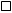  - 30 miesięcy - 36 miesięcyTERMIN REALIZACJI: ………………………. dni od dnia podpisania umowyTERMIN PŁATNOŚCI ……………………….. dniLp.Nazwa (firma)Adres siedziby1234Lp.Przedmiot dostawyPodmiot na rzecz którego dostawa została wykonanaRodzaj doświadczenia (własne, innego podmiotu)Wartość usług  w złotych bruttoTerminy realizacjiTerminy realizacjiLp.Przedmiot dostawyPodmiot na rzecz którego dostawa została wykonanaRodzaj doświadczenia (własne, innego podmiotu)Wartość usług  w złotych bruttorozpoczęciezakończenie/ kontynuacja1.Lp.przedmiotJedn.ilośćOFEROWANY PRODUKT Nazwa produktu – Model/Producent/Parametry techniczne oferowanego sprzętu obejmujące informacje (zakres) wskazane/y przez Zamawiającego w Opisie Przedmiotu Zamówienia – załącznik nr 1 do SIWZ.w przypadku: - publikacji: wydawca, autor- programów: nazwa programu, wydawca Na wykonawcy ciąży obowiązek wykazania wszystkich parametrów oferowanego sprzętu w zakresie określonym w OPZ i wykazania zgodności oferowanego sprzętu z tym załącznikiem1Lupaszt.82Pudełko do obserwacji okazów (z 3 lupami)szt.83Lornetkaszt.84Mikroskop z podłączeniem do komputeraszt.55Zestaw preparatów mikroskopowych- bezkręgowcezestaw26Zestaw preparatów mikroskopowych- skrzydła
owadówzestaw17Zestaw preparatów mikroskopowych- rośliny
jadalnezestaw18Zestaw preparatów mikroskopowych- tkanki
ssakówszt.19Zestaw preparatów mikroskopowych- grzybyszt.110Zestaw preparatów mikroskopowych- co żyje w
kropli wodyzestaw211Zestaw preparatów mikroskopowych- tkanki
człowieka zdrowezestaw112Zestaw preparatów mikroskopowych- tkanki
człowieka chorezestaw113Zestaw preparatów mikroskopowych- tkanki
człowieka zmienione chorobowozestaw114Zestaw preparatów mikroskopowych- preparaty zoologicznezestaw115Zestaw preparatów mikroskopowych
–przyrodazestaw116Zestaw preparatów biologicznychzestaw117Szkielet człowieka z ruchomymi elementami
(skala1:2)szt.118Modele: szkielet ryby, płaza, gada, ptaka,
ssakazestaw119Przewodnik do rozpoznawania zwierzątszt.820Przewodnik do rozpoznawania ptakówszt.521Przewodnik do rozpoznawania grzybówszt.822Przewodnik do rozpoznawania drzewszt.823Przewodnik rośliny i zwierzętaszt.824Plansza roślin trującychszt.125Plansza grzybów trującychszt.126Plansza skala porostowaszt.127Plansza zmysły człowiekaszt.128Plansza etapów rozwoju człowiekaszt.129Mikroskop optycznyszt.830Mikroskop terenowyszt.831Szkiełka przykrywkoweszt.232Szkiełka podstawoweszt.333Preparaty mikroskopowe (tkanki roślinne,
tkanki zwierzęce)zestaw134Model szkieletu człowieka wielkość naturalnaszt.135Model sercaszt.136Model skóry człowiekaszt.137Model budowy anatomicznej człowiekaszt.138Waga laboratoryjnaszt.239Termometr laboratoryjnyszt.340Zestaw szkła laboratoryjnego (probówki,
zlewki, pipety, bagietki, cylindry, kolby, itp)zestaw141Moździerz porcelanowy z tłuczkiemszt.442Palnik spirytusowyszt.643Butelka na roztworyszt.444Lejek plastikowyszt.845Bibuła laboratoryjnazestaw246Wskaźnik pHzestaw347Odczynniki / substancje chemiczne (tlenki,
wodorotlenki, kwasy, sole)zestaw148Okulary ochronneszt.949Fartuchszt.950Rękawiczki lateksowezestaw251Suszarka na szkło laboratoryjneszt.152Szczotka do mycia szkłaszt.853Płyn do naczyńszt.254Płyta grzejnaszt.455Apteczka z wyposażeniemszt.156Parownica szklanaszt.457Tryskawkaszt.158Łapy do probówekszt.159Łyżka laboratoryjnaszt.660Łyżka do spalańszt.461Sączki laboratoryjnezestaw162Wskaźniki fenoloftaleinaszt.163Wskaźnik uniwersalnyszt.164Modele do budowania cząsteczekzestaw165Waga elektronicznaszt.166Zestaw siłomierzyzestaw167Miernik uniwersalny wielkości elektrycznychszt.468Żarówki miniaturoweszt.1069Oprawki do żarówekszt.670Izolowane przewodyszt.171Silniczek elektrycznyszt.272Zestaw magnesówzestaw173Zestaw soczewekzestaw174Pojemnik próżniowy z pompkąszt.175Czajnik elektrycznyszt.176Zasilacz prądu stałego o możliwym poborze
prądu 3A z zabezpieczeniem przeciw
przeciążeniowymszt.177Mierniki wyposażone w możliwość pomiaru
temperaturyszt.178Maszyna elektrostatycznaszt.179Samochodzik z napędem elektrycznym o
zasilaniu bateryjnymszt.380Taśma mierniczaszt.881Atlasyszt.1482Mapa ścienna Europy – ogólnogeograficznaszt.183Mapa ścienna Afryki - ogólnogeograficznaszt.184Mapy topograficzne najbliższej okolicyszt.1585Plansza obiegu wody w przyrodzieszt.186Globus fizyczny dużyszt.187Europa - mapa fizycznaszt.188Krajobrazy świata – mapaszt.189Dane statystyczne w formie publikacjiszt.1590Profile glebowe - tablicaszt.191Okazy skał i minerałów oraz przykłady
skamieniałościszt.192Zestaw matematycznych gier dydaktycznych
i logicznychszt.493Siatki brył i figur geometrycznychzestaw194Tablica układ współrzędnych suchościeralnaszt.195Zestawy przyrządów do mierzenia jednostek i
objętościzestaw196Zestaw miar do mierzenia odległościzestaw197Przybory tablicowezestaw198Duże liczydło dydaktyczneszt.199Zestaw do rachunku prawdopodobieństwazestaw1100Bryły geometrycznezestaw1101Bryły nieregularnezestaw1102Przyrząd do demonstracji powstawania brył
obrotowychzestaw1103Program multimedialny do logopedii
Edusensus, lub równoważnyzestaw1104Walizka logopedycznazestaw1Lp.przedmiotJedn.ilośćOFEROWANY PRODUKT Nazwa produktu – Model/Producent/Parametry techniczne oferowanego sprzętu obejmujące informacje (zakres) wskazane/y przez Zamawiającego w Opisie Przedmiotu Zamówienia – załącznik nr 1 do SIWZ.w przypadku: - publikacji: wydawca, autor- programów: nazwa programu, wydawca Na wykonawcy ciąży obowiązek wykazania wszystkich parametrów oferowanego sprzętu w zakresie określonym w OPZ i wykazania zgodności oferowanego sprzętu z tym załącznikiem1Lupaszt.82Mikroskop z kamerą Usbszt.13Zestaw preparatów mikroskopowych- bezkręgowcezestaw24Zestaw preparatów mikroskopowych- skrzydła
owadówzestaw15Zestaw preparatów mikroskopowych- rośliny
jadalnezestaw16Zestaw preparatów mikroskopowych- tkanki
ssakówszt.17Zestaw preparatów mikroskopowych- grzybyszt.18Zestaw preparatów mikroskopowych- co żyje w
kropli wodyzestaw29Zestaw preparatów mikroskopowych- tkanki
człowieka zdrowezestaw110Zestaw preparatów mikroskopowych- tkanki
człowieka chorezestaw111Zestaw preparatów mikroskopowych- tkanki
człowieka zmienione chorobowozestaw112Zestaw preparatów mikroskopowych- preparaty zoologicznezestaw113Termometr laboratoryjnyszt.514Termometr rtęciowyszt.415Waga elektroniczna do 5kgszt.216Waga szalkowa metalowa + odważnikiszt.117Kompasszt.818Miernik uniwersalny wielkości elektrycznychszt.419Elektroskopszt.420Zestaw pałeczek do elektryzowaniazestaw521Przewody z zakończeniami typu
"krokodylek"zestaw822Komplet do montażu obwodów elektrycznych z silniczkiemzestaw423Zestaw magnesówzestaw124Pudełko z opiłkami ferromagnetycznymiszt.125Zestaw soczewekszt.226Pryzmat (akrylowy lub szklany)szt.427Zestaw optyczny - mieszanie barw (krążek
Newtona)szt.128Zestaw kostek o równych objętościach i
różnych masachzestaw129Zestaw skał i minerałówzestaw130Zestaw szkła laboratoryjnego (probówki,
zlewki, pipety, bagietki, cylindry, kolby, itp.)zestaw131Statyw z wyposażeniemszt.232Palnik spirytusowyszt.433Palnik gazowyszt.134Rurki gumoweszt.435Rurki silikonoweszt.836Zestaw zaciskówzestaw837Lejek plastikowyszt.438Pęsetaszt.939Igły preparacyjneszt.940Moździerz porcelanowy z tłuczkiemszt.241Pudełko plastikowe na preparatyszt.442Bibuła laboratoryjnaopakowanie443Wskaźniki pHopakowanie444Łapy do probówekzestaw345Korek do probówekszt.1246Spirytus salicylowyszt.447Woda utlenionaszt.448Metale i stopyzestaw249Okulary ochronneszt.950Fartuchszt.951Rękawiczki lateksoweopakowanie252Rękawice do gorących przedmiotówopakowanie953Suszarka na szkło laboratoryjneszt.254Płyta ociekowaszt.155Szczotka do mycia szkłaszt.456Czajnik elektryczny bezprzewodowy z
regulacją temperaturyszt.157Ładowarka do bateriiszt.158Listwa zasilającaszt.559Nóższt.460Deska do krojeniaszt.461Pojemniki plastikowe z przykrywką 30lszt.1062Pojemniki plastikowe z
przykrywką 15lszt.1063Globus konturowyszt.464Polska - mapa fizycznaszt.165Europa - mapa fizycznaszt.166Świat - mapa fizycznaszt.167Krajobrazy świata - mapaszt.168Ochrona przyrody w Polsce - mapaszt.169Mapy topograficzne okolic szkoły i regionuszt.870Model szkieletu człowieka wielkość naturalnaszt.171Modele: szkielet ryby, płaza, gada, ptaka,
ssakaszt.172Fantom - dziecięcy manekin ratowniczyszt.173Plansza obrazująca zmysły człowiekaszt.174Plansza budowa kwiatu, rodzaje
kwiatostanów, rodzaje liści i korzeniszt.175Plansza profili glebowychszt.176Plansza etapów rozwoju człowiekaszt.177Plansza rodzajów chmurszt.178Plansza obiegu wody w przyrodzieszt.179Zestaw odczynników chemicznych do szkoły
podstawowej(metale, niemetalne, tlenki,
wodorotlenki, kwasy, sole, alkohole)zestaw280Naczynia jednorazowezestaw481Balonyzestaw282Model sercaszt.183Model skóry człowiekaszt.184Szafa (metalowa z odciągiem) na odczynniki
dla nauczycielaszt.185Dygestorium chemiczne – wersja
wzbogaconaszt.186Tace laboratoryjneszt.987Waga laboratoryjnaszt.588Wskaźniki fenoloftaleinaopakowanie289Tablice chemiczneszt.890Układ okresowy pierwiastków – planszaszt.191Tabela rozpuszczalnościszt.192Suwmiarka analogowaszt.493Generator van de Graaffaszt.194Maszyna elektrostatycznaszt.195Zasilacz prądu stałego o możliwym poborze
prądu 3A z zabezpieczeniem przeciw
przeciążeniowymszt.296Taśma mierniczaszt.897Zestaw siłomierzyszt.498Opornikizestaw299Sprężyny o różnym współczynniku
sprężystościzestaw2100Ciężarkizestaw4101Szkła optyczneszt.1102Mapa ścienna Europy ogólnogeograficznaszt.1103Mapa ścienna Ameryki ogólnogeograficznaszt.1104Mapa ścienna Afryki ogólnogeograficznaszt.1105Mapa ścienna Australii ogólnogeograficznaszt.1106Mapa ścienna Arktyki i Antarktydyszt.1107Okazy skał i minerałów oraz przykłady skamieniałościszt.1108Obieg krwi - schemat magnetycznyszt.1109Układ oddechowy - magnetycznyszt.1110Układ pokarmowy - magnetycznyszt.1111Rozmnażanie człowieka -schemat
magnetycznyszt.1112Budowa roślin - schemat magnetycznyszt.1113Komórka zwierzęca - model magnetycznyszt.1114Komórka roślinna - model magnetycznyszt.1115Fotosynteza -schemat magnetycznyszt.1116Stół demonstracyjny z zasilaczemszt.1117Zestaw regałów do pracowni
chemiczno-fizycznejzestaw1118Zestaw matematycznych gier dydaktycznych
i logicznychzestaw4119Siatki brył i figur geometrycznychzestaw1120Tablica układ współrzędnych suchościeralnazestaw1121Przybory tablicowezestaw1122Zestawy przyrządów do mierzenia jednostek
i objętościzestaw1123Bryły geometrycznezestaw1124Zestawy tablicowe do prezentacji zagadnień
matematycznychszt.2125Plansza edukacyjna: tabliczka
mnożeniaszt.2126Plansza edukacyjna: zegar edukacyjnyszt.2127Piramidy matematyczne: dodawanie i
odejmowanieszt.4128Piramidy matematyczne: tabliczka
mnożeniaszt.4129Magnetyczny zegar - zestaw tablicowyzestaw2130Magnetyczna oś liczbowaszt.1131Magnetyczne ułamkiszt.1132Makatka z ułamkamiszt.1133Ułamkowy flipszt.1134Oś liczbowa - ułamki zwykłeszt.1135Oś liczbowa - ułamki dziesiętneszt.1136Obliczenia procentowe - zestaw pomocyzestaw1137Program multimedialny do logopedii
Logopedia PRO pakiet 12 programówszt.1138Logopedyczna gra oddechowa Turbino, lub
równoważnaszt.2139Zestaw gier logopedycznych(różne)zestaw1140Gra logopedyczna: Lotto dmuchane, lub
równoważnaszt.2141Piramidy logopedyczneszt.4142Multimedialny program do zajęć
korekcyjno-kompensacyjnych (3 różne programy)zestaw3143Zestaw gier do terapii pedagogicznejzestaw2144Program do zadań specjalnych - zestaw
multimedialnych ćwiczeńzestaw1145Alfabet ruchomy Glotto, lub równoważnyszt.1146Logopedyczny zestaw diagnostyczno-terpetycznyzestaw1147Bezpieczne lustro logopedyczneszt.2Lp.przedmiotJedn.ilośćOFEROWANY PRODUKT Nazwa produktu – Model/Producent/Parametry techniczne oferowanego sprzętu obejmujące informacje (zakres) wskazane/y przez Zamawiającego w Opisie Przedmiotu Zamówienia – załącznik nr 1 do SIWZ.w przypadku: - publikacji: wydawca, autor- programów: nazwa programu, wydawca Na wykonawcy ciąży obowiązek wykazania wszystkich parametrów oferowanego sprzętu w zakresie określonym w OPZ i wykazania zgodności oferowanego sprzętu z tym załącznikiem1Mikroskop z podłączeniem do komputeraszt.42Mikroskop z kamerą USBszt.13Zestaw preparatów
mikroskopowych- bezkręgowcezestaw24Zestaw preparatów mikroskopowych- skrzydła owadówzestaw25Zestaw preparatów mikroskopowych- rośliny
jadalnezestaw26Zestaw preparatów mikroskopowych- tkanki ssakówzestaw27Zestaw preparatów mikroskopowych- grzybyzestaw28Zestaw preparatów mikroskopowych- co żyje w kropli wodyzestaw29Zestaw preparatów mikroskopowych- tkanki
człowieka zdrowezestaw110Zestaw preparatów mikroskopowych- tkanki człowieka chorezestaw111Zestaw preparatów mikroskopowych- tkanki
człowieka zmienione chorobowozestaw112Zestaw preparatów mikroskopowych-  preparaty zoologicznezestaw113Termometr laboratoryjnyszt.214Termometr rtęciowyszt.215Teleskopszt.116Elektroskopszt.117Zestaw pałeczek do elektryzowaniazestaw218Waga elektronicznaszt.219Waga szalkowa metalowa + odważnikiszt.120Miernik uniwersalny wielkości elektrycznychszt.521Kompasszt.822Przenośny zestaw do badania wodyzestaw223Model szkieletu człowieka wielkość naturalnaszt.124Modele: szkielet ryby, płaza, gada, ptaka,
ssakazestaw125Fantom - dziecięcy manekin ratowniczyszt.126Czajnik elektrycznyszt.127Mikroskop optycznyszt.828Model sercaszt.129Model skóry człowiekaszt.130Model budowy anatomicznej człowiekaszt.131Apteczka z wyposażeniemszt.132Szafa (metalowa z odciągiem) na odczynniki
dla nauczycielaszt.133Dygestorium chemiczne – wersja
wzbogaconaszt.134Palnik spirytusowyszt.635Zestaw siłomierzyzestaw236Opornikizestaw237Tellurium lub inny model przedstawiający
wzajemne relacje Ziemi, Słońca i Księżycaszt.138Okazy skał i minerałów oraz przykłady
skamieniałościszt.139Lupaszt.840Lornetkaszt.541Gaśnica proszkowaszt.142Koc gaśniczyszt.143Zestaw magnesówzestaw144Statyw z wyposażeniemszt.245Zestaw odczynników chemicznych do szkoły
podstawowej(metale, niemetalne, tlenki,
wodorotlenki, kwasy, sole, alkohole)zestaw146Lodówka z zamrażalnikiemszt.147Generator van de Graaffaszt.148Maszyna elektrostatycznaszt.149Kalkulator naukowyszt.850Bryły geometrycznezestaw151Przyrząd do demonstracji powstawania brył
obrotowychzestaw152Siatki brył i figur geometrycznychzestaw153Bryły nieregularnezestaw154Tablica układ współrzędnych suchościeralnaszt.255Przybory tablicowezestaw256Zestaw do rachunku prawdopodobieństwazestaw157Zestawy przyrządów do mierzenia jednostek i
objętościzestaw158Zestaw miar do mierzenia odległościzestaw159Program multimedialny do logopedii
Logopedia PRO pakiet 12 programówszt.160Walizka logopedycznaszt.161Bezpieczne lustro logopedyczneszt.262Multimedialny program do zajęć
korekcyjno-kompensacyjnych (2 różne programy)zestaw2Lp.przedmiotJedn.ilośćOFEROWANY PRODUKT Nazwa produktu – Model/Producent/Parametry techniczne oferowanego sprzętu obejmujące informacje (zakres) wskazane/y przez Zamawiającego w Opisie Przedmiotu Zamówienia – załącznik nr 1 do SIWZ.w przypadku: - publikacji: wydawca, autor- programów: nazwa programu, wydawca Na wykonawcy ciąży obowiązek wykazania wszystkich parametrów oferowanego sprzętu w zakresie określonym w OPZ i wykazania zgodności oferowanego sprzętu z tym załącznikiem1Mikroskop z podłączeniem do komputeraszt.42Mikroskop z kamerą USBszt.13Zestaw preparatów mikroskopowych- bezkręgowcezestaw24Zestaw preparatów mikroskopowych- skrzydła
owadówzestaw25Zestaw preparatów mikroskopowych- rośliny
jadalnezestaw26Zestaw preparatów mikroskopowych- tkanki ssakówzestaw27Zestaw preparatów mikroskopowych- grzybyzestaw28Zestaw preparatów
mikroskopowych- co żyje w kropli wodyzestaw29Zestaw preparatów mikroskopowych- tkanki
człowieka zdrowezestaw110Zestaw preparatów mikroskopowych- tkanki człowieka chorezestaw111Zestaw preparatów
mikroskopowych- preparaty zoologicznezestaw112Zestaw preparatów mikroskopowych
–przyrodazestaw113Zestaw preparatów biologicznychzestaw114Termometr laboratoryjnyszt.215Termometr rtęciowyszt.216Teleskopszt.117Lornetkaszt.918Lupaszt.919Pudełko do obserwacji okazów (z 3 lupami)szt.420Kompasszt.821Deszczomierzszt.122Barometrszt.123Wiatromierzszt.124Higrometrszt.125Areometryzestaw126Zestaw siłomierzyzestaw227Zestaw skał i minerałówzestaw128Modele: szkielet ryby, płaza, gada, ptaka,
ssakazestaw129Fantom - dziecięcy manekin ratowniczyszt.130Przenośny zestaw do badania wodyzestaw231Szkielet człowieka z ruchomymi elementami -
skala 1:2szt.132Globus fizyczny dużyszt.133Globus konturowy podświetlanyszt.234Polska - mapa fizycznaszt.135Europa - mapa fizycznaszt.136Świat - mapa fizycznaszt.137Ochrona przyrody w Polsce - mapaszt.138Plansza roślin trującychszt.139Plansza grzybów trującychszt.140Plansza budowa kwiatu, rodzaje kwiatostanów,
rodzaje liści i korzeniszt.141Plansza rodzajów dziobów, pazurów, i klucze
tropówszt.142Plansza etapów rozwoju człowiekaszt.143Plansza rodzajów chmurszt.144Plansza obiegu wody w przyrodzieszt.145Przewodnik - lasszt.546Przewodnik do rozpoznawania drzewszt.547Przewodnik - rośliny i zwierzętaszt.548Przewodnik do rozpoznawania zwierzątszt.549Przewodnik do rozpoznawania ptakówszt.550Przewodnik do rozpoznawania motyliszt.551Przewodnik do rozpoznawania grzybówszt.552Przewodnik do rozpoznawania owadówszt.553Atlas ptaków w Polsceszt.554Atlas zwierząt chronionych w Polsceszt.555Atlas roślin chronionych w Polsceszt.556Atlas - pogoda i klimatszt.557Atlas owadówszt.558Atlas grzybówszt.559Atlas minerałów, kamieni szlachetnych i skałszt.560Atlas przyrodniczyszt.561Krajobrazy świata - mapaszt.162Waga elektronicznaszt.263Waga szalkowa metalowa + odważnikizestaw164Waga laboratoryjnaszt.265Tellurium lub inny model przedstawiający
wzajemne relacje Ziemi, Słońca i Księżycaszt.166Okazy skał i minerałów oraz przykłady
skamieniałościzestaw167Mapy topograficzne najbliższej okolicyszt.868Mapa ścienna płyt litosferyszt.169Mapa ścienna świata - ogólnogeograficznaszt.170Dygestorium chemiczne – wersja wzbogaconaszt.171Okulary ochronneszt.972Fartuchszt.973Apteczka z wyposażeniemszt.174Rękawiczki lateksoweopakowanie275Rękawice do gorących przedmiotówopakowanie976Gaśnica proszkowaszt.177Koc gaśniczyszt.178Palnik spirytusowyszt.879Palnik gazowyszt.280Tace laboratoryjneszt.981Lejek plastikowyszt.882Tryskawkaszt.883Łyżka laboratoryjnaszt.884Łyżka do spalańszt.885Statyw z wyposażeniemszt.486Czajnik elektrycznyszt.187Zestaw szkła laboratoryjnego (probówki,
zlewki, pipety, bagietki, cylindry, kolby, itp)zestaw188Zestaw odczynników chemicznych do szkoły
podstawowej(metale, niemetalne, tlenki,
wodorotlenki, kwasy, sole, alkohole)zestaw289Sączki laboratoryjneopakowanie290Wskaźniki fenoloftaleinaszt. 291Wskaźnik uniwersalnyszt.292Moździerz porcelanowy z tłuczkiemszt.893Parownica szklanaszt.894Wąż gumowyszt.195Butelka z zakraplaczemszt.1096Rozdzielacz szklanyszt.897Stojak na probówkiszt.898Płyta ociekowaszt.199Drobne artykuły papiernicze: plastelina,
folia, teczka typu ofertówka; taśma klejąca; taśma dwustronna; pinezki itp.zestaw1100Zestaw matematycznych gier dydaktycznych
i logicznychszt.4101Siatki brył i figur geometrycznychzestaw1102Tablica układ współrzędnych suchościeralnaszt.1103Przybory tablicowezestaw2104Zestawy przyrządów do mierzenia jednostek i
objętościzestaw1105Bryły nieregularnezestaw1106Zestaw do rachunku prawdopodobieństwazestaw1107Duże liczydło dydaktyczneszt.1108Zestaw miar do mierzenia odległościzestaw1109Łamigłówki matematyczneszt.4110Kieszonkowiec matematycznyszt.5111Program multimedialny, matematyka klasa 4-6szt.1112Program multimedialny do logopedii Logopedia PRO pakiet 12 programówzestaw1113Walizka logopedycznaszt.1114Bezpieczne lustro logopedyczneszt.2115Multimedialny program do zajęć korekcyjno-kompensacyjnych (3 różne programy)zestaw3116Pufy do zajęć terapeutycznychszt.4117Multimedialny program do stymulowania
rozwoju mowyszt.1118Ćwiczenia usprawniające percepcję słuchową
dla najmłodszych uczniów (książka)szt.1119Akustyczny zestaw słuchawkowy: indywidualnyszt.2120Akustyczny zestaw słuchawkowy: podwójnyszt.2121Gimnastyka buzi i języka - karty do ćwiczeń
motoryki narządów artykulacyjnychszt.2122Myślenie przyczynowo-skutkowe - Stymulacja i terapiaszt.1123Podstawowe zasady zachowań społecznych - karty pracyszt.1124Kalejdoskop emocjiszt.1125Ćwiczenia dla dzieci z zaburzeniami ze
spektrum autyzmuszt.1126Kalejdoskop Emocji dla Młodzieżyszt.1127Gra Poznać i Zrozumieć Siebieszt.1128Program multimedialny terapeutycznyszt.1129Bingo dźwiękowe - dźwięki emocjiszt.1130Chusta animacyjna spadochronszt.1131Domino emocjeszt.1132Chusta animacyjnaszt.1133Taśma elastyczna do zabaw grupowychszt.1134Agresja: Nie zamykaj oczu film dvdszt.1135Alkohol zagrożenia pakiet 3 filmów dvdszt.1136Asertywność pakiet 5 filmów dvdszt.1137Dopalacze - zagrożenia pakiet 3 filmówszt.1Lp.przedmiotJedn.ilośćOFEROWANY PRODUKT Nazwa produktu – Model/Producent/Parametry techniczne oferowanego sprzętu obejmujące informacje (zakres) wskazane/y przez Zamawiającego w Opisie Przedmiotu Zamówienia – załącznik nr 1 do SIWZ.w przypadku: - publikacji: wydawca, autor- programów: nazwa programu, wydawca Na wykonawcy ciąży obowiązek wykazania wszystkich parametrów oferowanego sprzętu w zakresie określonym w OPZ i wykazania zgodności oferowanego sprzętu z tym załącznikiem1Mikroskop z podłączeniem do komputeraszt.42Mikroskop z kamerą USBszt.23Zestaw preparatów mikroskopowych- bezkręgowcezestaw24Zestaw preparatów mikroskopowych- skrzydła owadówzestaw25Zestaw preparatów mikroskopowych- rośliny
jadalnezestaw26Zestaw preparatów mikroskopowych- tkanki ssakówzestaw27Zestaw preparatów mikroskopowych- grzybyzestaw28Zestaw preparatów mikroskopowych- co żyje w kropli wodyzestaw29Zestaw preparatów mikroskopowych- tkanki
człowieka zdrowezestaw110Zestaw preparatów mikroskopowych- tkanki człowieka chorezestaw111Zestaw preparatów mikroskopowych- preparaty zoologicznezestaw112Zestaw preparatów mikroskopowych– przyrodazestaw113Zestaw preparatów biologicznychzestaw114Termometr laboratoryjnyszt.215Termometr rtęciowyszt.216Teleskopszt.117Lornetkaszt.518Lupaszt.819Kompasszt.820Deszczomierzszt.121Barometrszt.122Wiatromierzszt.123Higrometrszt.124Areometryzestaw225Zestaw siłomierzyzestaw226Zestaw skał i minerałówzestaw127Zestaw magnesówzestaw228Model szkieletu człowieka wielkość naturalnaszt.129Modele: szkielet ryby, płaza, gada, ptaka,
ssakaszt.130Fantom - dziecięcy manekin ratowniczyszt.131Przenośny zestaw do badania wodyzestaw232Model sercaszt.133Model skóry człowiekaszt.134Globus fizyczny dużyszt.135Europa - mapa fizycznaszt.136Świat - mapa fizycznaszt.137Ochrona przyrody w Polsce - mapaszt.138Mapy topograficzne okolic szkoły i regionuszt.839Plansza obrazująca zmysły człowiekaszt.140Plansza budowa kwiatu, rodzaje
kwiatostanów, rodzaje liści i korzeniszt.141Plansza obiegu wody w przyrodzieszt.142Plansza rodzajów chmurszt.143Plansza wskaźników biologicznych
środowiskaszt.144Plansza rodzajów dziobów, pazurów, i klucze
tropów;szt.145Obrotowa mapa niebaszt.146Przewodnik - lasszt.447Przewodnik do rozpoznawania drzewszt.448Atlas ptaków w Polsceszt.449Atlas zwierząt chronionych w Polsceszt.250Atlas roślin chronionych w Polsceszt.451Proste klucze do oznaczania roślinszt.452Waga laboratoryjnaszt.453Waga szalkowa metalowa + odważnikiszt.154Tellurium lub inny model przedstawiający
wzajemne relacje Ziemi, Słońca i Księżycaszt.155Palnik spirytusowyszt.856Palnik gazowyszt.257Generator van de Graaffaszt.158Maszyna elektrostatycznaszt.159Zasilacz prądu stałego o możliwym poborze
prądu 3A z zabezpieczeniem przeciw
przeciążeniowymszt.160Modele do budowania cząsteczekszt.161Zestaw matematycznych gier dydaktycznych
i logicznychszt.662Siatki brył i figur geometrycznychszt.163Tablica układ współrzędnych suchościeralnaszt.164Przybory tablicoweszt.165Przyrząd do demonstracji powstawania brył
obrotowychszt.166Bryły nieregularnezestaw167Zestaw do rachunku prawdopodobieństwazestaw168Zestawy przyrządów do mierzenia jednostek i
objętościzestaw169Zestaw miar do mierzenia odległościzestaw170Duże liczydło dydaktyczneszt.271Komplet klocków do ułamkówszt.472Zbiór zadań z matematyki: liczę w pamięciszt.473Ułamki magnetyczne z sortownikiem kołaszt.174Ułamki dla ucznia na ławkęszt.875Zestaw odczynników chemicznych do szkoły
podstawowej(metale, niemetalne, tlenki,
wodorotlenki, kwasy, sole, alkohole)zestaw276Zestaw szkła laboratoryjnego (probówki,
zlewki, pipety, bagietki, cylindry, kolby, itp)zestaw177Statyw z wyposażeniemszt.278Apteczka z wyposażeniemszt.179Elektroskopszt.180Multimedialny program do zajęć korekcyjno-kompensacyjnych (3 różne programy)zestaw3